ANNAMALAI               UNIVERSITY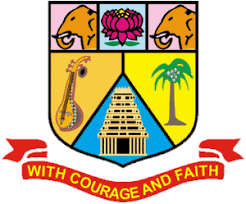 Affiliated Colleges107. B.A PUBLIC ADMINISTRATIONProgramme Structure and Scheme of Examination (under CBCS)(Applicable to the candidates admitted from the academic year 2023 -2024 onwards)* PART-IV: NME / Basic Tamil / Advanced Tamil (Any one)Students who have not studied Tamil upto 12th Standard and have taken any Language other than Tamil in Part-I, must choose Basic Tamil-I in First Semester & Basic Tamil-II in Second Semester.Students who have studied Tamil upto 10th & 12th Standard and have taken any Language other than Tamil in Part-I, must choose Advanced Tamil-I in First Semester and Advanced Tamil-II in Second Semester.** The course “23UNMSD01: Overview of English Communication” is to be taught by the experts from 
     Naan Mudhalvan Scheme team. However, the faculty members of Department of English should 
     coordinate with the Naan Mudhalvan Scheme team for smooth conduct of this course.++Students should complete two weeks of internship before the commencement of V semester.Choice Based Credit System (CBCS), Learning Outcomes Based Curriculum Framework (LOCF) Guideline Based Credit and Hours Distribution System for all UG courses including Lab HoursFirst Year – Semester-ISemester-IISecond Year – Semester-IIISemester-IVThird YearSemester-VSemester-VIConsolidated Semester wise and Component wise Credit distribution*Part I. II, and Part III components will be separately taken into account for CGPA calculation and classification for the under graduate programme and the other components Part IV, V have to be completed during the duration of the programme as per the norms, to be eligible for obtaining the UG degree.CREDIT DISTRIBUTION FOR U.G. PROGRAMME 		3 – Strong, 2- Medium, 1- LowMapping with Programme Outcomes: 			   S-Strong 	M-Medium 	L-LowCO-PO Mapping (Course Articulation Matrix)Level of Correlation between PSO’s and CO’sMapping with Programme Outcomes: 			   S-Strong 	M-Medium 	L-LowCO-PO Mapping (Course Articulation Matrix)Level of Correlation between PSO’s and CO’sMapping with Programme Outcomes: 			   S-Strong 	M-Medium 	L-Low CO-PO Mapping (Course Articulation Matrix)Mapping with Programme Outcomes:  S-Strong-3		M-Medium-2		L-Low-1Mapping with Programme Outcomes:			   Strong – 3; Medium – 2; Low – 1CO-PO Mapping (Course Articulation Matrix)Level of Correlation between PSO’s and CO’sMapping with Programme Outcomes:Strong – 3; Medium – 2; Low - 1CO-PO Mapping (Course Articulation Matrix)Level of Correlation between PSO’s and CO’sMapping with Programme Outcomes:Strong – 3; Medium – 2; Low - 1CO-PO Mapping (Course Articulation Matrix)Level of Correlation between PSO’s and CO’NME offered to other DepartmentsMapping with Programme Outcomes: 			   S-Strong 	M-Medium 	L-LowCO-PO Mapping (Course Articulation Matrix)Level of Correlation between PSO’s and CO’sMapping with Programme Outcomes:Strong – 3; Medium – 2; Low - 1CO-PO Mapping (Course Articulation Matrix) Mapping with Programme Outcomes: 
			   S-Strong 	M-Medium 	L-Low Mapping with Programme Outcomes: 			   S-Strong 	M-Medium 	L-Low Mapping with Programme Outcomes: 			   S-Strong 	M-Medium 	L-Low Mapping with Programme Outcomes: 			   S-Strong 	M-Medium 	L-Low Mapping with Programme Outcomes: 			   S-Strong 	M-Medium 	L-Low Mapping with Programme Outcomes: 			   S-Strong 	M-Medium 	L-Low Mapping with Programme Outcomes: 			   S-Strong 	M-Medium 	L-Low  Mapping with Programme Outcomes: 			   S-Strong 	M-Medium 	L-Low Mapping with Programme Outcomes: 			   S-Strong 	M-Medium 	L-Low  Mapping with Programme Outcomes: 			   S-Strong 	M-Medium 	L-Low  Mapping with Programme Outcomes: 			   S-Strong 	M-Medium 	L-Low Mapping with Programme Outcomes: 			   S-Strong 	M-Medium 	L-Low Mapping with Programme Outcomes:Strong – 3; Medium – 2; Low – 1Mapping with Programme Outcomes:Strong – 3; Medium – 2; Low - 1Mapping with Programme Outcomes:Strong – 3; Medium – 2; Low – 1(Refer to the Regulations)Mapping with Programme Outcomes:Strong – 3; Medium – 2; Low – Mapping with Programme Outcomes:Strong – 3; Medium – 2; Low – 1(Refer to the Regulations)Mapping with Programme Outcomes: 			   S-Strong 	M-Medium 	L-Low Mapping with Programme Outcomes: 			   S-Strong 	M-Medium 	L-Low CO-PO Mapping (Course Articulation Matrix)Level of Correlation between PSO’s and CO’sMapping with Programme Outcomes: 			   S-Strong 	M-Medium 	L-Low CO-PO Mapping (Course Articulation Matrix)Level of Correlation between PSO’s and CO’Mapping with Programme Outcomes: 			   S-Strong 	M-Medium 	L-Low CO-PO Mapping (Course Articulation Matrix)Level of Correlation between PSO’s and CO’sMapping with Programme Outcomes: 			   S-Strong 	M-Medium 	L-LowCO-PO Mapping (Course Articulation Matrix)Level of Correlation between PSO’s and CO’sMapping with Programme Outcomes:			   S-Strong 	M-Medium 	L-Low CO-PO Mapping (Course Articulation Matrix)Level of Correlation between PSO’s and CO’s(Refer to the Regulations)PartCourse CodeStudy Components & Course TitleCreditHours/WeekMaximum MarksMaximum MarksMaximum MarksPartCourse CodeStudy Components & Course TitleCreditHours/WeekCIAESETotalSEMESTER – II23UTAML11/23UHINL11/23UFREL11Language – Iபொது தமிழ்-I: தமிழிலக்கிய வரலாறு-1/Hindi-I/French-I362575100II23UENGL12General English – I362575100III23UPUBC13Core I: Principles of Public Administration552575100IV23UPUBC14Core –II: Administrative Thinkers552575100IV23UPUBE15Elective - I
Law, State  and Government342575100IV23UTAMB16/23UTAMA16Skill Enhancement Course – 1*NME-I/ Basic Tamil – I/ Advanced Tamil – I222575100IV23UPUBF17Foundation Course-Business Communication222575100Total2330700SEMESTER – III23UTAML21/23UHINL21/23UFREL21Language – II:பொதுதமிழ் -II: தமிழிலக்கியவரலாறு-2/Hindi-II/French-II362575100II23UENGL22General English – II362575100III23UPUBC23Core – III: Public Policy Making in India552575100III23UPUBC24Core – IV: Financial Administration in India552575100III23UPUBE25Elective - 1
Introduction to Constitution of India342575100IV23UTAMB26/23UTAMA26Skill Enhancement Course – II*NME-II /Basic Tamil – II/Advanced Tamil – II  222575100IV23USECG27Skill Enhancement Course – 3Internet and its Applications(Common Paper)222575100IV23UNMSD01Language Proficiency for employability: Overview of English Communication**2-2575100Total2530800SEMESTER – IIII23UTAML31/23UHINL31/23UFREL31Language – III:பொதுதமிழ் -III: தமிழக வரலாறும், பண்பாடும்/Hindi-III/French-III362575100II23UENCL32General English – III362575100III23UPUBC33Core –V – Comparative Public Administration552575100III23UPUBC34Core – VI - Organization Theory552575100III23UPUBE35Elective – III:Public Service Delivery in India 342575100IV23UPUBS36Skill Enhancement Course – 4: Digital Literacy112575100IV23UPUBS37-123UPUBS37-2Skill Enhancement Course – 5:Entrepreneurship and Skill Development (or)Techniques of Administrative Improvement222575100IVEnvironmental Studies-1Total2230700SEMESTER – IVI23UTAML41/23UHINL41/23UFREL41Language – IV:பொதுதமிழ் -IV: தமிழும் அறிவியலும்/Hindi-IV/French-IV362575100II23UENCL42General English – IV362575100III23UPUBC43Core –VII – Administrative Institutions in India552575100III23UPUBC44Core – VIII - Human Resource Management552575100III23UPUBE45Elective – IV:Gender and Public Policy332575100IV23UPUBS46Skill Enhancement Course – 6:Information and Cyber Security222575100IV23UPUBS47-123UPUBS47-2Skill Enhancement Course – 7:
Project Management (or)Basics of Social Science Research222575100IV23UEVSG48Environmental Studies212575100Total2530800SEMESTER –VIII23UPUBC51Core – IX - Development Administration452575100III23UPUBC52Core – X - International Organizations452575100III23UPUBC53Core – XI - Administrative Behaviour452575100III23UPUBD54Core – XII: Project with Viva-Voce452575100III23UPUBE55 Elective – V:Social Welfare Administration in Tamil Nadu342575100III23UPUBE56 Elective – VI:Globalization342575100IV23UVALG57Value Education222575100IV23UPUBI58Summer Internship ++2-2575100TotalTotal2630800SEMESTER –VISEMESTER –VIIII23UPUBC61Core – XIII: New World Order462575100III23UPUBC62Core – XIV: Politics and Social Justice462575100III23UPUBC63Core – XV: Government and Administration in Tamil Nadu462575100III23UPUBE64Elective – VII:Demography and Development352575100III23UPUBE65Elective – VIII:Civil  Service in India352575100IV23UPUBF66Professional Competency Skill:Media Management222575100V23UPUBX67Extension Activity1-100-100Total2130700Grand Total1424500NME offered to other DepartmentsNME offered to other DepartmentsNME offered to other DepartmentsNME offered to other DepartmentsNME offered to other DepartmentsNME offered to other DepartmentsNME offered to other DepartmentsIV23UPUBN16Introduction to Public Relations222575100IV23UPUBN26Disaster Management222575100PartList of CoursesCreditNo. of HoursPart ILanguage – Tamil	36Part IIEnglish36Part IIICore Theory, Practical & Elective Courses 1314Part IVSkill Enhancement Course SEC-1 (NME-I)22Part IVFoundation Course222330PartList of CoursesCreditNo. of HoursPart ILanguage – Tamil36Part II English36Part IIICore Theory, Practical & Elective Courses 1314Part IVSkill Enhancement Course -SEC-2 (NME-II)22Part IVSkill Enhancement Course -SEC-3 (Discipline / Subject Specific)222330PartList of CoursesCreditNo. of HoursPart ILanguage - Tamil36Part II English36Part IIICore Theory, Practical & Elective Courses1314Part IVSkill Enhancement Course -SEC-4 (Entrepreneurial Based)11Part IVSkill Enhancement Course -SEC-5 (Discipline / Subject Specific)22Part IV E.V.S -12230PartList of CoursesCreditNo. of HoursPart ILanguage - Tamil36Part II English36Part IIICore Theory, Practical & Elective Courses1313Part IVSkill Enhancement Course -SEC-6 (Discipline / Subject Specific)22Part IVSkill Enhancement Course -SEC-7 (Discipline / Subject Specific)22Part IV E.V.S 212530PartList of CoursesCreditNo. of HoursPart IIICore Theory, Practical, Project & Elective Courses2228Part IVValue Education 22Part IVInternship  / Industrial Visit / Field Visit2-2630PartList of CoursesCreditNo. of HoursPart IIICore Theory, Practical & Elective Courses1828Part IVProfessional Competency Skill22Part VExtension Activity1-2130Parts Sem ISem IISem IIISem IVSem VSem VITotal CreditsPart I3333--12Part II3333--12Part III13131313221892Part IV 44364223Part V-----11Total232322252621140PartCourse DetailsNo. of CoursesCredit per courseTotalCreditsPart ITamil4312Part IIEnglish4312Part IIICore Courses 154/568Part IIIElective Courses: Generic / Discipline Specific (3 or 2+1 Credits)8324Part I, II and III Credits Part I, II and III Credits Part I, II and III Credits Part I, II and III Credits 116Part IVSkill Enhancement Courses / NME / Language Courses71/215Part IVProfessional Competency Skill Course122Part IVEnvironmental Science (EVS)122Part IVValue Education 122Part IVInternship122Part IV CreditsPart IV CreditsPart IV CreditsPart IV Credits23Part VExtension Activity (NSS / NCC / Physical Education)111Total Credits for the UG Programme Total Credits for the UG Programme Total Credits for the UG Programme Total Credits for the UG Programme 140Methods of EvaluationMethods of EvaluationMethods of EvaluationInternal EvaluationContinuous Internal Assessment Test25 MarksInternal EvaluationAssignments25 MarksInternal EvaluationSeminars25 MarksInternal EvaluationAttendance and Class Participation25 MarksExternal EvaluationEnd Semester Examination75 MarksTotal100 MarksMethods of AssessmentMethods of AssessmentMethods of AssessmentRecall (K1)Simple  definitions, MCQ, Recall steps, Concept definitionsSimple  definitions, MCQ, Recall steps, Concept definitionsUnderstand/Comprehend (K2)MCQ, True/False, Short essays, Concept explanations, Short summary or overviewMCQ, True/False, Short essays, Concept explanations, Short summary or overviewApplication (K3)Suggest idea/concept with examples, Suggest formulae, Solve problems, Observe, ExplainSuggest idea/concept with examples, Suggest formulae, Solve problems, Observe, ExplainAnalyze(K4)Problem-solving questions, Finish a procedure in many steps, Differentiate between various ideas, Map knowledgeProblem-solving questions, Finish a procedure in many steps, Differentiate between various ideas, Map knowledgeEvaluate(K5)Longer essay/Evaluation essay, Critique or justify with pros and consLonger essay/Evaluation essay, Critique or justify with pros and consCreate(K6)Check knowledge in specific or off beat situations, Discussion, Debating or PresentationsCheck knowledge in specific or off beat situations, Discussion, Debating or PresentationsProgramme Outcomes:PO1: Knowledge of Economics: Ability to understand Economic Theories and functioning of Economic Models. To develop an adequate competency in the Economic Theory and Methods.PO2: Analytical Reasoning and Critical Thinking: Critically Analyze and assess the way in which economists examine the real world to understand the current events and evaluate specific proposals.PO3: Logical Reasoning and Quantitative Ability: Ability to understand how to collect and analyse data and use empirical evidence to evaluate the validity of hypothesis, using Quantitative Methodology and conduct data analysis to interpret results.PO4: Communication and Research Skills: Communication and Research related skills. Developing a sense of capability for relevant/appropriate inquiry and asking questions, synthesising and articulating and reporting results and to efficiently communicate thoughts and ideas in a clear and concise manner.PO5: Gender, Environment and Sustainability: Comprehend the Environmental issues and Sustainable Development and strive to achieving economic and social equity for women and be Gender Sensitive.PO6: Employability and Leadership Skills: Become empowered individuals to be employed in various positions in industry, academia and research and have the potential to become Entrepreneurs and take leadership roles in their chosen occupations and communities.PO7: Social Interaction: Acquire the ability to engage in relevant conversations and have the ability to understand the views of society that would help initiate policy making.PO8: Digital Literacy and Lifelong Learning: Capability to use ICT tools in a variety of learning situation and use appropriate software for analysis of data - Ability to acquire Knowledge situations and skills for life through self directed learning and adapt to different learning environments.Programme Specific Outcomes:PSO1: To enable students to apply basic microeconomic, macroeconomic and monetary concepts and theories in real life and decision making.PSO 2: To sensitize students to various economic issues related to Development, Growth, International Economics, Sustainable Development and Environment.PSO 3: To familiarize students to the concepts and theories related to Finance, Investments and Modern Marketing.PSO 4: Evaluate various social and economic problems in the society and develop answer to the problems as global citizens.PSO 5: Enhance skills of analytical and critical thinking to analyze effectiveness of economic policies.PO 1PO2PO3PO4PO5PO6PO7PO8PSO 1YYYYYYYYPSO 2YYYYYYYYPSO3YYYYYYYYPSO 4YYYYYYYYPSO 5YYYYYYYYSEMESTER: ICORE-IPART: IIIPrinciples of Public Administration (23UPUBC13)CREDIT: 5HOURS: 5/WCourse ObjectivesCourse ObjectivesCourse ObjectivesC1To understand the basis of administration and management. To understand the basis of administration and management. To understand the basis of administration and management. C2To describe the theoretical evolution of public administration. To describe the theoretical evolution of public administration. To describe the theoretical evolution of public administration. C3To analyse the relevance and effectiveness of newer organizational forms to carry out the administrative process.To analyse the relevance and effectiveness of newer organizational forms to carry out the administrative process.To analyse the relevance and effectiveness of newer organizational forms to carry out the administrative process.C4To assess the importance of legislative and judicial controls in administrationTo assess the importance of legislative and judicial controls in administrationTo assess the importance of legislative and judicial controls in administrationC5To examine the civil society and other grievance mechanism in public administrationTo examine the civil society and other grievance mechanism in public administrationTo examine the civil society and other grievance mechanism in public administrationUNIT                       Content  No. of Hours No. of Hours IIntroduction: Public Administration- Meaning, Nature, Scope and Significance; Dimensions of Public Administration; Difference between Private Administration and Public Administration. 55II	Growth 	of 	Public 	Administration: 	Evolution 	of 	Public Administration; Minnow brook Conferences (I, II and III); Relation of Public Administration with Political Science, Sociology, History, Economics, Law and Management. 55IIITrends in Public Administration: New Public Administration; New Public Management; Globalization and Public Administration; Paradigm Shift from Government to Governance; New Public Service. 55IVOrganization and its Principles: Principles of Organization- Hierarchy, Unity of Command, Span of Control, Coordination, Authority and Responsibility, Supervision and Control, Centralization, Decentralization and Delegation. 5VGood Governance: Concept, characteristics, elements, Issues and challenges, development of leadership, qualities of leadership, citizen and administration issues and problems, methods to promote good relationship. 5Total 25Course OutcomeProgramme OutcomesCOOn completion of this course, students will learn1To decipher the knowledge on the basic concepts of public administration and understand how the functions. PO1 2To evaluate the knowledge on evolution and relevance of public administration. PO1, PO2 3To gain insights on various functions of administration and its principles. PO4, PO6 4To trace the growth of Public Administration and the trends. PO4, PO5, PO6 5To distinctively understand the objectives of administration, governance and organization. PO3, PO8 TextbooksTextbooks1MamtaMokta, S.S.Chauhan, S.K.Mahajan and simmi Agnihotri :Challenges in Governance(ed) Anamica Publisher, New Delhi 2011. MamtaMokta, S.S.Chauhan, S.K.Mahajan and simmi Agnihotri :Challenges in Governance(ed) Anamica Publisher, New Delhi 2011. 2Felix,A.Nigro and C.Nigro: Modern Public Administration(New york:Lloyd Harper and Row, Latest edition) Felix,A.Nigro and C.Nigro: Modern Public Administration(New york:Lloyd Harper and Row, Latest edition) 3H.koontz and Cyril O’Donnell: Principles of Management,( Tokyo: McGraw Hill, latest ed.) H.koontz and Cyril O’Donnell: Principles of Management,( Tokyo: McGraw Hill, latest ed.) 4Nicholas Henry: Public Administration and Public Affair(New Jersey: Prentice Hall, Latest ed.) Nicholas Henry: Public Administration and Public Affair(New Jersey: Prentice Hall, Latest ed.) 5Peters, B. Guy. The Next Public Administration: Debates & Dilemmas. Sage, 2018Peters, B. Guy. The Next Public Administration: Debates & Dilemmas. Sage, 2018Reference BooksReference Books1Basu, Rumki. Public Administration in the 21st Century: A Global South Perspective. New York and London: Routledge, 2019. Basu, Rumki. Public Administration in the 21st Century: A Global South Perspective. New York and London: Routledge, 2019. 2Public administration, Concepts and theories. New Delhi: Sterling, 2018 Public administration, Concepts and theories. New Delhi: Sterling, 2018 3Bevir, Mark. Governance: A very short Introduction. OUP, 2012. Bevir, Mark. Governance: A very short Introduction. OUP, 2012. 4Bhattacharya, Mohit. New Horizons of Public Administration. New Delhi: Jawahar Publishers, 2012. Bhattacharya, Mohit. New Horizons of Public Administration. New Delhi: Jawahar Publishers, 2012. 5Nicholas, Henri. Public Administration and Public Affairs. New jersey: Pearson, 2013. Nicholas, Henri. Public Administration and Public Affairs. New jersey: Pearson, 2013. Web ResourcesWeb Resources1https://www.britannica.com/topic/public-administration/Principles-of-publicadministration https://www.britannica.com/topic/public-administration/Principles-of-publicadministration 2https://ddceutkal.ac.in/Syllabus/MA_Pol_Science/PAPER-2.pdfhttps://ddceutkal.ac.in/Syllabus/MA_Pol_Science/PAPER-2.pdf3https://www.sigmaweb.org/publications/principles-public-administration-nov2014.pdfhttps://www.sigmaweb.org/publications/principles-public-administration-nov2014.pdfPO1 PO2 PO3 PO4 PO5 PO6 PO7 PO8 PO9 PO10 CO1 S S M S S S M S S S CO2 S S S M M S M M M MCO3 S S M S M S S L L M CO4 S S S M S M M M S L CO5 S S M S M S S L M S CO /POPSO1PSO2PSO3PSO4PSO5CO133233CO233322CO333232CO433323CO533333Weightage1515131312Weighted percentage of Course Contribution to POs3.03.02.62.62.4SEMESTER: ICORE-IIPART: IIIADMINISTRATIVE THINKERS (23UPUBC14)CREDIT:5HOURS:5/WCourse ObjectivesCourse ObjectivesCourse ObjectivesC1To provide the comprehensive knowledge of administrative theories.To provide the comprehensive knowledge of administrative theories.To provide the comprehensive knowledge of administrative theories.C2To familiarize the concepts propounded by various administrative thinkers. To familiarize the concepts propounded by various administrative thinkers. To familiarize the concepts propounded by various administrative thinkers. C3To understand the emerging ideas of public administration through the theoretical contributions.To understand the emerging ideas of public administration through the theoretical contributions.To understand the emerging ideas of public administration through the theoretical contributions.C4To trace the emergence of various thoughts over a period of time. To trace the emergence of various thoughts over a period of time. To trace the emergence of various thoughts over a period of time. C5To appreciate the philosophical contribution of thinkers towards changing administrative behaviour.To appreciate the philosophical contribution of thinkers towards changing administrative behaviour.To appreciate the philosophical contribution of thinkers towards changing administrative behaviour.UNITS                                     Details                                      Details No. of Hours IIndian Administrative Thinkers: Kautilya&Thiruvalluvar- Statecraft and Governance, Classical Approach: Woodrow Wilson: Politics Administration – Dichotomy Henri Fayol: Principles of Management, F.W. Taylor: Scientific Management Max Weber: Model of BureaucracyIndian Administrative Thinkers: Kautilya&Thiruvalluvar- Statecraft and Governance, Classical Approach: Woodrow Wilson: Politics Administration – Dichotomy Henri Fayol: Principles of Management, F.W. Taylor: Scientific Management Max Weber: Model of Bureaucracy5IIHuman Relations Approach: Luther Gullick and Lyndall Urwick: Administrative Principles; M.P. Follett: Leadership and Conflict; Elton Mayo: Human Relations Theory; Abraham Maslow: Need Hierarchy ConceptHuman Relations Approach: Luther Gullick and Lyndall Urwick: Administrative Principles; M.P. Follett: Leadership and Conflict; Elton Mayo: Human Relations Theory; Abraham Maslow: Need Hierarchy Concept5IIIBehavioral Approach: Chester Barnard: Contribution Satisfaction Equilibrium; Herbert Simon: Theory of Decision-Making; F.W. Riggs: Administrative Models and Approaches; Douglas Mc Gregor: Managerial Theories of ‘X’ and ‘Y’Behavioral Approach: Chester Barnard: Contribution Satisfaction Equilibrium; Herbert Simon: Theory of Decision-Making; F.W. Riggs: Administrative Models and Approaches; Douglas Mc Gregor: Managerial Theories of ‘X’ and ‘Y’5IVPublic Choice, Entrepreneurial Government and NPS: Vincent Ostrom: Public choice approach and the theory of democratic administration; David Osborne and Ted Gaebler: Concept of entrepreneurial government; Robert and Janet Denhardt: The New Public ServicePublic Choice, Entrepreneurial Government and NPS: Vincent Ostrom: Public choice approach and the theory of democratic administration; David Osborne and Ted Gaebler: Concept of entrepreneurial government; Robert and Janet Denhardt: The New Public Service5VMBO, Policy Science and Theory Z: P.F. Drucker: Management by Objectives; YehezkelDror: Ideas on Policy Sciences; William Ouchi: Theory ‘Z’; Frederick Herzberg: Hygiene Motivation TheoryMBO, Policy Science and Theory Z: P.F. Drucker: Management by Objectives; YehezkelDror: Ideas on Policy Sciences; William Ouchi: Theory ‘Z’; Frederick Herzberg: Hygiene Motivation Theory5Total Total 25Course OutcomeCourse OutcomeProgramme OutcomeCOOn completion of this course, students will learnOn completion of this course, students will learn1To understand thebasic concepts and ideas of Public Administration. To understand thebasic concepts and ideas of Public Administration. PO12To examine the characteristics features of ideas of various thinkers.To examine the characteristics features of ideas of various thinkers.PO1, PO23To have insight on ideas emerging during different time periodsTo have insight on ideas emerging during different time periodsPO4, PO64To distinguish the  Concepts of various approaches and theories of Thinkers.To distinguish the  Concepts of various approaches and theories of Thinkers.PO4, PO5, PO65To apply the ideas / theories to real time situations.To apply the ideas / theories to real time situations.PO3, PO8TextbooksTextbooks1D. Ravindra Prasad, V.S. Prasad and P .Satyanaryana Administrative Thinkers, Sterling Publishing House, New Delhi. D. Ravindra Prasad, V.S. Prasad and P .Satyanaryana Administrative Thinkers, Sterling Publishing House, New Delhi. D. Ravindra Prasad, V.S. Prasad and P .Satyanaryana Administrative Thinkers, Sterling Publishing House, New Delhi. 2S.R Maheshwari Administrative Thinkers, Mac Millan India Limited, New Delhi. S.R Maheshwari Administrative Thinkers, Mac Millan India Limited, New Delhi. S.R Maheshwari Administrative Thinkers, Mac Millan India Limited, New Delhi. 3M.K. Gandhi: Hind Swaraj, Navajvan, Ahmedabad .4F.W . Taylor: Scientific Management , Harper and Row Publishers, USA F.W . Taylor: Scientific Management , Harper and Row Publishers, USA F.W . Taylor: Scientific Management , Harper and Row Publishers, USA 5Prasad, Ravindra D., V.S. Prasad, P. Satyanarayana& Y. Pardhasaradhi (eds.). Administrative Thinkers. New Delhi: Sterling, 2010Prasad, Ravindra D., V.S. Prasad, P. Satyanarayana& Y. Pardhasaradhi (eds.). Administrative Thinkers. New Delhi: Sterling, 2010Prasad, Ravindra D., V.S. Prasad, P. Satyanarayana& Y. Pardhasaradhi (eds.). Administrative Thinkers. New Delhi: Sterling, 2010Reference Books1Prasad &Narayanan : Administrative Thinkers. Prasad &Narayanan : Administrative Thinkers. Prasad &Narayanan : Administrative Thinkers. 2Navin Mathur: Management Thought, National Publishing House , Jaipur Navin Mathur: Management Thought, National Publishing House , Jaipur Navin Mathur: Management Thought, National Publishing House , Jaipur 3R.N. Singh Management Thought & Thinkers Sultan Chand and Sons , New Delhi R.N. Singh Management Thought & Thinkers Sultan Chand and Sons , New Delhi R.N. Singh Management Thought & Thinkers Sultan Chand and Sons , New Delhi 4Douglas Mc Gregor: Leadership and Motivation , MIT Press, Boston. Douglas Mc Gregor: Leadership and Motivation , MIT Press, Boston. Douglas Mc Gregor: Leadership and Motivation , MIT Press, Boston. 5Max. Weber: Economy and Society translated and edited by Guenther Roth & Claus Wittich ,Bedminister Press New York. Max. Weber: Economy and Society translated and edited by Guenther Roth & Claus Wittich ,Bedminister Press New York. Max. Weber: Economy and Society translated and edited by Guenther Roth & Claus Wittich ,Bedminister Press New York. Web Resources1http://ael.af/wp-content/uploads/2018/01/Administrative-Thinkers-Prasad-and-PrasadPub-Ad-Optional.pdf http://ael.af/wp-content/uploads/2018/01/Administrative-Thinkers-Prasad-and-PrasadPub-Ad-Optional.pdf http://ael.af/wp-content/uploads/2018/01/Administrative-Thinkers-Prasad-and-PrasadPub-Ad-Optional.pdf 2https://egyankosh.ac.in/handle/123456789/57587 https://egyankosh.ac.in/handle/123456789/57587 https://egyankosh.ac.in/handle/123456789/57587 3https://www.academia.edu/32941538/Administrative_Thinkers_by_Siamhttps://www.academia.edu/32941538/Administrative_Thinkers_by_Siamhttps://www.academia.edu/32941538/Administrative_Thinkers_by_SiamPO1 PO2 PO3 PO4 PO5 PO6 PO7 PO8 PO9 PO10 CO1 S S M M S S M M S S CO2 S S M M M M M S M M CO3 S S M S M M S M L L CO4 S S S M S S M S M S CO5 S S M S SM S M L M CO /POPSO1PSO2PSO3PSO4PSO5CO133223CO233222CO333232CO433323CO533233Weightage1515121213Weighted percentage of Course Contribution to POs3.03.02.42.42.6SEMESTER: IElective - IPART: IIILaw, State  and Government(23UPUBE15)CREDIT:3HOURS:4/WCourse ObjectivesCourse ObjectivesCourse ObjectivesC1To understand the concepts of Law, State and Government  To understand the concepts of Law, State and Government  To understand the concepts of Law, State and Government  C2To trace the evolution of State and Government To trace the evolution of State and Government To trace the evolution of State and Government C3To examine the salient features and theories of State To examine the salient features and theories of State To examine the salient features and theories of State C4To comprehend the institutional mechanism and their processes.To comprehend the institutional mechanism and their processes.To comprehend the institutional mechanism and their processes.C5 To identify the nexus  between Law, State and Government  To identify the nexus  between Law, State and Government  To identify the nexus  between Law, State and Government UNIT                         Content                         Content No.of Hours ILaw, Justice, and Morality - Classification of Laws - Public and Private Law, Substantive and Procedural Law, Municipal and International Law, Civil Law and Criminal Law - Sources of Law: Custom, Precedent, Legislation. Law, Justice, and Morality - Classification of Laws - Public and Private Law, Substantive and Procedural Law, Municipal and International Law, Civil Law and Criminal Law - Sources of Law: Custom, Precedent, Legislation. 4IIBasic Concepts of Indian Legal System - Common Law Foundations - Rule of Law, Separation of Powers, Principle of Natural Justice, and Rule of equity - Indian Constitution: Salient Features - Judicial System in India - Hierarchy of Courts and Jurisdiction of the Courts. Basic Concepts of Indian Legal System - Common Law Foundations - Rule of Law, Separation of Powers, Principle of Natural Justice, and Rule of equity - Indian Constitution: Salient Features - Judicial System in India - Hierarchy of Courts and Jurisdiction of the Courts. 4IIIState: Theories of the Origin (Divine Origin, Social Contract, Evolutionary Theory and Marxist Theory), Nature of the State - Organic theory of the State, the Concept of Welfare State, and Sovereignty: Monistic and Pluralistic theories. State: Theories of the Origin (Divine Origin, Social Contract, Evolutionary Theory and Marxist Theory), Nature of the State - Organic theory of the State, the Concept of Welfare State, and Sovereignty: Monistic and Pluralistic theories. 4IVGovernment - Forms of government - Unitary, Federal, and Quasi-federal - Parliamentary and Presidential - Organs of Government - Legislature, Executive and Judiciary. Government - Forms of government - Unitary, Federal, and Quasi-federal - Parliamentary and Presidential - Organs of Government - Legislature, Executive and Judiciary. 4VPolitical Ideas: Liberty, Equality, rights, Justice, Democracy, Citizenship, Individualism, Liberalism, Socialism, Fascism, Nationalism and Feminism Franchise and Methods of Representation. Political Ideas: Liberty, Equality, rights, Justice, Democracy, Citizenship, Individualism, Liberalism, Socialism, Fascism, Nationalism and Feminism Franchise and Methods of Representation. 4Total Total 20Course OutcomesCourse OutcomesProgramme OutcomesCOOn completion of this course, students will learnOn completion of this course, students will learn1To analyse the concepts and dimensions of law and its originTo analyse the concepts and dimensions of law and its originPO1 2 To describe  the evolution and changing  concepts of State and legal system  To describe  the evolution and changing  concepts of State and legal system PO1, PO2 3 To comprehend and describe the nature and characteristics of various  theories of State  To comprehend and describe the nature and characteristics of various  theories of State PO4, PO6 4 To evaluate the intrinsic relationship between law and Political System . To evaluate the intrinsic relationship between law and Political System .PO4, PO5, PO6 5To review the various ideas and concepts related to political systems To review the various ideas and concepts related to political systems PO3, PO8 TextbooksTextbooks1 Coleman, J. (2000): A History of Political Thought, Vol. 1: From Ancient Greece to Early Christianity, Oxford: Blackwell. Coleman, J. (2000): A History of Political Thought, Vol. 1: From Ancient Greece to Early Christianity, Oxford: Blackwell. Coleman, J. (2000): A History of Political Thought, Vol. 1: From Ancient Greece to Early Christianity, Oxford: Blackwell. 2 Das, P. G. (2011): History of Political Thought, New Delhi: New Central Book Agency. Das, P. G. (2011): History of Political Thought, New Delhi: New Central Book Agency. Das, P. G. (2011): History of Political Thought, New Delhi: New Central Book Agency. 3 Hoffman, John and Paul Graham (2007): Introduction to Political Theory, New Delhi: Pearson. Hoffman, John and Paul Graham (2007): Introduction to Political Theory, New Delhi: Pearson. Hoffman, John and Paul Graham (2007): Introduction to Political Theory, New Delhi: Pearson. 4 Klosko, George (ed.) (2011): The Oxford Handbook of the History of Political Philosophy, Oxford: Oxford University Press. Klosko, George (ed.) (2011): The Oxford Handbook of the History of Political Philosophy, Oxford: Oxford University Press. Klosko, George (ed.) (2011): The Oxford Handbook of the History of Political Philosophy, Oxford: Oxford University Press. 5.Paton, G.W, 2007, A textbook of jurisprudence, Oxford, Clarendon PressPaton, G.W, 2007, A textbook of jurisprudence, Oxford, Clarendon PressPaton, G.W, 2007, A textbook of jurisprudence, Oxford, Clarendon PressReference Books1 Gaus, Gerald F. & Chandran Kukathas (eds.)(2004): Handbook of Political Theory, New Delhi: Pearson. Gaus, Gerald F. & Chandran Kukathas (eds.)(2004): Handbook of Political Theory, New Delhi: Pearson. Gaus, Gerald F. & Chandran Kukathas (eds.)(2004): Handbook of Political Theory, New Delhi: Pearson. 2 O.P.Guaba. Introduction to Political Theory.(New Delhi:Macmillan,2011). O.P.Guaba. Introduction to Political Theory.(New Delhi:Macmillan,2011). O.P.Guaba. Introduction to Political Theory.(New Delhi:Macmillan,2011). 3 Sabine, George H. (1961): A History of Political Theory, New York: Holt, Rinehart and Winston Sabine, George H. (1961): A History of Political Theory, New York: Holt, Rinehart and Winston Sabine, George H. (1961): A History of Political Theory, New York: Holt, Rinehart and Winston 4 S.Ramaswamy. Political Theory:Ideas and Concept.(New Delhi: Macmillan) S.Ramaswamy. Political Theory:Ideas and Concept.(New Delhi: Macmillan) S.Ramaswamy. Political Theory:Ideas and Concept.(New Delhi: Macmillan) 5 S.P.Verma. Modern Political Theory.(New Delhi: Vikash). S.P.Verma. Modern Political Theory.(New Delhi: Vikash). S.P.Verma. Modern Political Theory.(New Delhi: Vikash). Web Resources 1 https://onlinecourses.swayam2.ac.in/cec20_hs38/previewhttps://onlinecourses.swayam2.ac.in/cec20_hs38/previewhttps://onlinecourses.swayam2.ac.in/cec20_hs38/preview2 https://nptel.ac.in/courses/109103176https://nptel.ac.in/courses/109103176https://nptel.ac.in/courses/1091031763https://www.india.gov.in/download-e-book-ministry-law-justicehttps://www.india.gov.in/download-e-book-ministry-law-justicehttps://www.india.gov.in/download-e-book-ministry-law-justicePO1 PO2 PO3 PO4 PO5 PO6 PO7 PO8 PO9 PO10 CO1 S S M M S M M M M S CO2 S S M M M M S S M M CO3 S S M M M S M M S L CO4 S S M M S M S S M S CO5 S S M M M S M M S M CO /POPSO1PSO2PSO3PSO4PSO5CO133223CO233222CO333232CO433323CO533233Weightage1515121213Weighted percentage of Course Contribution to POs3.03.02.42.42.6SEMESTER:IFoundation CoursePART IVSEMESTER:IFoundation CoursePART IVSEMESTER:IFoundation CoursePART IV23UPUBF17BUSINESS COMMUNICATIONCREDIT:2HOURS:2/WCREDIT:2HOURS:2/WLearning ObjectivesLearning ObjectivesLearning ObjectivesLearning ObjectivesLearning ObjectivesLearning Objectives1.1.To know the meaning objectives and role of communication and mediaTo know the meaning objectives and role of communication and mediaTo know the meaning objectives and role of communication and mediaTo know the meaning objectives and role of communication and media2.2.To understand the need and importance of communication in managementTo understand the need and importance of communication in managementTo understand the need and importance of communication in managementTo understand the need and importance of communication in management3.3.To apply the need and function of business letterTo apply the need and function of business letterTo apply the need and function of business letterTo apply the need and function of business letter4.4.To study the business correspondents with insurance and other organizationTo study the business correspondents with insurance and other organizationTo study the business correspondents with insurance and other organizationTo study the business correspondents with insurance and other organization5.5.To understand the meaning and importance of report writingTo understand the meaning and importance of report writingTo understand the meaning and importance of report writingTo understand the meaning and importance of report writingUNIT-IUNIT-ICommunication                                                                                     Communication: Meaning and Definition - Objectives - Role of Communication – Process and Elements of Communication - Communication Networks - Types and Media of Communication – Barriers to Communication - Characteristics for Successful Communication.Communication                                                                                     Communication: Meaning and Definition - Objectives - Role of Communication – Process and Elements of Communication - Communication Networks - Types and Media of Communication – Barriers to Communication - Characteristics for Successful Communication.Communication                                                                                     Communication: Meaning and Definition - Objectives - Role of Communication – Process and Elements of Communication - Communication Networks - Types and Media of Communication – Barriers to Communication - Characteristics for Successful Communication.UNIT-IIUNIT-IICommunication in Management                                                       Management and Communication: Need and Importance of Communication in Management – Corporate Communication - Communication Training for Managers - Communication Structure in an Organization.Communication in Management                                                       Management and Communication: Need and Importance of Communication in Management – Corporate Communication - Communication Training for Managers - Communication Structure in an Organization.Communication in Management                                                       Management and Communication: Need and Importance of Communication in Management – Corporate Communication - Communication Training for Managers - Communication Structure in an Organization.UNIT-IIIUNIT-IIIBusiness Letters                                                                              Business Letter: Need – Functions – Kinds – Essentials of effective Business Letter - Language and Layout – Planning, Enquiries and Replies - Sales Letter - Orders, Tender and Notice - Complaints - Letter of Appointment.Business Letters                                                                              Business Letter: Need – Functions – Kinds – Essentials of effective Business Letter - Language and Layout – Planning, Enquiries and Replies - Sales Letter - Orders, Tender and Notice - Complaints - Letter of Appointment.Business Letters                                                                              Business Letter: Need – Functions – Kinds – Essentials of effective Business Letter - Language and Layout – Planning, Enquiries and Replies - Sales Letter - Orders, Tender and Notice - Complaints - Letter of Appointment.UNIT-IVUNIT-IVCorrespondence                                                                              Correspondence: Bank Correspondence - Insurance Correspondence – Agency Correspondence - Import-Export Correspondence.Correspondence                                                                              Correspondence: Bank Correspondence - Insurance Correspondence – Agency Correspondence - Import-Export Correspondence.Correspondence                                                                              Correspondence: Bank Correspondence - Insurance Correspondence – Agency Correspondence - Import-Export Correspondence.UNIT-VUNIT-VReport Writing                                                                                    Report Writing: Meaning and Importance - Purpose - Types of Business Reports - Characteristics of a Good Report - Report Preparation - Report by Individual and Committees - Agenda and Minutes of Meeting.Report Writing                                                                                    Report Writing: Meaning and Importance - Purpose - Types of Business Reports - Characteristics of a Good Report - Report Preparation - Report by Individual and Committees - Agenda and Minutes of Meeting.Report Writing                                                                                    Report Writing: Meaning and Importance - Purpose - Types of Business Reports - Characteristics of a Good Report - Report Preparation - Report by Individual and Committees - Agenda and Minutes of Meeting.Course OutcomesCourse OutcomesCourse OutcomesCourse OutcomesCourse OutcomesCourse OutcomesCOOn completion of this course, students will On completion of this course, students will On completion of this course, students will On completion of this course, students will On completion of this course, students will 1Understand the basics of communication and its Process, Elements, and its importance.Understand the basics of communication and its Process, Elements, and its importance.Understand the basics of communication and its Process, Elements, and its importance.Understand the basics of communication and its Process, Elements, and its importance.Understand the basics of communication and its Process, Elements, and its importance.2Acquire communication skills.Acquire communication skills.Acquire communication skills.Acquire communication skills.Acquire communication skills.3Employ the art of report preparation and writing Business Letters.Employ the art of report preparation and writing Business Letters.Employ the art of report preparation and writing Business Letters.Employ the art of report preparation and writing Business Letters.Employ the art of report preparation and writing Business Letters.4Use appropriate technology for business presentations and digital communication and write E-mails in a structured pattern.Use appropriate technology for business presentations and digital communication and write E-mails in a structured pattern.Use appropriate technology for business presentations and digital communication and write E-mails in a structured pattern.Use appropriate technology for business presentations and digital communication and write E-mails in a structured pattern.Use appropriate technology for business presentations and digital communication and write E-mails in a structured pattern.5Employ the art of report preparation Employ the art of report preparation Employ the art of report preparation Employ the art of report preparation Employ the art of report preparation TextbooksTextbooksTextbooksTextbooksTextbooksTextbooks1.Korlahalli, J. S., & Pal, R. (1979) Essentials of Business Communication. S. Chand, New Delhi.Korlahalli, J. S., & Pal, R. (1979) Essentials of Business Communication. S. Chand, New Delhi.Korlahalli, J. S., & Pal, R. (1979) Essentials of Business Communication. S. Chand, New Delhi.Korlahalli, J. S., & Pal, R. (1979) Essentials of Business Communication. S. Chand, New Delhi.Korlahalli, J. S., & Pal, R. (1979) Essentials of Business Communication. S. Chand, New Delhi.2.Kaul A, ( 2015 ) Effective Business Communication. Second Edition Prentice Hall India Learning Private Limited.Kaul A, ( 2015 ) Effective Business Communication. Second Edition Prentice Hall India Learning Private Limited.Kaul A, ( 2015 ) Effective Business Communication. Second Edition Prentice Hall India Learning Private Limited.Kaul A, ( 2015 ) Effective Business Communication. Second Edition Prentice Hall India Learning Private Limited.Kaul A, ( 2015 ) Effective Business Communication. Second Edition Prentice Hall India Learning Private Limited.3.Raymond Lesikar and John Pettit, Jr.(2016) Report Writing for Business Mc  Graw Hill Education Raymond Lesikar and John Pettit, Jr.(2016) Report Writing for Business Mc  Graw Hill Education Raymond Lesikar and John Pettit, Jr.(2016) Report Writing for Business Mc  Graw Hill Education Raymond Lesikar and John Pettit, Jr.(2016) Report Writing for Business Mc  Graw Hill Education Raymond Lesikar and John Pettit, Jr.(2016) Report Writing for Business Mc  Graw Hill Education 4.Scott Mclean,”Business Communication for Success”, Flat World Knowlegde, 2010Scott Mclean,”Business Communication for Success”, Flat World Knowlegde, 2010Scott Mclean,”Business Communication for Success”, Flat World Knowlegde, 2010Scott Mclean,”Business Communication for Success”, Flat World Knowlegde, 2010Scott Mclean,”Business Communication for Success”, Flat World Knowlegde, 20105.Virander K. Jain, “Business Communication”, S. Chand Limited, 2008Virander K. Jain, “Business Communication”, S. Chand Limited, 2008Virander K. Jain, “Business Communication”, S. Chand Limited, 2008Virander K. Jain, “Business Communication”, S. Chand Limited, 2008Virander K. Jain, “Business Communication”, S. Chand Limited, 2008Reference BooksReference BooksReference BooksReference BooksReference BooksReference Books1.Kumar, R. (2010). Basic Business Communication. Excel Books India.Kumar, R. (2010). Basic Business Communication. Excel Books India.Kumar, R. (2010). Basic Business Communication. Excel Books India.Kumar, R. (2010). Basic Business Communication. Excel Books India.Kumar, R. (2010). Basic Business Communication. Excel Books India.2.Bovee, C. L. (2008). Business Communication today. Pearson Education India.Bovee, C. L. (2008). Business Communication today. Pearson Education India.Bovee, C. L. (2008). Business Communication today. Pearson Education India.Bovee, C. L. (2008). Business Communication today. Pearson Education India.Bovee, C. L. (2008). Business Communication today. Pearson Education India.3.Lesikar, R. V., & Pettit, J. D. (1989). Business communication: Theory and application. Irwin Professional Publishing.Lesikar, R. V., & Pettit, J. D. (1989). Business communication: Theory and application. Irwin Professional Publishing.Lesikar, R. V., & Pettit, J. D. (1989). Business communication: Theory and application. Irwin Professional Publishing.Lesikar, R. V., & Pettit, J. D. (1989). Business communication: Theory and application. Irwin Professional Publishing.Lesikar, R. V., & Pettit, J. D. (1989). Business communication: Theory and application. Irwin Professional Publishing.4.Mary Ellen Guffy and Dana Loewy (2012) Essentials of Business Communication Cengage Learning Mary Ellen Guffy and Dana Loewy (2012) Essentials of Business Communication Cengage Learning Mary Ellen Guffy and Dana Loewy (2012) Essentials of Business Communication Cengage Learning Mary Ellen Guffy and Dana Loewy (2012) Essentials of Business Communication Cengage Learning Mary Ellen Guffy and Dana Loewy (2012) Essentials of Business Communication Cengage Learning 5.C.B.Gupta (2019) Essentials of Business Communication Cengage Learning India Pvt. LtdC.B.Gupta (2019) Essentials of Business Communication Cengage Learning India Pvt. LtdC.B.Gupta (2019) Essentials of Business Communication Cengage Learning India Pvt. LtdC.B.Gupta (2019) Essentials of Business Communication Cengage Learning India Pvt. LtdC.B.Gupta (2019) Essentials of Business Communication Cengage Learning India Pvt. LtdWeb ResourcesWeb ResourcesWeb ResourcesWeb ResourcesWeb ResourcesWeb Resources1.https://www.managementstudyguide.com/business_communication.htmhttps://www.managementstudyguide.com/business_communication.htmhttps://www.managementstudyguide.com/business_communication.htmhttps://www.managementstudyguide.com/business_communication.htmhttps://www.managementstudyguide.com/business_communication.htm2.https://studiousguy.com/business-communication/https://studiousguy.com/business-communication/https://studiousguy.com/business-communication/https://studiousguy.com/business-communication/https://studiousguy.com/business-communication/3.https://www.indeed.com/career-advice/resumes-cover-letters/business-communication-skillshttps://www.indeed.com/career-advice/resumes-cover-letters/business-communication-skillshttps://www.indeed.com/career-advice/resumes-cover-letters/business-communication-skillshttps://www.indeed.com/career-advice/resumes-cover-letters/business-communication-skillshttps://www.indeed.com/career-advice/resumes-cover-letters/business-communication-skills4.https://www.softskillsaha.com/what-is-meaning-of-business-communication-skills.phphttps://www.softskillsaha.com/what-is-meaning-of-business-communication-skills.phphttps://www.softskillsaha.com/what-is-meaning-of-business-communication-skills.phphttps://www.softskillsaha.com/what-is-meaning-of-business-communication-skills.phphttps://www.softskillsaha.com/what-is-meaning-of-business-communication-skills.php5.https://www.mindtools.com/page8.htmlhttps://www.mindtools.com/page8.htmlhttps://www.mindtools.com/page8.htmlhttps://www.mindtools.com/page8.htmlhttps://www.mindtools.com/page8.htmlPO 1PO 2PO 3PO 4PO 5PO 6PO 7CO 13333333CO 23333333CO 33333333CO 43333232CO 53332323SEMESTER: IICORE-IIIPART:IIIPUBLIC POLICY MAKING IN INDIA (23UPUBC23)CREDIT:5HOURS:5/WCourse ObjectivesCourse ObjectivesCourse Objectives1Describe the relevance of policy making and its analysisDescribe the relevance of policy making and its analysis2Compare the different approaches to the study of public policyCompare the different approaches to the study of public policy3Analyze the stages involved in making and implementation of public policyAnalyze the stages involved in making and implementation of public policy4Evaluate the role of bureaucracy, media, NGO etc. in the policy making process.Evaluate the role of bureaucracy, media, NGO etc. in the policy making process.5Synthesize the importance and impact of policies in the prime areas of administrationSynthesize the importance and impact of policies in the prime areas of administrationUNIT                                     DetailsNo. of HoursIIntroduction: Public Policy: Concept, Significance and Scope. Policy Analysis: Concept and Significance. Public Policy Approaches and Models with special reference to the Incrementalism and Rationalist Paradigms6IIConcepts and Theories of Governance: Governance as per the World Bank, UNDP and others; Public Choice Theory, Public Value Theory; Governance as Theory, Governance and Public Governance; Role of State, Market and Civil Society in Governance6IIIRole of Various stakeholders in Public Policy Making Process: Role of Legislature, Executive, Judiciary, Planning Machinery at the Central and State levels in Policy Making. Role of other Stakeholders in Policy-making: Political Parties, Interest Groups, Mass Media6IVPublic Policy Implementation and Evaluation: Approaches to Policy Implementation, Role of Executive (with special reference to Bureaucracy), Legislature, Judiciary, Non-Governmental Organizations, Pressure Groups.6VIssues in Public Policy Implementation. Policy Evaluation: Approaches to Policy Evaluation: Criteria for Evaluation. Issues in Policy Evaluation6Total30Course OutcomesProgramme OutcomesCOOn completion of this course, students will learn CO1To examine the basic concepts such as public policy, policy analysis, public policy process and governancePO1CO2To recall the different stages of the public policy process in terms of theoretical formulation and the processPO1, PO2CO3To apply necessary competence to undertake policy analysisPO4, PO6CO4To elaborate on  the concepts using practical examples involving public policy issues.PO4, PO5, PO6CO5To discuss the issues in public policy implementationPO3, PO8Text BooksText Books1Sapru R.K(2010), Public Policy:Art and Ctaft of Policy Analysis, New Delhi, PHI Learning Private LimitedSapru R.K(2010), Public Policy:Art and Ctaft of Policy Analysis, New Delhi, PHI Learning Private Limited2Dror.Y (1983), Public Policy Reexamined, New Jersey,Transaction PublishersDror.Y (1983), Public Policy Reexamined, New Jersey,Transaction Publishers3Sapru R.K(2004), Public Policy : Formulation, Implementation and Evaluation, New Delhi, Sterling PublishersSapru R.K(2004), Public Policy : Formulation, Implementation and Evaluation, New Delhi, Sterling Publishers4E. Lindblom Charles(1968), The Policy Making Process, New Jersey, Prentice Hall,PTRE. Lindblom Charles(1968), The Policy Making Process, New Jersey, Prentice Hall,PTR5Birkland Thomas A. An Introduction to the Policy Process. M.E. Sharpe, 2011Birkland Thomas A. An Introduction to the Policy Process. M.E. Sharpe, 2011Reference BooksReference Books1Dr. Prakash Chandra(2015), Public Administration : Policy,Politics and Practice, New Delhi,Astha PublishersDr. Prakash Chandra(2015), Public Administration : Policy,Politics and Practice, New Delhi,Astha Publishers2Dr.Rathore Richa (2017), Public Policy and Administration in India, New Delhi, Mangalam Publishers and DistributorsDr.Rathore Richa (2017), Public Policy and Administration in India, New Delhi, Mangalam Publishers and Distributors3Birkland Thomas.A(2011), An Introduction to the Policy Process, New Delhi,PHI Learning Private LimitedBirkland Thomas.A(2011), An Introduction to the Policy Process, New Delhi,PHI Learning Private Limited4Peters Guy.B(2018),Policy Problems and Policy Design, Edward Elgar PublishingPeters Guy.B(2018),Policy Problems and Policy Design, Edward Elgar Publishing5Weimer L David(2017),Policy Analysis : Cocepts and Practice,Routldge PublishersWeimer L David(2017),Policy Analysis : Cocepts and Practice,Routldge PublishersWeb ResourcesWeb Resources1https://onlinecourses.swayam2.ac.in/cec20_mg05/previewhttps://onlinecourses.swayam2.ac.in/cec20_mg05/preview2gyankosh.ac.in/handle/123456789/3759gyankosh.ac.in/handle/123456789/37593https://www.academia.edu/3482142/Study_of_Public_Policy_making_in_India_A_theoretical_frameworkhttps://www.academia.edu/3482142/Study_of_Public_Policy_making_in_India_A_theoretical_frameworkPO1PO2PO3PO4PO5PO6PO7PO8PO9PO10CO13323332333CO23332232221CO33323233212CO43332322231CO53323233223CO /POPSO1PSO2PSO3PSO4PSO5CO133233CO233322CO333232CO433323CO533232Weightage1515121212Weighted percentage of Course Contribution to POs3.03.02.42.42.4SEMESTER: IICORE-IV PART:IIIFINANCIAL ADMINISTRATION IN INDIA (23UPUBC24)CREDIT:5HOURS:5/WCourse  ObjectivesCourse  ObjectivesCourse  Objectives1To recall the importance of financial administration as distinct from Public FinanceTo recall the importance of financial administration as distinct from Public Finance2To discuss various agencies and processes involved in financial administrationTo discuss various agencies and processes involved in financial administration3To illustrate different sources of income and borrowing of government.To illustrate different sources of income and borrowing of government.4To compare and contrast different types of budgeting and their significanceTo compare and contrast different types of budgeting and their significance5To recommend the importance of  methods in the control of over public expenditureTo recommend the importance of  methods in the control of over public expenditureUNIT                                     DetailsNo. of HoursINature, Scope and Importance of Financial Administration, Process and Agents in Financial Administration5IIResource Mobilization For Different Level of Government-Monetary and Fiscal Policies-Tax and Non Tax Sources, Public Borrowings, Public Debt and its Management5IIIConcept of Budget, Types of Budget-Performance Budgeting-Capital Budgeting-Zero Base Budgeting, Budgetary Process in India, Public Policy and Budgeting, Accounts and Audit5IVParliamentary Control Over Public Expenditure-Estimates Committee-Public Accounts Committee-Committee on Public Undertakings, Comptroller and Auditor General of India, Role of Finance Ministry, Finance Commission, Problems and Prospects of Financial administration in India5VUnion, State, Local Finances in India National Development Council Financial Reforms in the Era of Globalization and Liberalization5Total25Course OutcomesProgramme OutcomesCOOn completion of this course, students will learn CO1To describe the basic concepts public finance in India PO1CO2To outline the different stages of the budgetary process and financial administration in India PO1, PO2CO3To classify the types of budgeting used in India PO4, PO6CO4To evaluate the various mechanism for control over public expenditurePO4, PO5, PO6CO5To construct the significance of Public Finance in India PO3, PO8Text BooksText Books1Mahajan Kumar Sanjeev and Mahajan Puri Anupama(2014),Financial Administration in India, New Delhi, PHI Learning Private LimitedMahajan Kumar Sanjeev and Mahajan Puri Anupama(2014),Financial Administration in India, New Delhi, PHI Learning Private Limited2Goel S L(2008),Public Financial Administration, New Delhi,Sterling PublicationsGoel S L(2008),Public Financial Administration, New Delhi,Sterling Publications3Goel Sandeep(2016),Financial Mangement Practices in India,RoutledgeGoel Sandeep(2016),Financial Mangement Practices in India,Routledge4Singh Sekhar Raj(1988),Union Budgets and FinancialAdministration, NewDelhi,Deep& Deep PublicationsSingh Sekhar Raj(1988),Union Budgets and FinancialAdministration, NewDelhi,Deep& Deep Publications5Chelliah, Raja J. Fiscal Policy in Underdeveloped Countries: With Special Reference to India. Routledge, 2011Chelliah, Raja J. Fiscal Policy in Underdeveloped Countries: With Special Reference to India. Routledge, 2011Reference BooksReference Books1Thavaraj M J K(2014),Financial Administration of India,Sultan Chand& SonsThavaraj M J K(2014),Financial Administration of India,Sultan Chand& Sons2Sharma M K(2008),Financial Administration ,New Delhi, R K BooksSharma M K(2008),Financial Administration ,New Delhi, R K Books3Ahamed Abdullahi Dahir and Sardar M N Islam(2010),Financial Liberalisation in Developing Countries:Issues ,Time Series Analysis and Policy Implications, New York,SpringerAhamed Abdullahi Dahir and Sardar M N Islam(2010),Financial Liberalisation in Developing Countries:Issues ,Time Series Analysis and Policy Implications, New York,Springer4ChkrabartyBidyut and Prakash Chand(2012),Public Administration in a Globalizing World: Theories and Practices,NewDelhi,Sage PublicationsChkrabartyBidyut and Prakash Chand(2012),Public Administration in a Globalizing World: Theories and Practices,NewDelhi,Sage Publications5Chand S N (2008),Public Finance, New Delhi,Atlantic Publishers&DistChand S N (2008),Public Finance, New Delhi,Atlantic Publishers&DistWeb ResourcesWeb Resources1https://onlinecourses.swayam2.ac.in/cec20_mg05/previewhttps://onlinecourses.swayam2.ac.in/cec20_mg05/preview2gyankosh.ac.in/handle/123456789/3759gyankosh.ac.in/handle/123456789/37593https://www.nic.in/products/public-financial-management-system/https://www.nic.in/products/public-financial-management-system/PO1PO2PO3PO4PO5PO6PO7PO8PO9PO10CO13322332233CO23322222322CO33323223211CO43332332323CO53323223212CO /POPSO1PSO2PSO3PSO4PSO5CO133223CO233222CO333232CO433323CO533232Weightage1515111212Weighted percentage of Course Contribution to POs3.03.02.22.42.4SEMESTER: IIElective IIPART:IVINTRODUCTION TO CONSTITUTION OF INDIA(23UPUBE25)CREDIT: 3HOURS: 4/WCourse ObjectivesCourse ObjectivesCourse Objectives1To describe the evolution of Indian ConstitutionTo describe the evolution of Indian Constitution2To identify the basic structure  of  the Indian Constitution To identify the basic structure  of  the Indian Constitution 3To illustrate the exclusiveness of the Indian  constitution.To illustrate the exclusiveness of the Indian  constitution.4To interpret the relations between Centre , State and Local GovernmentTo interpret the relations between Centre , State and Local Government5To assess the machinery of Public Governance as provided in the Constitution.To assess the machinery of Public Governance as provided in the Constitution.UNIT                                     DetailsNo. of HoursIConstitutional Development  Regulating Act, 1773  Pitts India Act, 1784  Govt. of India Act, 1909, 1919 & 1935  Indian Independence Act, 19474IIBasics of the Constitution  The making of the Constitution  Salient features of the Constitution  The Preamble of the Constitution4IIINature of the federal System  Fundamental Rights  Fundamental Duties  Directive Principles of State Policy  Procedure of Constitution Amendment4IVUnion-State Relations  Legislative Relations  Administrative Relations  Financial Relations  Inter-State Relations4VDecentralization: Panchayati Raj Institutions - Local Self Government Institutions; Bureaucracy and the Defense Forces -  Nature of Bureaucracy - Civil-Military Relations4Total20Course OutcomeProgramme OutcomesCOOn completion of this course, students will learn CO1To review the working of the Indian Constitution PO1CO2To outline the main tenets of the Constitution PO1, PO2CO3To relate the functioning of the government along with Constitutional guidelines.PO4, PO6CO4To trace the constitutional history of India.PO4, PO5, PO6CO5To assess the significance of Indian ConstitutionPO3, PO8Text BooksText Books1Bhatia, Gautam. The Transformative Constitution: A Radical Biography in Nine Acts. New Delhi: Harper Collins, 2019Bhatia, Gautam. The Transformative Constitution: A Radical Biography in Nine Acts. New Delhi: Harper Collins, 20192Chandoke, Neera. Rethinking Pluralism, Secularism, and Tolerance. New Delhi: Sage, 2019.Chandoke, Neera. Rethinking Pluralism, Secularism, and Tolerance. New Delhi: Sage, 2019.3Chandrachud, Abhinav. The Informal Constitution: Unwritten Criteria in Selecting Judges for the Supreme Court of India. New Delhi: Oxford University Press, 2014.Chandrachud, Abhinav. The Informal Constitution: Unwritten Criteria in Selecting Judges for the Supreme Court of India. New Delhi: Oxford University Press, 2014.4De, Rohit. A People’s Constitution: The Everyday Life of Law in the Indian Republic. New Delhi: Oxford University Press, 2018De, Rohit. A People’s Constitution: The Everyday Life of Law in the Indian Republic. New Delhi: Oxford University Press, 20185Chandrachud, Abhinav. The Informal Constitution: Unwritten Criteria in Selecting Judges for the Supreme Court of India. New Delhi: Oxford University Press, 2014.Chandrachud, Abhinav. The Informal Constitution: Unwritten Criteria in Selecting Judges for the Supreme Court of India. New Delhi: Oxford University Press, 2014.Reference BooksReference Books1Jayal, Niraja Gopal. The Oxford Companion to Politics in India. New Delhi: Oxford University Press, 2011Jayal, Niraja Gopal. The Oxford Companion to Politics in India. New Delhi: Oxford University Press, 20112Kapur, Devesh, et.al. Rethinking Public Institutions in India. New Delhi: Oxford University Press, 2017Kapur, Devesh, et.al. Rethinking Public Institutions in India. New Delhi: Oxford University Press, 20173Khosla, Madhav. The Indian Constitution. New Delhi: Oxford University Press, 2012Khosla, Madhav. The Indian Constitution. New Delhi: Oxford University Press, 20124Khosla, Madhav et.al. The Oxford Handbook of Indian Constitution. New Delhi: Oxford University Press, 2016Khosla, Madhav et.al. The Oxford Handbook of Indian Constitution. New Delhi: Oxford University Press, 20165Kohli, Atul, et.al. Routledge Handbook of Indian Politics. New Delhi: Routledge, 2018Kohli, Atul, et.al. Routledge Handbook of Indian Politics. New Delhi: Routledge, 2018Web ResourcesWeb Resources1https://egyankosh.ac.in/handle/123456789/53790https://egyankosh.ac.in/handle/123456789/537902https://onlinecourses.nptel.ac.in/noc20_lw03/previewhttps://onlinecourses.nptel.ac.in/noc20_lw03/preview3https://legislative.gov.in/sites/default/files/coi-4March2016.pdfhttps://legislative.gov.in/sites/default/files/coi-4March2016.pdfPO1PO2PO3PO4PO5PO6PO7PO8PO9PO10CO13322322223CO23322223322CO33322232231CO43322323323CO53322232232CO /POPSO1PSO2PSO3PSO4PSO5CO133223CO233222CO333222CO433223CO533222Weightage1515101012Weighted percentage of Course Contribution to POs3.03.02.02.02.4SEMESTER: ISKILL ENHANCEMENT-I PART: IVINTRODUCTION TO PUBLIC RELATIONS (23UPUBN16)CREDIT:2HOURS:2/WCourse ObjectivesCourse ObjectivesC1To explicate how Public Relations helps in working of democracy. To explicate how Public Relations helps in working of democracy. C2To understand how Public relations  provides an idea on various agencies of communication.To understand how Public relations  provides an idea on various agencies of communication.C3 To examine how Public relations work in a society and its impacton the state.  To examine how Public relations work in a society and its impacton the state. C4 To impart knowledge about the evolution and growth of Public relations in India  To impart knowledge about the evolution and growth of Public relations in India C5To evaluate how Public relations has contributedto development of India. To evaluate how Public relations has contributedto development of India. UNIT   Content No. of Hours IPublic Relations Theory and Practice: Definition of PR, Its nature, process and Public, Origin and growth of PR in the world and India, Propaganda, Public Opinion & Publicity, Public Relations: catalyst, persuasion and motivation, Communication theories & Models in Public Relations, Reputation, perception and relationship management, The PR process, Research and Planning and Evaluation, PR ethics.2IIPublic Relations in the Private and Public Sector: History & evolution of the public and private sector in India, Government public Relations, Corporate communication- defining corporate communication, defining internal communication, understanding the process and evaluation of internal communication, defining external communication, understanding the process and evaluation of external communication, corporate social responsibility, crisis communication, international public relations, agency public relations- account management, client servicing, agency finances, setting up an agency, growing the agency.2IIIMedia Advocacy: Defining Public Interest, Definition of Public Opinion, Formation and change of Public Opinion, Introduction to Propaganda, Introduction to Social marketing, Public Opinion and Democracy, Public Opinion models -The Random Diffusion model of Mass Public Opinion, The Receive-Accept-sample model of public opinion, Models of public opinion influence on leaders, Five Models of Representations. Public Opinion and Political Communication-Goals of strategic political communication, Elite Influence on Public Opinion, Interest Groups and Democratic Representation, The Political Media. The Public Opinion Process, Public Opinion and Social Control, Public Opinion and the Middle class, Media and Public Opinion-Influence of Media on Public opinion, Opinion Polls, Media-led campaigns in the World, Media-led campaigns in India.2IVPublic Relations Campaigns: Importance and need for IMC, Role of PR in IMC, SWOT analysis, Role of Advertising, Objectives, Remind, recognize and recall, Image building, Introduction to advertising agency, PR campaigns – Role, importance and necessity, Campaign Theories, Public Opinion in PR Campaign, PR campaigns for product sales, Folk Media-introduction, basics, role and importance), Media Effects, Marketing communications Mix – Role, Objective, Attributes, Direct Marketing & Personal Selling, Sales Promotion & Media Management, Brand, Brand Identity, Brand Promise & Brand Equity, Role of IMC in Brand Management.2V New Media and technologies in Public Relations: Intro on ‘What is Digital Media’, Blogging –What are blogs, and its importance, different platforms for blogging, Creating blogs on Blogger, wordpress, Promoting your blog, and writing user oriented posts, Community blogging and its advantages, Social media-What are the different social networks, and how to use them for client benefits. Social Media - Twitter, facebook, orkut Video and photo-sharing sites- YouTube, Flickr, photo bucket, Including different social media’s in blogs, Social media release-Writing social media releases. Writing content for company websites, Promoting through viral marketing. Website Designing, Photoshop, / Coral Draw, documentary film making.2 2 Total 10 10 Course OutcomesProgramme OutcomesProgramme OutcomesCO On completion of this course, students will learn1 To understand the significance of Public Relations in Public administrationPO1 PO1 2 To examine how transparency in administration is made possible through  media PO1, PO2 PO1, PO2 3 To have an insight on the use of the technological advancement in Public Relations.PO4, PO6 PO4, PO6 4 To integrate various concepts in Public Administration to promote Relations PO4, PO5, PO6 PO4, PO5, PO6 5 To develop writing skills for newspapers and creation of Blogs. PO3, PO8 PO3, PO8 Textbooks1 Global Public Relations: Spanning Borders, Spanning Cultures by Alan R. Freitag; Global Public Relations: Spanning Borders, Spanning Cultures by Alan R. Freitag; Global Public Relations: Spanning Borders, Spanning Cultures by Alan R. Freitag; 2 Public Relations and Social Theory: Key Figures and Concepts (2007) by ØyvindIhlen, Routledge Communication Series; Public Relations and Social Theory: Key Figures and Concepts (2007) by ØyvindIhlen, Routledge Communication Series; Public Relations and Social Theory: Key Figures and Concepts (2007) by ØyvindIhlen, Routledge Communication Series; 3 Scott M.Cutlip and Allen, Effective public RelationsScott M.Cutlip and Allen, Effective public RelationsScott M.Cutlip and Allen, Effective public Relations4 Public relations as relationship management: A relational approach to public relations (pp. 3–22). Mahwah, NJ: Lawrence Erlbaum Associates, Inc. Public relations as relationship management: A relational approach to public relations (pp. 3–22). Mahwah, NJ: Lawrence Erlbaum Associates, Inc. Public relations as relationship management: A relational approach to public relations (pp. 3–22). Mahwah, NJ: Lawrence Erlbaum Associates, Inc. Reference BooksReference Books1 Broom, G., Casey, S., & Ritchey, J. (2000). Toward a concept and theory of organization– public relationships: An update. In J. A. Ledingham& S. D. Bruning (Eds.), Broom, G., Casey, S., & Ritchey, J. (2000). Toward a concept and theory of organization– public relationships: An update. In J. A. Ledingham& S. D. Bruning (Eds.), Broom, G., Casey, S., & Ritchey, J. (2000). Toward a concept and theory of organization– public relationships: An update. In J. A. Ledingham& S. D. Bruning (Eds.), 2 Alison Theaker, The Public Relations Handbook Alison Theaker, The Public Relations Handbook Alison Theaker, The Public Relations Handbook 3 J.V.Vilanilam, Public Relations in India: New Tasks and Responsibilities, SAGE Publications India Pvt Ltd, New Delhi2011. J.V.Vilanilam, Public Relations in India: New Tasks and Responsibilities, SAGE Publications India Pvt Ltd, New Delhi2011. J.V.Vilanilam, Public Relations in India: New Tasks and Responsibilities, SAGE Publications India Pvt Ltd, New Delhi2011. 4 C. S.Rayadu and K.R.Balan, Principles of Public Relations C. S.Rayadu and K.R.Balan, Principles of Public Relations C. S.Rayadu and K.R.Balan, Principles of Public Relations 5 Cutlipscottetal, Effective Public Relations, London, 1995.Cutlipscottetal, Effective Public Relations, London, 1995.Cutlipscottetal, Effective Public Relations, London, 1995.Web ResourcesWeb Resources1 https://apps.prsa.org/AboutPRSA/PublicRelationsDefined/  https://apps.prsa.org/AboutPRSA/PublicRelationsDefined/  https://apps.prsa.org/AboutPRSA/PublicRelationsDefined/  2 http://www.instituteforpr.org/global-public-relationshttp://www.instituteforpr.org/global-public-relationshttp://www.instituteforpr.org/global-public-relations3https://study.sagepub.com/copley/student-resources/13-public-relationshttps://study.sagepub.com/copley/student-resources/13-public-relationshttps://study.sagepub.com/copley/student-resources/13-public-relationsPO1 PO2 PO3 PO4 PO5 PO6 PO7 PO8 PO9 PO10 CO1 S S M S S S M S S S CO2 S S S M M S M M M L CO3 S S M S M S S L L M CO4 S S S M S M M M S L CO5 S S M S M S S L M S CO /POPSO1PSO2PSO3PSO4PSO5CO133223CO233222CO333232CO433323CO533233Weightage1515121213Weighted percentage of Course Contribution to POs3.03.02.42.42.6SEMESTER: IIElective II-2DISASTER MANAGEMENT(23UPUBN26)CREDIT: 2HOURS: 2/WCourse ObjectivesCourse ObjectivesCourse Objectives1To demonstrate the key concepts in the study of Disaster Management.To demonstrate the key concepts in the study of Disaster Management.2To outline the nature, scope and impact of natural and man-made disasters.To outline the nature, scope and impact of natural and man-made disasters.3To classify the psychological, socio-economic, and political effects of the same.To classify the psychological, socio-economic, and political effects of the same.4To deal with disaster preparedness and the role and responsibilities of the State and Society in disaster management in India.To deal with disaster preparedness and the role and responsibilities of the State and Society in disaster management in India.5To compare & contrast International State-run and private agencies with special reference to Australia, Chile, Japan, Indonesia, Philippines and the USA.To compare & contrast International State-run and private agencies with special reference to Australia, Chile, Japan, Indonesia, Philippines and the USA.Unit                                      DetailsNo. of HoursIMeaning and Classifications of Disasters, Functioning of Disaster Management Organisation, Methodology to cope with Disaster in India, Disaster Management Cycle, Disaster Management- Recent Trends, Impact of Natural Disasters on Environment and Development.2IIDisaster Mitigation, Basic Principles and Elements of Disaster Mitigation, Flood mitigation Practices in India, Action Plan for Earthquake Disaster Mitigation, Cost-Benefit Consideration of Mitigation, Resource Analysis and Mobilization2IIIDisaster Prevention and Preparedness, Vulnerability Analysis and Risk Assessment, Role of Community in Disaster Management, Communication Systems and Protocol, Legislation/ Existing Laws2IVDisaster Awareness, Role of Disaster Managers, Role of NGOs, Training of Disaster Managers, Use of Formal Education System, Emerging Issues and Lessons for Future.2VDisaster Response and Recovery i) Disaster Response Plan: State, Union and Local ; NDRF ii) Communication, Participation and Enforcement of Emergency Plans iii) International Models of Change: State and Private Agencies (Australia, Chile, Japan, Indonesia, Philippines, USA)2Total10Course OutcomeProgramme OutcomesCOOn completion of this course, students will learn CO1To describe the functioning of organizations in disaster Management PO1CO2To discuss the conceptual and theoretical understanding of Disaster Preparedness and Mitigation PO1, PO2CO3To develop an insight on disaster mitigation.PO4, PO6CO4To limelight the  emerging issues and lessons learnt in disaster managementPO4, PO5, PO6CO5To assess the significance of disaster management in the context of developmentPO3, PO8Text BooksText Books1V.K. Sharma: Disaster Management, New Delhi: New United Process, A-26 Narain INDL Area Phase-II, 1995V.K. Sharma: Disaster Management, New Delhi: New United Process, A-26 Narain INDL Area Phase-II, 19952David Alexander: Natural Disaster, London: UCL Press, 1993.David Alexander: Natural Disaster, London: UCL Press, 1993.3KathakaliBagchi S: Drought Prone India: Problems and Prospects: New Delhi: Agricale, 1991.KathakaliBagchi S: Drought Prone India: Problems and Prospects: New Delhi: Agricale, 1991.4Melvin A Benarde: Race against Famine Orient Longmans, Bombay, 1972.Melvin A Benarde: Race against Famine Orient Longmans, Bombay, 1972.5Cohen, D. Aftershock: The Psychological and Political Consequences of Disaster. Paladin Publication, 1991.Cohen, D. Aftershock: The Psychological and Political Consequences of Disaster. Paladin Publication, 1991.Reference BooksReference Books1Drake, F. Global Warming: The Science of Climate Change. Oxford University Press, 2000.Drake, F. Global Warming: The Science of Climate Change. Oxford University Press, 2000.2Centre for Science and Environment; Down to Earth, Vol. 10, No. 6, New Delhi; 2001.Centre for Science and Environment; Down to Earth, Vol. 10, No. 6, New Delhi; 2001.3World Disaster Report, ICRC and Red Crescent, Oxford Press, 2000World Disaster Report, ICRC and Red Crescent, Oxford Press, 20004Shukla P. R., S. K. Sharma and P. Venkatraman (Eds.). Climate Change and Indian Issues, Concerns and Opportunities. New Delhi: Tata McGraw Hill, 2002Shukla P. R., S. K. Sharma and P. Venkatraman (Eds.). Climate Change and Indian Issues, Concerns and Opportunities. New Delhi: Tata McGraw Hill, 20025Blaikie P. and others. At Risk: Natural Hazards, People’s Vulnerability and Disaster. London: Routledge, 2005.Blaikie P. and others. At Risk: Natural Hazards, People’s Vulnerability and Disaster. London: Routledge, 2005.Web ResourcesWeb Resources1https://egyankosh.ac.in/handle/123456789/25233https://egyankosh.ac.in/handle/123456789/252332https://onlinecourses.swayam2.ac.in/cec19_hs20/previewhttps://onlinecourses.swayam2.ac.in/cec19_hs20/preview3https://www.ncbi.nlm.nih.gov/pmc/articles/PMC3793465/https://www.ncbi.nlm.nih.gov/pmc/articles/PMC3793465/PO1PO2PO3PO4PO5PO6PO7PO8PO9PO10CO13323332333CO23332232221CO33323233112CO43332322231CO53323233123CO /POPSO1PSO2PSO3PSO4PSO5CO133233CO233322CO333232CO433323CO533232Weightage1515121312Weighted percentage of Course Contribution to POs3.03.02.42.62.4SEMESTER: IIICore: VPART: IIIComparative Public Administration (23UPUBC33)CREDIT: 5HOURS: 5/WCourse ObjectivesCourse ObjectivesC1C1To focus on various approaches and theories of CPA. To focus on various approaches and theories of CPA. C2C2To examine the issues and concerns in developed and developing countries.To examine the issues and concerns in developed and developing countries.C3C3To compare the administrative processes applying methodologies of comparison.To compare the administrative processes applying methodologies of comparison.C4C4To develop an understanding of Political system of different countries.To develop an understanding of Political system of different countries.C5C5To conclude how public administration  across the countries is coping with new challengesTo conclude how public administration  across the countries is coping with new challengesUNITUNITContentNo. of HoursIIIntroduction: Comparative Public Administration: Meaning, Nature, Scope and Significance. Salient Features of Administration in Developed & Developing Countries: Social, Economic, Political and Administrative features5IIIIApproaches: Structural Functional Approach; Behavioral Approach; and Ecological Approach 5IIIIIIUK – Salient features of British Administration – Conventions – Parties System. 5IVIVUSA – Salient features of American Administrative System – Federal System – Separation of Powers – President and American Cabinet-Checks and Balance5VVSalient Features of Constitution of Japan – Legislature – Executive – Parliament – Cabinet – Lawmaking Procedure – Political Parties – Judiciary - Local Government.  5Total25Course OutcomeProgramme OutcomeCOCOOn completion of this course, students will learn 11To analyze the emerging concepts and dimensions of comparative public administrationPO122To evaluate the social fabrics of developed and developing countriesPO1, PO233To compare the pertinent features of various political systemsPO4, PO644To diagnose the countries specific issues in public administrationPO4, PO5, PO655To appreciate the relevance between comparative approach of studyPO3, PO8Text BooksText BooksText BooksText Books1Sharma, R.D. (Ed.) (1999), Administrative Systems of Developing Countries, New Delhi, Mittal Publications.Sharma, R.D. (Ed.) (1999), Administrative Systems of Developing Countries, New Delhi, Mittal Publications.Sharma, R.D. (Ed.) (1999), Administrative Systems of Developing Countries, New Delhi, Mittal Publications.2Viswanathan, V.N. (1996), Comparative Public Administration, New Delhi, Sterling Publishers.Viswanathan, V.N. (1996), Comparative Public Administration, New Delhi, Sterling Publishers.Viswanathan, V.N. (1996), Comparative Public Administration, New Delhi, Sterling Publishers.3Jesmine Ahmed (2020), An Introduction to Comparative Government and Politics, New Delhi, Kalpaz Publications.Jesmine Ahmed (2020), An Introduction to Comparative Government and Politics, New Delhi, Kalpaz Publications.Jesmine Ahmed (2020), An Introduction to Comparative Government and Politics, New Delhi, Kalpaz Publications.4Dahiya, Sewa Singh and Ravindra Singh (2014), Comparative Public Administration. New Delhi, Sterling Publishers.Dahiya, Sewa Singh and Ravindra Singh (2014), Comparative Public Administration. New Delhi, Sterling Publishers.Dahiya, Sewa Singh and Ravindra Singh (2014), Comparative Public Administration. New Delhi, Sterling Publishers.5Heady, Ferrel (1996), Public Administration: A Comparative Perspective, New York,      M Dekker Inc.Heady, Ferrel (1996), Public Administration: A Comparative Perspective, New York,      M Dekker Inc.Heady, Ferrel (1996), Public Administration: A Comparative Perspective, New York,      M Dekker Inc.Reference BooksReference BooksReference BooksReference Books1Arora, Ramesh K. (2008), Comparative Public Administration, New Delhi, Associated Publishing House. Arora, Ramesh K. (2008), Comparative Public Administration, New Delhi, Associated Publishing House. Arora, Ramesh K. (2008), Comparative Public Administration, New Delhi, Associated Publishing House. 2Berman, Evan et al. (2010), Public Administration in East Asia, Francis & Taylor (China Chapter) Routledge. Berman, Evan et al. (2010), Public Administration in East Asia, Francis & Taylor (China Chapter) Routledge. Berman, Evan et al. (2010), Public Administration in East Asia, Francis & Taylor (China Chapter) Routledge. 3Rowat, Donald E, 1985, Public Administration in Developed Democracies, New York, Marcel Dekker, Inc., (Latest Edition).Rowat, Donald E, 1985, Public Administration in Developed Democracies, New York, Marcel Dekker, Inc., (Latest Edition).Rowat, Donald E, 1985, Public Administration in Developed Democracies, New York, Marcel Dekker, Inc., (Latest Edition).4Sabharwal, Meghna& Evan M. Berman (2013), Public Administration in South Asia, London, Francis & Taylor.Sabharwal, Meghna& Evan M. Berman (2013), Public Administration in South Asia, London, Francis & Taylor.Sabharwal, Meghna& Evan M. Berman (2013), Public Administration in South Asia, London, Francis & Taylor.5Wang, James C.F. (2002), Contemporary Chinese Politics, New Jersey, Prentice Hall.Wang, James C.F. (2002), Contemporary Chinese Politics, New Jersey, Prentice Hall.Wang, James C.F. (2002), Contemporary Chinese Politics, New Jersey, Prentice Hall.Web ResourcesWeb ResourcesWeb Resources1https://unacademy.com/content/upsc/study-material/publicadministration/comparative-public-administration https://unacademy.com/content/upsc/study-material/publicadministration/comparative-public-administration https://unacademy.com/content/upsc/study-material/publicadministration/comparative-public-administration 2https://www.academia.edu/35253178/Comparative_Public_Administration_Definition_Sources_and_Problemshttps://www.academia.edu/35253178/Comparative_Public_Administration_Definition_Sources_and_Problemshttps://www.academia.edu/35253178/Comparative_Public_Administration_Definition_Sources_and_Problems3https://egyankosh.ac.in/handle/123456789/78054https://egyankosh.ac.in/handle/123456789/78054https://egyankosh.ac.in/handle/123456789/780544https://www.routledge.com/Comparative-Public Administration/ Chandler/ p/book/ 9780415569286https://www.routledge.com/Comparative-Public Administration/ Chandler/ p/book/ 9780415569286https://www.routledge.com/Comparative-Public Administration/ Chandler/ p/book/ 97804155692865https://onlinelibrary.wiley.com/doi/10.1111/j.1540-6210.2011.02432.xhttps://onlinelibrary.wiley.com/doi/10.1111/j.1540-6210.2011.02432.xhttps://onlinelibrary.wiley.com/doi/10.1111/j.1540-6210.2011.02432.xPO1PO2PO3PO4PO5PO6PO7PO8PO9PO10CO1 SSMSSSMSSSCO2 SSSMMSMMMLCO3 SSMSMSSLLMCO4 SSSMSMMMSLCO5 SSMSMSSLMSCO /POPSO1PSO2PSO3PSO4PSO5CO133233CO233322CO333232CO433323CO533232Weightage1515121312Weighted percentage of Course Contribution to POs3.03.02.42.62.4SEMESTER: IIICORE-VIPART: IIIOrganization Theory(23UPUBC34)CREDIT:5HOURS:5/WCourse ObjectivesCourse ObjectivesC1C1To outline the meaning, nature and scope of the study of Organisational TheoryTo outline the meaning, nature and scope of the study of Organisational TheoryC2C2To distinguish the background of evolution of various theories of organization To distinguish the background of evolution of various theories of organization C3C3To elaborate on the emerging trends in forms of organization in the digital eraTo elaborate on the emerging trends in forms of organization in the digital eraC4C4To infer how the behavioural pattern impacts the growth of organization To infer how the behavioural pattern impacts the growth of organization C5C5To compile the pertinent contributions of organizational theorists To compile the pertinent contributions of organizational theorists UNIT UNIT ContentNo.of HoursIIMeaning, Nature and Scope and Importance of Organization – Types of Organization –Basic Principles of Organization – Theories of Organisation5IIIIClassical or Traditional Theory -  Human Relations or Neo-Classical Theory - Decision-Making Theory - Systems Approach - Weber’s Ideal of Bureaucracy - Modern Theory. 5IIIIIIProcess of Organization- Leadership, Meaning, Styles, Qualities, Types, Theories Organisational Communications-Meaning, Importance, Process, Barriers, Principles of Effective Communication5IVIVIssues of Organizational Behaviour Organization Conflict Organization Effectiveness Organizational Culture- Meaning, Significance-Organisational Climate, Organization CounsellingOrganization Dynamics - Organisational Change, Meaning, Nature, Organisational Development-Meaning and Interventions5VVEthics, Concept of Organizational Culture- Types of culture – Creating and Sustaining CultureOrganisational Behaviour and Development - Intellectual Capital - E-commerce, Virtual Organizations, Life-long learning - Ethical Behaviour, Social Responsibility, Global Dimensions, Development Interventions today5Total25Course OutcomeProgramme OutcomeCOOn completion of this course, students will learnOn completion of this course, students will learn1To demonstrate the importance of various proponents of theories.To demonstrate the importance of various proponents of theories.PO12To determine the factors that lead to changes in the organizational setup To determine the factors that lead to changes in the organizational setup PO1, PO23To propose descriptive solutions to the ingrained problems of public organization.To propose descriptive solutions to the ingrained problems of public organization.PO4, PO64To justify the need for creating an effective organizational machinery through ideas of theoristsTo justify the need for creating an effective organizational machinery through ideas of theoristsPO4, PO5, PO65To translate the theories into practiceTo translate the theories into practicePO3, PO8Text BooksText BooksText BooksText Books1Dwivedi R.S. (1979), Human Relationsand Organisational Behaviour, New Delhi, Oxford& IBH.Dwivedi R.S. (1979), Human Relationsand Organisational Behaviour, New Delhi, Oxford& IBH.Dwivedi R.S. (1979), Human Relationsand Organisational Behaviour, New Delhi, Oxford& IBH.2Singh Nirmal (2003), Organisational Behaviour: Concept, Theory and Practice,New Delhi, Deep and Deep Publications. Singh Nirmal (2003), Organisational Behaviour: Concept, Theory and Practice,New Delhi, Deep and Deep Publications. Singh Nirmal (2003), Organisational Behaviour: Concept, Theory and Practice,New Delhi, Deep and Deep Publications. 3Prasad Lallan Banerjee (1985), Management of Human Resources, New Delhi, Sterling Publishers.Prasad Lallan Banerjee (1985), Management of Human Resources, New Delhi, Sterling Publishers.Prasad Lallan Banerjee (1985), Management of Human Resources, New Delhi, Sterling Publishers.4Prasad L.M (2005), Organisational Theory and Behaviour, New Delhi,Sultan Chand and Co. Prasad L.M (2005), Organisational Theory and Behaviour, New Delhi,Sultan Chand and Co. Prasad L.M (2005), Organisational Theory and Behaviour, New Delhi,Sultan Chand and Co. 5Parikh, Margie and Rajen Gupta (2010), Organisational Behaviour,New Delhi, McGraw Hill Education (India) Pvt. Ltd.Parikh, Margie and Rajen Gupta (2010), Organisational Behaviour,New Delhi, McGraw Hill Education (India) Pvt. Ltd.Parikh, Margie and Rajen Gupta (2010), Organisational Behaviour,New Delhi, McGraw Hill Education (India) Pvt. Ltd..Reference Books.Reference Books.Reference Books.Reference Books1John W. & Davis (2004), Organisational Behaviour, New Delhi, Tata McGraw Hill. John W. & Davis (2004), Organisational Behaviour, New Delhi, Tata McGraw Hill. John W. & Davis (2004), Organisational Behaviour, New Delhi, Tata McGraw Hill. 2Berman, Evan et al. (2010), Public Administration in East Asia, London, Francis & Taylor.Berman, Evan et al. (2010), Public Administration in East Asia, London, Francis & Taylor.Berman, Evan et al. (2010), Public Administration in East Asia, London, Francis & Taylor.3Robbins Stephen. P (2005),Organisational Behaviour, New Delhi, Prentice Hall.Robbins Stephen. P (2005),Organisational Behaviour, New Delhi, Prentice Hall.Robbins Stephen. P (2005),Organisational Behaviour, New Delhi, Prentice Hall.4Sabharwal, Meghna& Evan M. Berman (2013), Public Administration in South Asia, London: Francis & Taylor.Sabharwal, Meghna& Evan M. Berman (2013), Public Administration in South Asia, London: Francis & Taylor.Sabharwal, Meghna& Evan M. Berman (2013), Public Administration in South Asia, London: Francis & Taylor.5Pershing, Sandra Parkes and Eric K. Austin (2015), Organization Theory and Governance for the 21st Century, New Delhi, Sage Publications. Pershing, Sandra Parkes and Eric K. Austin (2015), Organization Theory and Governance for the 21st Century, New Delhi, Sage Publications. Pershing, Sandra Parkes and Eric K. Austin (2015), Organization Theory and Governance for the 21st Century, New Delhi, Sage Publications. Web ResourcesWeb ResourcesWeb Resources1https://www.researchgate.net/publication/31695904_Essential_Organization_Theory_and_Designhttps://www.researchgate.net/publication/31695904_Essential_Organization_Theory_and_Designhttps://www.researchgate.net/publication/31695904_Essential_Organization_Theory_and_Design2https://www.cambridge.org/ca/academic/elements/organizational-theoryhttps://www.cambridge.org/ca/academic/elements/organizational-theoryhttps://www.cambridge.org/ca/academic/elements/organizational-theory3https://www.oxfordbibliographies.com/view/document/obo-9780199846740/obo-9780199846740-0024.xmlhttps://www.oxfordbibliographies.com/view/document/obo-9780199846740/obo-9780199846740-0024.xmlhttps://www.oxfordbibliographies.com/view/document/obo-9780199846740/obo-9780199846740-0024.xml4https://global.oup.com/ukhe/disciplines/business-and-management/management/ organizational-theory/https://global.oup.com/ukhe/disciplines/business-and-management/management/ organizational-theory/https://global.oup.com/ukhe/disciplines/business-and-management/management/ organizational-theory/5https://libguides.eastern.edu/olg350https://libguides.eastern.edu/olg350https://libguides.eastern.edu/olg350PO1PO2PO3PO4PO5PO6PO7PO8PO9PO10CO1 SSMMSSMMSSCO2 SSMMMMMSMMCO3 SSMSMMSMLLCO4 SSSMSSMSMSCO5 SSMSMMSMLMCO /POPSO1PSO2PSO3PSO4PSO5CO133223CO233222CO333232CO433323CO533232Weightage1515111212Weighted percentage of Course Contribution to POs3.03.02.22.42.4SEMESTER: IIIELECTIVE - IIIPART: IIIPublic Service Delivery in India (23UPUBE35)CREDIT:3HOURS:4/WCourse ObjectivesCourse ObjectivesC1To identify the various public service delivery systems in IndiaTo identify the various public service delivery systems in IndiaC2To describe the operational mechanisms of the public delivery system To describe the operational mechanisms of the public delivery system C3To distinguish the features of private and public delivery system To distinguish the features of private and public delivery system C4To limelight the core issues in public service delivery today. To limelight the core issues in public service delivery today. C5To formulate measures  of reform in public service delivery in India To formulate measures  of reform in public service delivery in India UNIT ContentNo. of HoursIIntroduction to Public Service Delivery :Public Service and Social Protection, State of Public Service Delivery in India, Scope, Significance of PSD, Public perception, Political Agenda4IIDelivering Physical and Social Infrastructure: Community Mobilisation, Decentralisation, Affirmative Action, Cohesion and Consensus among States, Technology4IIIIssues in Public Service Delivery : Financial Resources, Capacity building, Citizen Charters, Role of ICT, Target group-based Service Delivery, Bio Metric Identity4IVReforms in Public Service Delivery Role of NGO’s &PPPs:Sevottam Model, Right to Public Service Delivery, Public Trust on Governments4VGovernance and Public Service Delivery: Government Initiatives and Schemes, MyGov, E-Kranti, Digital India, Good Governance, Ungal Thokuthiyil Muthalamaichar Scheme 20224Total20Course OutcomeProgramme OutcomeCO On completion of this course, students will learn1To determine the strategic importance of planning for public service delivery To determine the strategic importance of planning for public service delivery To determine the strategic importance of planning for public service delivery PO12To prioritize the sectoral dimensions in public service delivery To prioritize the sectoral dimensions in public service delivery To prioritize the sectoral dimensions in public service delivery PO1, PO23To modify the structure of public service delivery system with other delivery system  To modify the structure of public service delivery system with other delivery system  To modify the structure of public service delivery system with other delivery system  PO4, PO64To critically measure the gaps /lapses in public service deliveryTo critically measure the gaps /lapses in public service deliveryTo critically measure the gaps /lapses in public service deliveryPO4, PO5, PO65To propose a possible solution to initiate effective plan of action for providing quality service To propose a possible solution to initiate effective plan of action for providing quality service To propose a possible solution to initiate effective plan of action for providing quality service PO3, PO8Text BooksText BooksText BooksText BooksText Books11Vikram Chand, Reinventing Public Service Delivery in India: Selected Case Studies, (2021), New Delhi, Sage Publications.Vikram Chand, Reinventing Public Service Delivery in India: Selected Case Studies, (2021), New Delhi, Sage Publications.Vikram Chand, Reinventing Public Service Delivery in India: Selected Case Studies, (2021), New Delhi, Sage Publications.22Chand. K.Vikram, et.al (2010), Public Service Delivery in India, Oxford.Chand. K.Vikram, et.al (2010), Public Service Delivery in India, Oxford.Chand. K.Vikram, et.al (2010), Public Service Delivery in India, Oxford.33Bhargava, Gopal (1981), Urban Problems and Policy Perspectives, New Delhi, Abhinav Publications.Bhargava, Gopal (1981), Urban Problems and Policy Perspectives, New Delhi, Abhinav Publications.Bhargava, Gopal (1981), Urban Problems and Policy Perspectives, New Delhi, Abhinav Publications.44Dahiya, Sewa Singh and Ravindra Singh (2014), Comparative Public Administration. New Delhi, Sterling.Dahiya, Sewa Singh and Ravindra Singh (2014), Comparative Public Administration. New Delhi, Sterling.Dahiya, Sewa Singh and Ravindra Singh (2014), Comparative Public Administration. New Delhi, Sterling.55TanujaTrivedi (2013), Public Services in the Digital Age, New Delhi, JnandaPrakashan. TanujaTrivedi (2013), Public Services in the Digital Age, New Delhi, JnandaPrakashan. TanujaTrivedi (2013), Public Services in the Digital Age, New Delhi, JnandaPrakashan. Reference BooksReference BooksReference BooksReference BooksReference Books111Mohanty, Bidyut (ed.) (1993), Urbanization in Developing Countries: Basic Services and Community Participation, New Delhi, Concept Publishing Company.Mohanty, Bidyut (ed.) (1993), Urbanization in Developing Countries: Basic Services and Community Participation, New Delhi, Concept Publishing Company.222Singh U.B. (2001), Privatization of Municipal Services, Lucknow, Bharat Book Centre. Singh U.B. (2001), Privatization of Municipal Services, Lucknow, Bharat Book Centre. 333Harrington. J (2001), Financing Basic Social Services, New York, United Nations Development Programme Division. Harrington. J (2001), Financing Basic Social Services, New York, United Nations Development Programme Division. 444Jagannadam. V, Bhattacharya. M (1977), Integrated Delivery System for Social Services, New Delhi, IIPA.Jagannadam. V, Bhattacharya. M (1977), Integrated Delivery System for Social Services, New Delhi, IIPA.555     Stephen Osborne (2020), Creating Value for Public Service Users, Citizens and Society through Public Service Delivery, New York, Routledge.      Stephen Osborne (2020), Creating Value for Public Service Users, Citizens and Society through Public Service Delivery, New York, Routledge. Web ResourcesWeb Resources111https://www.researchgate.net/publication/272730347_Public_Service_Delivery_in_India_Challenges_and_Opportunitieshttps://www.researchgate.net/publication/272730347_Public_Service_Delivery_in_India_Challenges_and_Opportunities222https://www.insightsonindia.com/2017/08/10/insights-mindmaps-governance-publicservice-delivery-india-changing-facets-education/governance-and-public-servicedelivery-in-india-2/https://www.insightsonindia.com/2017/08/10/insights-mindmaps-governance-publicservice-delivery-india-changing-facets-education/governance-and-public-servicedelivery-in-india-2/333https://casi.sas.upenn.edu/iit/muralidharanhttps://casi.sas.upenn.edu/iit/muralidharan444https://in.sagepub.com/en-in/sas/reinventing-public-service-delivery-in-india/book229855https://in.sagepub.com/en-in/sas/reinventing-public-service-delivery-in-india/book229855555https://www.amazon.in/Public-Service-Delivery-India-Understanding/dp/019806845Xhttps://www.amazon.in/Public-Service-Delivery-India-Understanding/dp/019806845XPO1PO2PO3PO4PO5PO6PO7PO8PO9PO10CO1 SSMMSMMMMSCO2 SSMMMMSSMMCO3 SSMMMSMMSLCO4 SSMMSMSSMSCO5 SSMMMSMMSMCO /POPSO1PSO2PSO3PSO4PSO5CO133223CO233222CO333222CO433223CO533222Weightage1515101013Weighted percentage of Course Contribution to POs3.03.02.02.02.6SEMESTER: IIISkill Enhancement Course- 4PART-IV23UPUBS36Digital LiteracyCREDIT: 1HOURS: 1/WCourse ObjectivesCourse ObjectivesCourse ObjectivesCourse ObjectivesCourse ObjectivesC1C1To introduce the objectives of digital literacy To introduce the objectives of digital literacy To introduce the objectives of digital literacy C2C2To empower the citizens to acquire the skills to operate modern computersTo empower the citizens to acquire the skills to operate modern computersTo empower the citizens to acquire the skills to operate modern computersC3C3To ensure how the government can function efficiently by promoting digital literacyTo ensure how the government can function efficiently by promoting digital literacyTo ensure how the government can function efficiently by promoting digital literacyC4C4To examine the purpose of introducing digital information in various government organisationsTo examine the purpose of introducing digital information in various government organisationsTo examine the purpose of introducing digital information in various government organisationsC5C5To enumerate the challenges to be encountered in enhancing digital literacy in IndiaTo enumerate the challenges to be encountered in enhancing digital literacy in IndiaTo enumerate the challenges to be encountered in enhancing digital literacy in IndiaUNITUNITContentContentNo. of HoursIIIntroduction to Digital Literacy – meaning –nature and scope for Digital Literacy-creating digital content-multilingual content - navigate the digital world using reading, writing, technical skills, and critical thinking- using technology—like a smartphone, PC, e -reader.Introduction to Digital Literacy – meaning –nature and scope for Digital Literacy-creating digital content-multilingual content - navigate the digital world using reading, writing, technical skills, and critical thinking- using technology—like a smartphone, PC, e -reader.2IIIIInformation & Data Literacy- Definition of Information and Data- Browsing, searching and filtering- Evaluating data and digital content- analyse, compare and critically evaluate the credibility and reliability of sources of data, information and digital content-organise, store and retrieve data, information and content in digital environments. Information & Data Literacy- Definition of Information and Data- Browsing, searching and filtering- Evaluating data and digital content- analyse, compare and critically evaluate the credibility and reliability of sources of data, information and digital content-organise, store and retrieve data, information and content in digital environments. 2IIIIIICommunication & Collaboration-digital citizenship -Interacting through open data sharing - information through open data - communicate effectively in digital media and spaces, such as text-based forums, online video, audio and social media-participate in digital teams and working groups- collaborate effectively using shared digital tools and mediaCommunication & Collaboration-digital citizenship -Interacting through open data sharing - information through open data - communicate effectively in digital media and spaces, such as text-based forums, online video, audio and social media-participate in digital teams and working groups- collaborate effectively using shared digital tools and media2IVIVDigital Identity- Netiquette and digital identity-person’s online activity, biometric behavioural data, Driver’s licenses, social security numbers, key fobs, employee badges, bank account logins, and personal identification numbersDigital Identity- Netiquette and digital identity-person’s online activity, biometric behavioural data, Driver’s licenses, social security numbers, key fobs, employee badges, bank account logins, and personal identification numbers2VVDigital Safety & Security- Technologies and Change-Distributed IT systems and the Internet of Things-Highly secure and highlyavailable software and systems-Data Science, Artificial Intelligence (AI), and Block chain Technologies-Latest sensor technologies and biometric systems for the protection of critical infrastructures and digital identities-Digital solutions for modern environmental management and crisis and disaster management.Digital Safety & Security- Technologies and Change-Distributed IT systems and the Internet of Things-Highly secure and highlyavailable software and systems-Data Science, Artificial Intelligence (AI), and Block chain Technologies-Latest sensor technologies and biometric systems for the protection of critical infrastructures and digital identities-Digital solutions for modern environmental management and crisis and disaster management.22Total101010Course OutcomeProgramme OutcomeProgramme OutcomeProgramme OutcomeCO CO On completion of this course, students will learn11To organise the information/data as per the virtual learning normsPO1PO1PO122To perceive how digital literacy can promote enlightened citizenshipPO1, PO2PO1, PO2PO1, PO233To agree that the 21st century belongs to government and citizens  who are digitally literatePO4, PO6PO4, PO6PO4, PO644To justify why the traditional form of literacy has transformed into digital literacy PO4, PO5, PO6PO4, PO5, PO6PO4, PO5, PO655To prove that digital literacy will become cost effective and enhance time managementPO3, PO8PO3, PO8PO3, PO8Text BooksText BooksText BooksText BooksText BooksText Books1Stéphane Goldstein (2019), Informed Societies: Why Information Literacy Matters for Citizenship, Participation and Democracy, UK, Facet Publications.Stéphane Goldstein (2019), Informed Societies: Why Information Literacy Matters for Citizenship, Participation and Democracy, UK, Facet Publications.Stéphane Goldstein (2019), Informed Societies: Why Information Literacy Matters for Citizenship, Participation and Democracy, UK, Facet Publications.Stéphane Goldstein (2019), Informed Societies: Why Information Literacy Matters for Citizenship, Participation and Democracy, UK, Facet Publications.Stéphane Goldstein (2019), Informed Societies: Why Information Literacy Matters for Citizenship, Participation and Democracy, UK, Facet Publications.2Christopher G. Reddick (2012), Public Administration and Information Technology, USA, Jones & Bartlett Learning.Christopher G. Reddick (2012), Public Administration and Information Technology, USA, Jones & Bartlett Learning.Christopher G. Reddick (2012), Public Administration and Information Technology, USA, Jones & Bartlett Learning.Christopher G. Reddick (2012), Public Administration and Information Technology, USA, Jones & Bartlett Learning.Christopher G. Reddick (2012), Public Administration and Information Technology, USA, Jones & Bartlett Learning.3Blum-Ross. A (2020), Enhancing Digital Literacy and Creativity Makerspaces in the Early Years, Taylor & Francis. Blum-Ross. A (2020), Enhancing Digital Literacy and Creativity Makerspaces in the Early Years, Taylor & Francis. Blum-Ross. A (2020), Enhancing Digital Literacy and Creativity Makerspaces in the Early Years, Taylor & Francis. Blum-Ross. A (2020), Enhancing Digital Literacy and Creativity Makerspaces in the Early Years, Taylor & Francis. Blum-Ross. A (2020), Enhancing Digital Literacy and Creativity Makerspaces in the Early Years, Taylor & Francis. 4Katharine Reedy and Jo Parker 2018, Digital Literacy Unpacked, UK, Facet Publishing. Katharine Reedy and Jo Parker 2018, Digital Literacy Unpacked, UK, Facet Publishing. Katharine Reedy and Jo Parker 2018, Digital Literacy Unpacked, UK, Facet Publishing. Katharine Reedy and Jo Parker 2018, Digital Literacy Unpacked, UK, Facet Publishing. Katharine Reedy and Jo Parker 2018, Digital Literacy Unpacked, UK, Facet Publishing. 5Pankaj Sharma (2012), E – Governance: The New Age Governance, New Delhi, APH Publishing Corporation. Pankaj Sharma (2012), E – Governance: The New Age Governance, New Delhi, APH Publishing Corporation. Pankaj Sharma (2012), E – Governance: The New Age Governance, New Delhi, APH Publishing Corporation. Pankaj Sharma (2012), E – Governance: The New Age Governance, New Delhi, APH Publishing Corporation. Pankaj Sharma (2012), E – Governance: The New Age Governance, New Delhi, APH Publishing Corporation. Reference BooksReference BooksReference BooksReference BooksReference BooksReference Books1Swanson Kristen (2013), Professional Learning in the Digital Age, Taylor & Francis Ltd.Swanson Kristen (2013), Professional Learning in the Digital Age, Taylor & Francis Ltd.Swanson Kristen (2013), Professional Learning in the Digital Age, Taylor & Francis Ltd.Swanson Kristen (2013), Professional Learning in the Digital Age, Taylor & Francis Ltd.Swanson Kristen (2013), Professional Learning in the Digital Age, Taylor & Francis Ltd.2Pier CesareRivoltella (2008), Digital Literacy: Tools and Methodologies for Information Society, USA, IGI Publishing Company. Pier CesareRivoltella (2008), Digital Literacy: Tools and Methodologies for Information Society, USA, IGI Publishing Company. Pier CesareRivoltella (2008), Digital Literacy: Tools and Methodologies for Information Society, USA, IGI Publishing Company. Pier CesareRivoltella (2008), Digital Literacy: Tools and Methodologies for Information Society, USA, IGI Publishing Company. Pier CesareRivoltella (2008), Digital Literacy: Tools and Methodologies for Information Society, USA, IGI Publishing Company. 3John Hartley (2010), The Uses of Digital Literacy, USA, Aldine Transaction. John Hartley (2010), The Uses of Digital Literacy, USA, Aldine Transaction. John Hartley (2010), The Uses of Digital Literacy, USA, Aldine Transaction. John Hartley (2010), The Uses of Digital Literacy, USA, Aldine Transaction. John Hartley (2010), The Uses of Digital Literacy, USA, Aldine Transaction. 4Carillo Ellen. C (2022), MLA Guide to Digital Literacy, USA, Modern Language Association of America. Carillo Ellen. C (2022), MLA Guide to Digital Literacy, USA, Modern Language Association of America. Carillo Ellen. C (2022), MLA Guide to Digital Literacy, USA, Modern Language Association of America. Carillo Ellen. C (2022), MLA Guide to Digital Literacy, USA, Modern Language Association of America. Carillo Ellen. C (2022), MLA Guide to Digital Literacy, USA, Modern Language Association of America. 5Rodney Jones (2012), Understanding Digital Literacies: A Practical Introduction, UK, Routledge. Rodney Jones (2012), Understanding Digital Literacies: A Practical Introduction, UK, Routledge. Rodney Jones (2012), Understanding Digital Literacies: A Practical Introduction, UK, Routledge. Rodney Jones (2012), Understanding Digital Literacies: A Practical Introduction, UK, Routledge. Rodney Jones (2012), Understanding Digital Literacies: A Practical Introduction, UK, Routledge. Web Resources1https://www.microsoft.com/en-us/digital-literacy2https://eskillindia.org/Course/course_detail/digi-literacy-basic-wadhwani3https://www.nielit.gov.in/content/digital-literacy-courses4https://www.academia.edu/21490207/Digital_India_Boon_to_Transform_India_into_Digital_Empowered_Society_and_Knowledge_Economy_with_Digital_Literacy5https://www.researchgate.net/publication/269900385_The_five_resources_of_critical_digital_literacy_A_framework_for_curriculum_integrationPO1PO2PO3PO4PO5PO6PO7PO8PO9PO10CO1 SSMSSSMSSSCO2 SSMMMSMMMLCO3 SSMSMSSLLMCO4 SSSMSMMMSLCO5 SSMSMSSLMSCO /POPSO1PSO2PSO3PSO4PSO5CO133233CO233222CO333232CO433323CO533232Weightage1515111313Weighted percentage of Course Contribution to POs3.03.02.22.62.6SEMESTER: IIISkill Enhancement Course-5(a)PART IVEntrepreneurship and Skill Development (23UPUBS37-1)CREDIT:2HOURS:2/WCourse ObjectivesCourse ObjectivesCourse ObjectivesCourse ObjectivesCourse ObjectivesCourse ObjectivesC1To spell out the innate need to acquire skills of entrepreneurship To spell out the innate need to acquire skills of entrepreneurship To spell out the innate need to acquire skills of entrepreneurship To spell out the innate need to acquire skills of entrepreneurship To spell out the innate need to acquire skills of entrepreneurship C2To develop entrepreneurial abilities by providing skills setsTo develop entrepreneurial abilities by providing skills setsTo develop entrepreneurial abilities by providing skills setsTo develop entrepreneurial abilities by providing skills setsTo develop entrepreneurial abilities by providing skills setsC3To analyse the entrepreneurial process of creating innovative start-upsTo analyse the entrepreneurial process of creating innovative start-upsTo analyse the entrepreneurial process of creating innovative start-upsTo analyse the entrepreneurial process of creating innovative start-upsTo analyse the entrepreneurial process of creating innovative start-upsC4To learn basic fundamentals of decision making towards establishing enterprises in real life situations.To learn basic fundamentals of decision making towards establishing enterprises in real life situations.To learn basic fundamentals of decision making towards establishing enterprises in real life situations.To learn basic fundamentals of decision making towards establishing enterprises in real life situations.To learn basic fundamentals of decision making towards establishing enterprises in real life situations.C5To make a foundation for those who plan to work and start a business enterprise. To make a foundation for those who plan to work and start a business enterprise. To make a foundation for those who plan to work and start a business enterprise. To make a foundation for those who plan to work and start a business enterprise. To make a foundation for those who plan to work and start a business enterprise. UNITContentContentContentContentNo. of HoursIConcept and need of entrepreneurship, Characteristics and types of entrepreneurship, aim of an Entrepreneur: Entrepreneurial decision process, Entrepreneurship as a career, Entrepreneurship   as   a   style   of   management, changingrole of   the   entrepreneur, Entrepreneurial traits, Factors affecting entrepreneur. Concept and need of entrepreneurship, Characteristics and types of entrepreneurship, aim of an Entrepreneur: Entrepreneurial decision process, Entrepreneurship as a career, Entrepreneurship   as   a   style   of   management, changingrole of   the   entrepreneur, Entrepreneurial traits, Factors affecting entrepreneur. Concept and need of entrepreneurship, Characteristics and types of entrepreneurship, aim of an Entrepreneur: Entrepreneurial decision process, Entrepreneurship as a career, Entrepreneurship   as   a   style   of   management, changingrole of   the   entrepreneur, Entrepreneurial traits, Factors affecting entrepreneur. Concept and need of entrepreneurship, Characteristics and types of entrepreneurship, aim of an Entrepreneur: Entrepreneurial decision process, Entrepreneurship as a career, Entrepreneurship   as   a   style   of   management, changingrole of   the   entrepreneur, Entrepreneurial traits, Factors affecting entrepreneur. 1IIInfluences   on   entrepreneurship   development, External influences   on   entrepreneurship development: socio-cultural, political and economic, Personal entrepreneurial success and failure, Reasons   and   remedies,  Womenentrepreneurs, Challenges   and   achievements   of women entrepreneurs. Influences   on   entrepreneurship   development, External influences   on   entrepreneurship development: socio-cultural, political and economic, Personal entrepreneurial success and failure, Reasons   and   remedies,  Womenentrepreneurs, Challenges   and   achievements   of women entrepreneurs. Influences   on   entrepreneurship   development, External influences   on   entrepreneurship development: socio-cultural, political and economic, Personal entrepreneurial success and failure, Reasons   and   remedies,  Womenentrepreneurs, Challenges   and   achievements   of women entrepreneurs. Influences   on   entrepreneurship   development, External influences   on   entrepreneurship development: socio-cultural, political and economic, Personal entrepreneurial success and failure, Reasons   and   remedies,  Womenentrepreneurs, Challenges   and   achievements   of women entrepreneurs. 1IIIMeaning   of   entrepreneurial   motivation, Motivation   cycle   or process, Theories   of entrepreneurial motivation, Entrepreneurial motivating   factors, Changes in entrepreneurial motivation, Entrepreneurial motivation behavior, Meaning of entrepreneurial competencies, Major entrepreneurial competencies, Developing entrepreneurial competencies. Meaning   of   entrepreneurial   motivation, Motivation   cycle   or process, Theories   of entrepreneurial motivation, Entrepreneurial motivating   factors, Changes in entrepreneurial motivation, Entrepreneurial motivation behavior, Meaning of entrepreneurial competencies, Major entrepreneurial competencies, Developing entrepreneurial competencies. Meaning   of   entrepreneurial   motivation, Motivation   cycle   or process, Theories   of entrepreneurial motivation, Entrepreneurial motivating   factors, Changes in entrepreneurial motivation, Entrepreneurial motivation behavior, Meaning of entrepreneurial competencies, Major entrepreneurial competencies, Developing entrepreneurial competencies. Meaning   of   entrepreneurial   motivation, Motivation   cycle   or process, Theories   of entrepreneurial motivation, Entrepreneurial motivating   factors, Changes in entrepreneurial motivation, Entrepreneurial motivation behavior, Meaning of entrepreneurial competencies, Major entrepreneurial competencies, Developing entrepreneurial competencies. 1IVNeed for opportunities identification and selection, Environmental dynamics and changes, Business     Opportunities   in   various   sectors,   Identification   of   business   opportunities, Opportunity selection Need for opportunities identification and selection, Environmental dynamics and changes, Business     Opportunities   in   various   sectors,   Identification   of   business   opportunities, Opportunity selection Need for opportunities identification and selection, Environmental dynamics and changes, Business     Opportunities   in   various   sectors,   Identification   of   business   opportunities, Opportunity selection 11VRole of central government and state government in promoting entrepreneurship with various incentives, subsidies, grants, programmed schemes and challenges, Government initiatives and inclusive entrepreneurial growth.  Role of central government and state government in promoting entrepreneurship with various incentives, subsidies, grants, programmed schemes and challenges, Government initiatives and inclusive entrepreneurial growth.  Role of central government and state government in promoting entrepreneurship with various incentives, subsidies, grants, programmed schemes and challenges, Government initiatives and inclusive entrepreneurial growth.  11TotalTotal555Course OutcomeProgramme OutcomeProgramme OutcomeProgramme OutcomeProgramme OutcomeCO On completion of this course, students will learn 1To propose an alternate options to acquire varied skills to absorb in both public and private organizationsPO1PO1PO1PO12To appraise the objectives of the government to train its citizens to acquire individual skills to emerge as an entrepreneurPO1, PO2PO1, PO2PO1, PO2PO1, PO23To deduct how the state vs market debate has lead to initiate the scope for learning entrepreneurship skillsPO4, PO6PO4, PO6PO4, PO6PO4, PO64To recommend how with changing times the student has to adapt by adopting new skills for developmentPO4, PO5, PO6PO4, PO5, PO6PO4, PO5, PO6PO4, PO5, PO65Understand the relevance between comparative approach of studyPO3, PO8PO3, PO8PO3, PO8PO3, PO8Text BooksText BooksText BooksText BooksText BooksText Books1Desai, Vasant (2011), Dynamics of Entrepreneurship: New Venture Creation, New Delhi, Prentice Hall of India. Desai, Vasant (2011), Dynamics of Entrepreneurship: New Venture Creation, New Delhi, Prentice Hall of India. Desai, Vasant (2011), Dynamics of Entrepreneurship: New Venture Creation, New Delhi, Prentice Hall of India. Desai, Vasant (2011), Dynamics of Entrepreneurship: New Venture Creation, New Delhi, Prentice Hall of India. Desai, Vasant (2011), Dynamics of Entrepreneurship: New Venture Creation, New Delhi, Prentice Hall of India. 2Arvind Kumar Bhatt (2016), Innovation and Entrepreneurship, New Delhi, Laxmi Publications Pvt. Ltd.Arvind Kumar Bhatt (2016), Innovation and Entrepreneurship, New Delhi, Laxmi Publications Pvt. Ltd.Arvind Kumar Bhatt (2016), Innovation and Entrepreneurship, New Delhi, Laxmi Publications Pvt. Ltd.Arvind Kumar Bhatt (2016), Innovation and Entrepreneurship, New Delhi, Laxmi Publications Pvt. Ltd.Arvind Kumar Bhatt (2016), Innovation and Entrepreneurship, New Delhi, Laxmi Publications Pvt. Ltd.3A.K. Gupta (2022), Generic Skills and Entrepreneurship Development, New Delhi, S.K. Kataria& Sons. A.K. Gupta (2022), Generic Skills and Entrepreneurship Development, New Delhi, S.K. Kataria& Sons. A.K. Gupta (2022), Generic Skills and Entrepreneurship Development, New Delhi, S.K. Kataria& Sons. A.K. Gupta (2022), Generic Skills and Entrepreneurship Development, New Delhi, S.K. Kataria& Sons. A.K. Gupta (2022), Generic Skills and Entrepreneurship Development, New Delhi, S.K. Kataria& Sons. 4Sharma, Sangeeta (2022), Entrepreneurship Development (2nd Edition), New Delhi, PHI Learning. Sharma, Sangeeta (2022), Entrepreneurship Development (2nd Edition), New Delhi, PHI Learning. Sharma, Sangeeta (2022), Entrepreneurship Development (2nd Edition), New Delhi, PHI Learning. Sharma, Sangeeta (2022), Entrepreneurship Development (2nd Edition), New Delhi, PHI Learning. Sharma, Sangeeta (2022), Entrepreneurship Development (2nd Edition), New Delhi, PHI Learning. 5Mohd. Shoeb (2020), Skill Development, Innovations and Entrepreneurship,New Delhi, New Century Publications. Mohd. Shoeb (2020), Skill Development, Innovations and Entrepreneurship,New Delhi, New Century Publications. Mohd. Shoeb (2020), Skill Development, Innovations and Entrepreneurship,New Delhi, New Century Publications. Mohd. Shoeb (2020), Skill Development, Innovations and Entrepreneurship,New Delhi, New Century Publications. Mohd. Shoeb (2020), Skill Development, Innovations and Entrepreneurship,New Delhi, New Century Publications. Reference BooksReference BooksReference BooksReference BooksReference BooksReference Books1Arya Kumar (2013), Entrepreneurship Creating and Leading an Entrepreneurial Organization, Noida, Pearson Education India.Arya Kumar (2013), Entrepreneurship Creating and Leading an Entrepreneurial Organization, Noida, Pearson Education India.Arya Kumar (2013), Entrepreneurship Creating and Leading an Entrepreneurial Organization, Noida, Pearson Education India.Arya Kumar (2013), Entrepreneurship Creating and Leading an Entrepreneurial Organization, Noida, Pearson Education India.Arya Kumar (2013), Entrepreneurship Creating and Leading an Entrepreneurial Organization, Noida, Pearson Education India.2Robert Hisrich and Michael Peters (2013), Entrepreneurship, Tata McGraw– Hill.Robert Hisrich and Michael Peters (2013), Entrepreneurship, Tata McGraw– Hill.Robert Hisrich and Michael Peters (2013), Entrepreneurship, Tata McGraw– Hill.Robert Hisrich and Michael Peters (2013), Entrepreneurship, Tata McGraw– Hill.Robert Hisrich and Michael Peters (2013), Entrepreneurship, Tata McGraw– Hill.3Dangi K.L. (2014), Communication Skills and Entrepreneurship Development, Udaipur, Agrotech Publications. Dangi K.L. (2014), Communication Skills and Entrepreneurship Development, Udaipur, Agrotech Publications. Dangi K.L. (2014), Communication Skills and Entrepreneurship Development, Udaipur, Agrotech Publications. Dangi K.L. (2014), Communication Skills and Entrepreneurship Development, Udaipur, Agrotech Publications. Dangi K.L. (2014), Communication Skills and Entrepreneurship Development, Udaipur, Agrotech Publications. 4RameshwariPandya (2016), Skill Development and Entrepreneurship in India, New Delhi, New Century Publications. RameshwariPandya (2016), Skill Development and Entrepreneurship in India, New Delhi, New Century Publications. RameshwariPandya (2016), Skill Development and Entrepreneurship in India, New Delhi, New Century Publications. RameshwariPandya (2016), Skill Development and Entrepreneurship in India, New Delhi, New Century Publications. RameshwariPandya (2016), Skill Development and Entrepreneurship in India, New Delhi, New Century Publications. 5ShipraVaidy (2014), Developing Entrepreneurial Life Skills, New Delhi, Springer.ShipraVaidy (2014), Developing Entrepreneurial Life Skills, New Delhi, Springer.ShipraVaidy (2014), Developing Entrepreneurial Life Skills, New Delhi, Springer.ShipraVaidy (2014), Developing Entrepreneurial Life Skills, New Delhi, Springer.ShipraVaidy (2014), Developing Entrepreneurial Life Skills, New Delhi, Springer.Web Resources1https://www.oecd.org/cfe/leed/cooney_entrepreneurship_skills_HGF.pdf2https://msme.gov.in/entrepreneurship-and-skill-development-programs3https://www.ediindia.org/4https://nsdcindia.org/5https://www.msde.gov.in/PO1PO2PO3PO4PO5PO6PO7PO8PO9PO10CO1 SSMMSMMMMSCO2 SSMMMMSSMMCO3 SSMMMSMMSLCO4 SSMMSMSSMSCO5 SSMMMSMMSMCO /POPSO1PSO2PSO3PSO4PSO5CO133223CO233222CO333222CO433223CO533222Weightage1515101013Weighted percentage of Course Contribution to POs3.03.02.02.02.6SEMESTER: IIISkill Enhancement Course-5(b)PART IVTechniques of Administrative Improvement (23UPUBS37-2)CREDIT:2HOURS:2/WCourse ObjectivesCourse ObjectivesCourse ObjectivesC1To recognise the importance of improving flow of work as per the procedure.To recognise the importance of improving flow of work as per the procedure.To recognise the importance of improving flow of work as per the procedure.C2To identify the method for improving the working process with better product quality.To identify the method for improving the working process with better product quality.To identify the method for improving the working process with better product quality.C3To demonstrate the relationship between ICT and e-governance. To demonstrate the relationship between ICT and e-governance. To demonstrate the relationship between ICT and e-governance. C4To substantiate the effective uses of Management aid tools in Administration. To substantiate the effective uses of Management aid tools in Administration. To substantiate the effective uses of Management aid tools in Administration. C5To ensure how efficient government agencies bring in transformation of the society. To ensure how efficient government agencies bring in transformation of the society. To ensure how efficient government agencies bring in transformation of the society. UNITContentNo. of HoursNo. of HoursIOrganisation and methods – Meaning, objectives, nature and scope of O& M –  functions and Principles of O & M - Effective uses of human and material resources- Promoting efficiency and control. 22IIWork study and work Management-Definition of Work Study - Role of Work Study - Objectives –Procedures- Advantages- operation management- ILO – IMS (Body of Knowledge and Code of Ethics). 22IIIE - E-governance and information technology - Meaning, Significance – types and models of e-governance – uses of ICT –ICT activities of Governments- Strategies – Challenges of e-governance and information technology. 22IVManagement aid tools like network analysis, MIS, PERT, CPM- Meaning, Scope and nature of Management aid tools – their features and uses – role in problem solving-competitiveness of organisation- Challenges. 22VA   Administrative Reforms – Origin, meaning, nature, scope, objectives and functions of Administrative Reforms-Forms, implementation, new areas and problems of reform- Reforms in India. 22TotalTotal10Course OutcomeProgramme OutcomeCO On completion of this course, students will learn1To apply appropriate techniques in identifying customer/citizens needsPO12To measure the performance quality of personnel in administration and to identify areas for improvement;PO1, PO23To integrating proven methodologies to enhance management processes through management aid tools. PO4, PO64To choose a framework to evaluate the performance excellence of an organization, and confirm how certain performance indicators will help in achieving the objectives of thePO4, PO5, PO65To validate how government has to take newer initiatives to enhance the  well being of the society. PO3, PO8Text BooksText BooksText Books1MonoranjanSarkar (2013), Modern Administrative Techniques, New Delhi, Dominant Publishers & Distributors (P) Ltd. MonoranjanSarkar (2013), Modern Administrative Techniques, New Delhi, Dominant Publishers & Distributors (P) Ltd. 2FatihDemir (2022), Innovation in the Public Sector: Smarter States, Services and Citizens, USA, Springer Publishing Company.FatihDemir (2022), Innovation in the Public Sector: Smarter States, Services and Citizens, USA, Springer Publishing Company.3Goel, S.L.,2000 , Modern Management Techniques, Deep & Deep Publications Pvt. Ltd. Goel, S.L.,2000 , Modern Management Techniques, Deep & Deep Publications Pvt. Ltd. 4Srinath, D.S (1975), PERT and CPM: Principles and Applications,New Delhi, East West Press.Srinath, D.S (1975), PERT and CPM: Principles and Applications,New Delhi, East West Press.5Ina R. Barrett (2012), Administration and Management Theory and Techniques: A Guide for Practising Managers, USA, Author House.Ina R. Barrett (2012), Administration and Management Theory and Techniques: A Guide for Practising Managers, USA, Author House.Reference BooksReference Books1Jerri Killian, NiklasEklund, (2008), Handbook of Administrative Reform: An International Perspective (1st edition), London, Routledge. Jerri Killian, NiklasEklund, (2008), Handbook of Administrative Reform: An International Perspective (1st edition), London, Routledge. 2KamaljeetSandhu (2020), Leadership, Management and Adoption Techniques for Digital Service Innovation, USA, IGI Global. KamaljeetSandhu (2020), Leadership, Management and Adoption Techniques for Digital Service Innovation, USA, IGI Global. 3George E. Shambaugh IV, Paul J. Weinstein Jr. (2015), The Art of Policymaking Tools, Techniques and Processes in the Modern Executive Branch, SAGE Publications.George E. Shambaugh IV, Paul J. Weinstein Jr. (2015), The Art of Policymaking Tools, Techniques and Processes in the Modern Executive Branch, SAGE Publications.4Michael Armstrong (1995), Handbook of Management Techniques, New Delhi, Excel Books.Michael Armstrong (1995), Handbook of Management Techniques, New Delhi, Excel Books.5David Greisler, David S. Greisler, Ronald J. Stupak (2007), Handbook of Technology Management in Public Administration, UK, Taylor & Francis. David Greisler, David S. Greisler, Ronald J. Stupak (2007), Handbook of Technology Management in Public Administration, UK, Taylor & Francis. Web ResourcesWeb Resources1https://www.yourarticlelibrary.com/public-administration/improvements/essential-techniques-for-improvement-of-public-administration/63480https://www.yourarticlelibrary.com/public-administration/improvements/essential-techniques-for-improvement-of-public-administration/634802https://www.oecd.org/regreform/42112628.pdfhttps://www.oecd.org/regreform/42112628.pdf3https://link.springer.com/article/10.1007/s00607-018-0586-9https://link.springer.com/article/10.1007/s00607-018-0586-94https://www.digitalarchives.wa.gov/governorlocke/improve/quality/practitioners/Systems%20theory%20-%20Jeff%20Showman.dochttps://www.digitalarchives.wa.gov/governorlocke/improve/quality/practitioners/Systems%20theory%20-%20Jeff%20Showman.doc5https://iasexamportal.com/courses/ias-mains/pub-ad/critical-path-methodhttps://iasexamportal.com/courses/ias-mains/pub-ad/critical-path-methodPO1PO2PO3PO4PO5PO6PO7PO8PO9PO10CO1 SSMMSSMMSSCO2 SSMMMMMSMMCO3 SSMSMMSMLLCO4 SSSMSSMSMSCO5 SSMSMMSMLMCO /POPSO1PSO2PSO3PSO4PSO5CO133223CO233222CO333232CO433323CO533232Weightage1515111212Weighted percentage of Course Contribution to POs3.03.02.22.42.4SEMESTER: IVCORE-VIIPART:IIIAdministrative Institutions in India (23UPUBC43)CREDIT:5HOURS:5/WCourse ObjectivesCourse ObjectivesC1To evaluate the major constitutional and administrative institutions in India.To evaluate the major constitutional and administrative institutions in India.C2To gain the deep insight about the structure and functions of these institutions.To gain the deep insight about the structure and functions of these institutions.C3To analyse the changing dynamics of administrative relations between these institutions.To analyse the changing dynamics of administrative relations between these institutions.C4To assess the role of these institutions in maintaining the ethical values in the administrative system.To assess the role of these institutions in maintaining the ethical values in the administrative system.C5To examine the role of various statutory bodies in the Indian administrative system.To examine the role of various statutory bodies in the Indian administrative system.UNITContentNo. of HoursIAdministrative Institutions in a Democratic Society b) Concepts of i) Laissez Faire State ii) Welfare State iii) Administrative State5IIConstitutional Bodies: Role and Significance - Role and importance of administrative institutions in democracy - Election Commission of India - Union Public Service Commission 5IIICentre State Relations: Changing dynamics - Finance Commission - Comptroller and Auditor General of India – NITI Aayog5IVDemocratic Context: Accountability and Control - Ethics in administration: Lokpal and Lokayuktas - Right to Information: Role of Central Information Commission - New Regulatory Bodies; SEBI, TRAI, IRDA 5VStatutory Bodies - National Human Rights Commission - National Commission for Women - Unique Identification Authority of India - National Bank for Agriculture and Rural Development 5Total25Course OutcomeProgramme OutcomeCO On completion of this course, students will 1To get an overview of different administrative institutions in IndiaPO1 2To distinctively examine the operational aspects of the public institutions.PO1, PO2 3To assess the process of ethical values in the public institutionsPO4,PO6 4To evaluate the relationship between constitutional and non constitutional bodiesPO4,PO5,PO6 5To analyse the changing nature of Centre –State relations.PO3,PO8 Text BooksText Books1Ahmed, Naseem (2005), Indian Public Administration, New Delhi, AnmolPublicationsPvt. Ltd.Ahmed, Naseem (2005), Indian Public Administration, New Delhi, AnmolPublicationsPvt. Ltd.2Arora Ramesh K. and RajniGoyal (2019), Indian Administration: Institutions and Issues, New Delhi, New Age Publications.Arora Ramesh K. and RajniGoyal (2019), Indian Administration: Institutions and Issues, New Delhi, New Age Publications.3BasuRumki (2019), Indian Administration: Structure, Performance and Reform, New Delhi, Adroit Publishers.BasuRumki (2019), Indian Administration: Structure, Performance and Reform, New Delhi, Adroit Publishers.4ChakravartyBidyut&Prakash Chand (2016), Indian Administration: Evolution and Practice, New Delhi, Sage Publications.ChakravartyBidyut&Prakash Chand (2016), Indian Administration: Evolution and Practice, New Delhi, Sage Publications.5KapurDevesh et. Al (2017), Public Institutions in India: Performance and Design, New Delhi, OUP.KapurDevesh et. Al (2017), Public Institutions in India: Performance and Design, New Delhi, OUP.Reference BooksReference Books1Devesh, Kapur.,& Mehta B. Pratap (Ed.), (2005), Public Institutions in India. New Delhi, Oxford University Press.  Devesh, Kapur.,& Mehta B. Pratap (Ed.), (2005), Public Institutions in India. New Delhi, Oxford University Press.  2Fadia, B. L., &Fadia, Kuldeep., (2014), Indian Administration. New Delhi, SahityaBhawan.Fadia, B. L., &Fadia, Kuldeep., (2014), Indian Administration. New Delhi, SahityaBhawan.3Sarkar, Siuli (2010), Public Administration in India, New Delhi, PHI Learning Pvt. Ltd.Sarkar, Siuli (2010), Public Administration in India, New Delhi, PHI Learning Pvt. Ltd.4Sapru. R (2018), Indian Administration: A Foundation of Governance, New Delhi, Sage Publications.Sapru. R (2018), Indian Administration: A Foundation of Governance, New Delhi, Sage Publications.5Mukhi,H.R. (2005), Indian Administration, New Delhi, SBD Publishers and Distributors.Mukhi,H.R. (2005), Indian Administration, New Delhi, SBD Publishers and Distributors.Web ResourcesWeb Resources1https://www.education.gov.in/en/institutions-national-importancehttps://www.education.gov.in/en/institutions-national-importance2http://nationalarchives.nic.in/http://nationalarchives.nic.in/3https://www.iipa.org.in/cms/public/page/libraryhttps://www.iipa.org.in/cms/public/page/library4https://projects.worldbank.org/en/projects-operations/projects-homehttps://projects.worldbank.org/en/projects-operations/projects-home5https://darpg.gov.in/enhttps://darpg.gov.in/enPO1PO2PO3PO4PO5PO6PO7PO8PO9PO10CO1 SSMSSSMSSSCO2 SSSMMSMMMLCO3 SSMSMSSLLMCO4 SSSMSMMMSLCO5 SSMSMSSLMSCO /POPSO1PSO2PSO3PSO4PSO5CO133233CO233322CO333232CO433323CO533232Weightage1515121312Weighted percentage of Course Contribution to POs3.03.02.42.62.4SEMESTER-IVCORE-VIII PART:IIIHuman Resource Management (23UPUBC44)CREDIT:5HOURS:5/WCourse ObjectivesCourse ObjectivesC1C1To determine the value of human resources.To determine the value of human resources.C2C2To trace the evolution of human resource management in IndiaTo trace the evolution of human resource management in IndiaC3C3To analyze the various aspects of human resource management.To analyze the various aspects of human resource management.C4C4To assess the importance of recruitment process and training methods.To assess the importance of recruitment process and training methods.C5C5To examine the international human resource management mechanism.To examine the international human resource management mechanism.UNITUNITContentNo. of HoursIIHuman Resource Management - Definition - Objectives - Functions - Scope - Importance - HRM in India - Evolution of HRM - Computer Application in Human Resource Management - Quality of a good Human Resource Managers - Human Resource Planning - Job Analysis, Job description and Job Specification.  5IIIIRecruitment and Selection - Sources of Recruitment - Selection Process - Test Types - Interview Types - Career Planning - VS Man Power Planning and succession Planning - Career Planning - Process - Career Development - Placement and Induction.  5IIIIIITraining - Methods of Trading - Executive Development - Performance Appraisal - Methods of Performance Appraisal - Transfers - Promotion - Wage & Salary Administration - Wage Boards and Pay Commission - Wage Incentive - Fringe Benefits - Employees Welfare - Safety and Health Measures - Grievance Procedures - Redressal of Grievances. 5IVIndustrial Relations - Meaning & Characteristics IndustrialRelations - Parties to Industrial relations - Nature of Trade Unions - Problems of Trade Union - Measures to Strengthen Trade Union Movement in India - Causes for Industrial Disputes - Settlement of Industrial Disputes. Industrial Relations - Meaning & Characteristics IndustrialRelations - Parties to Industrial relations - Nature of Trade Unions - Problems of Trade Union - Measures to Strengthen Trade Union Movement in India - Causes for Industrial Disputes - Settlement of Industrial Disputes. 5VInternational HRM: Concepts, Features, importance and issues. Types of employees: HCN, PCN and TCN. Cultural dimension: Approaches of staffing: Ethnocentric, Geocentric, polycentric; Repatriation and its process/ International performance management and compensation management. International HRM: Concepts, Features, importance and issues. Types of employees: HCN, PCN and TCN. Cultural dimension: Approaches of staffing: Ethnocentric, Geocentric, polycentric; Repatriation and its process/ International performance management and compensation management. 5TotalTotal25Course OutcomeCourse OutcomeProgramme OutcomeCO On completion of this course, students will learnOn completion of this course, students will learn1To examine the core value of human resources in administration.To examine the core value of human resources in administration.PO1 2To trace the growth of Human resources management andits emerging trends.To trace the growth of Human resources management andits emerging trends.PO1, PO2 3To gain insights on various aspects of HRM and itsrelevance.To gain insights on various aspects of HRM and itsrelevance.PO4,PO6 4To analyze the role of Trade Union Movement and itsrelationship with Industry.To analyze the role of Trade Union Movement and itsrelationship with Industry.PO4,PO5,PO6 5To enumerate the challenges of International HRM system.To enumerate the challenges of International HRM system.PO3,PO8 Text BooksText BooksText Books1Pattanayak, Biswajeet (2016), Human Resource Management, New Delhi, Prentice – Hall of India Pvt., Ltd.Pattanayak, Biswajeet (2016), Human Resource Management, New Delhi, Prentice – Hall of India Pvt., Ltd.Pattanayak, Biswajeet (2016), Human Resource Management, New Delhi, Prentice – Hall of India Pvt., Ltd.2Prasad,L.M(2018),Principles and Practice of Management, New Delhi, Sultan Chand and Sons.Prasad,L.M(2018),Principles and Practice of Management, New Delhi, Sultan Chand and Sons.Prasad,L.M(2018),Principles and Practice of Management, New Delhi, Sultan Chand and Sons.3Prasad L.M, (2017), Human Resource Management, New Delhi, Sultan Chand and Sons.Prasad L.M, (2017), Human Resource Management, New Delhi, Sultan Chand and Sons.Prasad L.M, (2017), Human Resource Management, New Delhi, Sultan Chand and Sons.4Awasthappa, K. (2013), Human Resource Management: Text and Cases,New Delhi, Tata McGraw Hill.Awasthappa, K. (2013), Human Resource Management: Text and Cases,New Delhi, Tata McGraw Hill.Awasthappa, K. (2013), Human Resource Management: Text and Cases,New Delhi, Tata McGraw Hill.5Chatterjee, Bhaskar (1999), Human Resource Management, New Delhi, Sterling Publishers. Chatterjee, Bhaskar (1999), Human Resource Management, New Delhi, Sterling Publishers. Chatterjee, Bhaskar (1999), Human Resource Management, New Delhi, Sterling Publishers. Reference BooksReference BooksReference Books1Gary Dessler (2016), Human Resources Management(ed.15), United Kingdom, Pearson Publisher.Gary Dessler (2016), Human Resources Management(ed.15), United Kingdom, Pearson Publisher.Gary Dessler (2016), Human Resources Management(ed.15), United Kingdom, Pearson Publisher.2John Daly (2016), Human Resource Management in the Public Sector: Policies and Practices, UK, Taylor & Francis. John Daly (2016), Human Resource Management in the Public Sector: Policies and Practices, UK, Taylor & Francis. John Daly (2016), Human Resource Management in the Public Sector: Policies and Practices, UK, Taylor & Francis. 3Decenzo. D.A & Robbins. S.P (2011), Fundamentals of Human Resource Management, New York, Wiley.Decenzo. D.A & Robbins. S.P (2011), Fundamentals of Human Resource Management, New York, Wiley.Decenzo. D.A & Robbins. S.P (2011), Fundamentals of Human Resource Management, New York, Wiley.4Dessler. G (2017), Human Resource Management, United Kingdom, Pearson.Dessler. G (2017), Human Resource Management, United Kingdom, Pearson.Dessler. G (2017), Human Resource Management, United Kingdom, Pearson.5Jared J. Llorens, Donald E. Klingner, John Nalbandian (2017), Public Personnel Management: Contexts and Strategies, UK, Taylor & Francis. Jared J. Llorens, Donald E. Klingner, John Nalbandian (2017), Public Personnel Management: Contexts and Strategies, UK, Taylor & Francis. Jared J. Llorens, Donald E. Klingner, John Nalbandian (2017), Public Personnel Management: Contexts and Strategies, UK, Taylor & Francis. Web ResourcesWeb ResourcesWeb Resources1https://www.wiley.com/enus/Handbook+of+Human+Resource+Management+in+Government,+3rd+Edition-p-9780470484043https://www.wiley.com/enus/Handbook+of+Human+Resource+Management+in+Government,+3rd+Edition-p-9780470484043https://www.wiley.com/enus/Handbook+of+Human+Resource+Management+in+Government,+3rd+Edition-p-97804704840432https://services.india.gov.in/service/detail/integrated-human-resource-management-systemhttps://services.india.gov.in/service/detail/integrated-human-resource-management-systemhttps://services.india.gov.in/service/detail/integrated-human-resource-management-system3https://www.researchgate.net/publication/254352709_Strategizing_Public_Sector_Human_Resource_Management_The_Implications_of_Working_in_Networkshttps://www.researchgate.net/publication/254352709_Strategizing_Public_Sector_Human_Resource_Management_The_Implications_of_Working_in_Networkshttps://www.researchgate.net/publication/254352709_Strategizing_Public_Sector_Human_Resource_Management_The_Implications_of_Working_in_Networks4https://www.opentextbooks.org.hk/system/files/export/32/32088/pdf/Human_Resource_Management_32088.pdfhttps://www.opentextbooks.org.hk/system/files/export/32/32088/pdf/Human_Resource_Management_32088.pdfhttps://www.opentextbooks.org.hk/system/files/export/32/32088/pdf/Human_Resource_Management_32088.pdf5https://journals.sagepub.com/doi/10.1177/009102601204100204https://journals.sagepub.com/doi/10.1177/009102601204100204https://journals.sagepub.com/doi/10.1177/009102601204100204PO1PO2PO3PO4PO5PO6PO7PO8PO9PO10CO1 SSMMSSMMSSCO2 SSMMMMMSMMCO3 SSMSMMSMLLCO4 SSSMSSMSMSCO5 SSMSMMSMLMCO /POPSO1PSO2PSO3PSO4PSO5CO133223CO233222CO333232CO433323CO533232Weightage1515111212Weighted percentage of Course Contribution to POs3.03.02.22.42.4SEMESTER: IVElective-IVGeneric/ Discipline SpecificGender and Public Policy(23UPUBE45)CREDIT: 3HOURS:3/WCourse ObjectivesCourse ObjectivesC1To better understand inequities based on gender and sex, their sources, and attempts to reduce them through political and legal means.To better understand inequities based on gender and sex, their sources, and attempts to reduce them through political and legal means.C2To analyse the various theories on gender and evaluate how gender identities are constructed.To analyse the various theories on gender and evaluate how gender identities are constructed.C3To learn key elements of the political science canon on gender and politics, and evaluate them theoretically and empirically. To learn key elements of the political science canon on gender and politics, and evaluate them theoretically and empirically. C4To understand the relationship among gender, public policy and law. To understand the relationship among gender, public policy and law. C5To explain the implications of judicial decisions on gender-based rightsTo explain the implications of judicial decisions on gender-based rightsUNITContentNo. of HoursITheorizing Gender	in	Public	Policy –Understanding Sex and Gender- Feminism, Difference, and Equality- -Modern and Post-modern Feminist Theory4IIStates and Families- The Gender Gap-The Wage Gap- The Gendered Division of Housework and Care- Social Policy and the Work-Family Balance4IIIViolence and Harassment- Abortion and Reproductive Choice- Regulation of Women’s Bodies: Prostitution and Pornography – gender sensitization.4IVGender Equality and Multiculturalism- Gender, Voting, and Political Representation- Women Leadership – Women in Decision Making.4VLiberty	and	equity	as goals	of	public	policy Contemporary Policy Approaches - Contemporary Feminist Theories -Gender	Based	Analysis(“Plus”)andInter-sectionality- Gender Equality Policy4Total20Course OutcomeProgramme Outcome      CO On completion of this course, students will learn1To comprehend the role of gender in public policymaking.PO1 2To envision Women development, enhancing their equality and equity in society.PO1, PO2 3To examine the gender bias process in all dimensions.PO4, PO6 4To interpret and identify the gender issues and problemsPO4, PO5, PO6 5To analyse the role of gender factor on demographicprocesses and economic developmentPO3, PO8 Text BooksText Books1Kalpagam. U (2011), Gender and Development in India: Current Issues, Jaipur, Rawat Publications.Kalpagam. U (2011), Gender and Development in India: Current Issues, Jaipur, Rawat Publications.2Kannabiran, Kalpana (ed.) (2014), Women and Law: Critical Feminist Perspective, New Delhi, Sage Publications. Kannabiran, Kalpana (ed.) (2014), Women and Law: Critical Feminist Perspective, New Delhi, Sage Publications. 3SangeetaBhardwajBadal (2009), Gender, Social Structure and Empowerment, Jaipur, Rawat Publications. SangeetaBhardwajBadal (2009), Gender, Social Structure and Empowerment, Jaipur, Rawat Publications. 4M. Margaret Conway, David W. Ahern&Gertrude A. Steuernagel (2004),Women and Public Policy: A revolution in Progress, Sage Publications.M. Margaret Conway, David W. Ahern&Gertrude A. Steuernagel (2004),Women and Public Policy: A revolution in Progress, Sage Publications.5AgarwalSupriya (2009), Gender, History and Culture, Jaipur, Rawat Publications.AgarwalSupriya (2009), Gender, History and Culture, Jaipur, Rawat Publications.Reference BooksReference Books1Newman, Jacquetta and Linda White (2012, 2nd edition), Women, Politics and Public Policy, Don Mills, Oxford University Press.Newman, Jacquetta and Linda White (2012, 2nd edition), Women, Politics and Public Policy, Don Mills, Oxford University Press.2Jain, Devaki, Elson and Diane (2012), Harvesting Feminist Knowledge for Public Policy, New Delhi, Sage Publications.Jain, Devaki, Elson and Diane (2012), Harvesting Feminist Knowledge for Public Policy, New Delhi, Sage Publications.3Jaggar, Alison M. (ed.) (1994), Living with Contradictions: Controversies in Feminist Social Ethics, New York, Basic Books.Jaggar, Alison M. (ed.) (1994), Living with Contradictions: Controversies in Feminist Social Ethics, New York, Basic Books.4Ray, Raka (ed) . (2012), Handbook of Gender, Oxford University Press.  Ray, Raka (ed) . (2012), Handbook of Gender, Oxford University Press.  5World Bank (2011), world Development Report 2012: Gender Equality and Development, Washington.World Bank (2011), world Development Report 2012: Gender Equality and Development, Washington.Web ResourcesWeb Resources1https://wcd.nic.in/womendevelopment/national-policy-women-empowermenthttps://wcd.nic.in/womendevelopment/national-policy-women-empowerment2https://www.oecd.org/gender/resources/https://www.oecd.org/gender/resources/3https://www.un.org/womenwatch/osagi/pdf/e65237.pdfhttps://www.un.org/womenwatch/osagi/pdf/e65237.pdf4https://www.hhh.umn.edu/research-centers/center-women-gender-and-public-policyhttps://www.hhh.umn.edu/research-centers/center-women-gender-and-public-policy5https://genderdata.worldbank.org/https://genderdata.worldbank.org/PO1PO2PO3PO4PO5PO6PO7PO8PO9PO10CO1 SSMMSMMMMSCO2 SSMMMMSSMMCO3 SSMMMSMMSLCO4 SSMMSMSSMSCO5 SSMMMSMMSMCO /POPSO1PSO2PSO3PSO4PSO5CO133223CO233222CO333222CO433223CO533222Weightage1515101012Weighted percentage of Course Contribution to POs3.03.02.02.02.4SEMESTER: IVSkill Enhancement Course-VI (Entrepreneurial Skill)PART: IVInformation and Cyber Security(23UPUBS46)CREDIT: 2HOURS: 2/WCourse ObjectivesCourse ObjectivesCourse ObjectivesCourse ObjectivesC1To have fair idea about application of Information and Cyber Security in Institutions.To have fair idea about application of Information and Cyber Security in Institutions.To have fair idea about application of Information and Cyber Security in Institutions.To have fair idea about application of Information and Cyber Security in Institutions.C2To know the specific roles and be aware of the information and cyber security management system.To know the specific roles and be aware of the information and cyber security management system.To know the specific roles and be aware of the information and cyber security management system.To know the specific roles and be aware of the information and cyber security management system.C3To examine the digital changes taking place in society and promoting information and cyber security awareness. To examine the digital changes taking place in society and promoting information and cyber security awareness. To examine the digital changes taking place in society and promoting information and cyber security awareness. To examine the digital changes taking place in society and promoting information and cyber security awareness. C4To reflect on how a change in culture is becoming necessary in many institutionsTo reflect on how a change in culture is becoming necessary in many institutionsTo reflect on how a change in culture is becoming necessary in many institutionsTo reflect on how a change in culture is becoming necessary in many institutionsC5To provide focus on the learning methods, stressing the need for sensitization and training.To provide focus on the learning methods, stressing the need for sensitization and training.To provide focus on the learning methods, stressing the need for sensitization and training.To provide focus on the learning methods, stressing the need for sensitization and training.UNITContentContentNo. of HoursNo. of HoursIMeaning, nature and scope of Information and cyber security – Definition – Concepts-Types-Difference-Risks - Strategies and Security Policies–Protecting Government Network- Emerging Challenges. Meaning, nature and scope of Information and cyber security – Definition – Concepts-Types-Difference-Risks - Strategies and Security Policies–Protecting Government Network- Emerging Challenges. 22IIIntroduction to Information Security -Information SecurityGovernance-Conventional Cryptographic Techniques - Symmetric and Asymmetric Cryptographic Techniques -Authentication and Digital Signatures- Program Security -Security in NetworksIntroduction to Information Security -Information SecurityGovernance-Conventional Cryptographic Techniques - Symmetric and Asymmetric Cryptographic Techniques -Authentication and Digital Signatures- Program Security -Security in Networks22IIIIntroduction to Cyber Security-Network Defense Tools-Web Application Tools- Cyber Crime, law and Investigation-Cyber law and Policy- Cyber security initiatives in IndiaIntroduction to Cyber Security-Network Defense Tools-Web Application Tools- Cyber Crime, law and Investigation-Cyber law and Policy- Cyber security initiatives in India22IVDatabase Management and Policy-Cybersecurity Policy and Risk Management-Web Technology-Security Threats and Vulnerabilities- Information Security Management Systems-Government models and networks.Database Management and Policy-Cybersecurity Policy and Risk Management-Web Technology-Security Threats and Vulnerabilities- Information Security Management Systems-Government models and networks.Database Management and Policy-Cybersecurity Policy and Risk Management-Web Technology-Security Threats and Vulnerabilities- Information Security Management Systems-Government models and networks.2 VCyberspace and inter-state conflict - International Norms and Treaties-Global InternetGovernance-Ethical Issues in Information Security & Privacy-Security Challenges in E-commerce & e-governanceCyberspace and inter-state conflict - International Norms and Treaties-Global InternetGovernance-Ethical Issues in Information Security & Privacy-Security Challenges in E-commerce & e-governanceCyberspace and inter-state conflict - International Norms and Treaties-Global InternetGovernance-Ethical Issues in Information Security & Privacy-Security Challenges in E-commerce & e-governance2Total101010Course OutcomeProgramme OutcomeCOOn completion of this course, students will learn1To recapture the concepts, terminology, principles, and methods of information security and cyberspace.  PO1 2To  evaluate the wide range of technologies, available tools, and practical approaches in information security and cyberspace. PO1, PO2 3To acknowledge the professional responsibilities based on legal and ethical principles in the context of computing practice. PO4,PO6 4To reiterate the needs for users in the field of developing information systems and building secure computer networks. PO4,PO5,PO6 5To identify ethical responsibilities and professional certifications in the labor market for Information and Cyber security. PO3,PO8 Text BooksText Books1Surya PrakashTripathi and Ritendra (2014), Introduction to Information Security and Cyber Laws, Noida,  John Wiley. Surya PrakashTripathi and Ritendra (2014), Introduction to Information Security and Cyber Laws, Noida,  John Wiley. 2Dr. P.K. Sharma (2016), Information Warfare and Cyber Security, New Delhi, Surendra Publications. Dr. P.K. Sharma (2016), Information Warfare and Cyber Security, New Delhi, Surendra Publications. 3AnandShinde (2021), Introduction to Cyber Security, Chennai, Notion Press. AnandShinde (2021), Introduction to Cyber Security, Chennai, Notion Press. 4Kahate, A (2009), Cryptography and Network Security, New Delhi, McGraw-Hill Education.Kahate, A (2009), Cryptography and Network Security, New Delhi, McGraw-Hill Education.5Krishna, S., ShirinMadon (2003), The Digital Challenge: Information Technology in the Development Context, United Kingdom, Ashgate Publishing Limited.Krishna, S., ShirinMadon (2003), The Digital Challenge: Information Technology in the Development Context, United Kingdom, Ashgate Publishing Limited.Reference BooksReference Books1Soni S.L, Col. C.P. Bhargav (2016), Cyber Security and Cyber Law, New Delhi, Prashant Publishing House.Soni S.L, Col. C.P. Bhargav (2016), Cyber Security and Cyber Law, New Delhi, Prashant Publishing House.2Forouzan, B.A. (2010), Cryptography & Network Security, New Delhi, Tata McGraw - Hill Education.Forouzan, B.A. (2010), Cryptography & Network Security, New Delhi, Tata McGraw - Hill Education.3Mark S. Merkow James Breithaupt (2007), Information Security: Principles and Practices, Noida, Pearson Education India. Mark S. Merkow James Breithaupt (2007), Information Security: Principles and Practices, Noida, Pearson Education India. 4SanilNadkarni (2020), Fundamentals of Information Security, New Delhi, BPB Publications. SanilNadkarni (2020), Fundamentals of Information Security, New Delhi, BPB Publications. 5Brij Gupta, Dharma P. Agrawal, Shingo Yamaguchi (2016), Handbook of Research on Modern Cryptographic Solutions for Computer and Cyber Security, USA, IGI Global.Brij Gupta, Dharma P. Agrawal, Shingo Yamaguchi (2016), Handbook of Research on Modern Cryptographic Solutions for Computer and Cyber Security, USA, IGI Global.Web ResourcesWeb Resources1https://cybersecurityguide.org/resources/https://cybersecurityguide.org/resources/2https://guides.library.cmu.edu/c.php?g=572612&p=3948772https://guides.library.cmu.edu/c.php?g=572612&p=39487723https://www.mha.gov.in/division_of_mha/cyber-and-information-security-cis-divisionhttps://www.mha.gov.in/division_of_mha/cyber-and-information-security-cis-division4https://nielit.gov.in/content/online-course-cyber-security-toolshttps://nielit.gov.in/content/online-course-cyber-security-tools5https://dst.gov.in/basic-research-cyber-securityhttps://dst.gov.in/basic-research-cyber-securityPO1PO2PO3PO4PO5PO6PO7PO8PO9PO10CO1 SSMSSSMSSSCO2 SSSMMSMMMLCO3 SSMSMSSLLMCO4 SSSMSMMMSLCO5 SSMSMSSLMSCO /POPSO1PSO2PSO3PSO4PSO5CO133233CO233322CO333232CO433323CO533232Weightage1515121312Weighted percentage of Course Contribution to POs3.03.02.42.62.4SEMESTER: IVSkill Enhancement Course-VIIProject Management (23UPUBS47-1)CREDIT: 2HOURS: 2/WCourse ObjectivesCourse ObjectivesCourse ObjectivesCourse ObjectivesC1To familiarize the students to the basic concepts of ManagementTo familiarize the students to the basic concepts of ManagementTo familiarize the students to the basic concepts of ManagementTo familiarize the students to the basic concepts of ManagementC2To provide insights on Project and decision MakingTo provide insights on Project and decision MakingTo provide insights on Project and decision MakingTo provide insights on Project and decision MakingC3To throw light on importance of Nature of planning and implementation. To throw light on importance of Nature of planning and implementation. To throw light on importance of Nature of planning and implementation. To throw light on importance of Nature of planning and implementation. C4To discuss on Co-ordination, Control & Performance Standard To discuss on Co-ordination, Control & Performance Standard To discuss on Co-ordination, Control & Performance Standard To discuss on Co-ordination, Control & Performance Standard C5To create awareness of Business ethics & Corporate Social Responsibility To create awareness of Business ethics & Corporate Social Responsibility To create awareness of Business ethics & Corporate Social Responsibility To create awareness of Business ethics & Corporate Social Responsibility UNITDetailsDetailsNo. of HoursNo. of HoursIObjectives of Project Management- Importance of Project Management- Types of Projects Project Management Life Cycle- Project Selection – Feasibility study: Types of feasibility Steps in feasibility studyObjectives of Project Management- Importance of Project Management- Types of Projects Project Management Life Cycle- Project Selection – Feasibility study: Types of feasibility Steps in feasibility study22IIProject Planning and Implementation – Scope- Estimation of Project cost – Cost of Capital – Project Representation and Preliminary Manipulations - Basic Scheduling Concepts - Resource Levelling – Resource Allocation. Project Planning and Implementation – Scope- Estimation of Project cost – Cost of Capital – Project Representation and Preliminary Manipulations - Basic Scheduling Concepts - Resource Levelling – Resource Allocation. 22IIIProject Monitoring and Control - Setting a base line - Project Management Information System – Indices to monitor progress. Importance of Contracts in projects- Teamwork in Project Management - Attributes of a good project team – Formation of effective teams – stages of team formation. Project Monitoring and Control - Setting a base line - Project Management Information System – Indices to monitor progress. Importance of Contracts in projects- Teamwork in Project Management - Attributes of a good project team – Formation of effective teams – stages of team formation. 22IVProject Closure - Project evaluation- Project Auditing – Phases of project Audit- Project closure reports Guidelines for closeout reports. Project Closure - Project evaluation- Project Auditing – Phases of project Audit- Project closure reports Guidelines for closeout reports. 22VSpecial Topics in Project Management - Computers, e-markets and their role in Project management- Risk Management Environmental Impact Assessment - Case studies in Project management.Special Topics in Project Management - Computers, e-markets and their role in Project management- Risk Management Environmental Impact Assessment - Case studies in Project management.Special Topics in Project Management - Computers, e-markets and their role in Project management- Risk Management Environmental Impact Assessment - Case studies in Project management.2Total101010Course OutcomeProgramme OutcomeCO On completion of this course, students will learn1To have the knowledge on the basic concepts ofmanagement and understand how an organizationfunction. PO1 2To identify various tools and techniques to initiate theproject plan.PO1, PO2 3To perform a project assessment using information andrequirementsPO4,PO6 4To assess the key deliverables based on requirementsPO4,PO5,PO6 5To develop project management skills and to build apositive career growth.PO3,PO8 Text BooksText Books1David Wirick (2011), Public-Sector Project Management: Meeting the Challenges and Achieving Results, New York, Wiley.David Wirick (2011), Public-Sector Project Management: Meeting the Challenges and Achieving Results, New York, Wiley.2Berkun, Scott (2008), Making Things Happen, Mastering Project Management, O’Reilly Media, Cambridge, MA.Berkun, Scott (2008), Making Things Happen, Mastering Project Management, O’Reilly Media, Cambridge, MA.3David S. Kassel (2016), Managing Public Sector Projects: A Strategic Framework for Success in an Era of Downsized Government (2nd edition), UK, Taylor& Francis. David S. Kassel (2016), Managing Public Sector Projects: A Strategic Framework for Success in an Era of Downsized Government (2nd edition), UK, Taylor& Francis. 4Cook, Curtis R. (2004), Just Enough Project Management, Boston, McGraw-Hill.Cook, Curtis R. (2004), Just Enough Project Management, Boston, McGraw-Hill.5Khanna, R. B. (2011), Project Management, New Delhi, PHI Learning Private Limited.Khanna, R. B. (2011), Project Management, New Delhi, PHI Learning Private Limited.Reference BooksReference Books1Jeffrey K. Pinto, Jonas Söderlund, Peter W. G. Morris (2012), The Oxford Handbook of Project Management,Oxford, OUP. Jeffrey K. Pinto, Jonas Söderlund, Peter W. G. Morris (2012), The Oxford Handbook of Project Management,Oxford, OUP. 2Berkun, Scott (2005), The Art of Project Management, O’Reilly Media, Cambridge, MA.Berkun, Scott (2005), The Art of Project Management, O’Reilly Media, Cambridge, MA.3Snead, G. Lynne (2002), The Project Management Scorecard: Measuring the Success of Project Management Solutions, Butterworth-Heinemann,Oxford.Snead, G. Lynne (2002), The Project Management Scorecard: Measuring the Success of Project Management Solutions, Butterworth-Heinemann,Oxford.4Gregory T. Haugan (2010), Project Management Fundamentals:Key Concepts and Methodology, Management, New York, Concept Press.Gregory T. Haugan (2010), Project Management Fundamentals:Key Concepts and Methodology, Management, New York, Concept Press.5Andersen, E.S, et.al, (1995), Goal Directed Project Management: Effective Techniques and Strategies, London, Kogan Page.Andersen, E.S, et.al, (1995), Goal Directed Project Management: Effective Techniques and Strategies, London, Kogan Page.Web ResourcesWeb Resources1https://opentextbc.ca/projectmanagement/chapter/chapter-11-resource-planning-project-management/https://opentextbc.ca/projectmanagement/chapter/chapter-11-resource-planning-project-management/2https://dolr.gov.in/en/guidelines-creating-project-management-unit-pmuhttps://dolr.gov.in/en/guidelines-creating-project-management-unit-pmu3https://www.samparkinfoways.com/government-project-development-company-india.phphttps://www.samparkinfoways.com/government-project-development-company-india.php4https://icar.org.in/content/natural_resource_management_divisionhttps://icar.org.in/content/natural_resource_management_division5https://www.ipma.world/https://www.ipma.world/PO1PO2PO3PO4PO5PO6PO7PO8PO9PO10CO1 SSMMSSMMSSCO2 SSMMMMMSMMCO3 SSMSMMSMLLCO4 SSSMSSMSMSCO5 SSMSMMSMLMCO /POPSO1PSO2PSO3PSO4PSO5CO133223CO233222CO333232CO433323CO533232Weightage1515111212Weighted percentage of Course Contribution to POs3.03.02.22.42.4SEMESTER: IVSkill Enhancement Course -7(b)Basics of Social Science Research (23UPUBS47-2)CREDIT: 2HOURS: 2/WCourse ObjectivesCourse ObjectivesC1To develop fundamental knowledge on Research MethodologyTo develop fundamental knowledge on Research MethodologyC2To comprehend the Research process in an appropriate mannerTo comprehend the Research process in an appropriate mannerC3To know the innovative tools and techniques in research methodologyTo know the innovative tools and techniques in research methodologyC4To examine the issues and challenges of social science researchTo examine the issues and challenges of social science researchC5To identify the differences between primary and secondary dataTo identify the differences between primary and secondary dataUNITContentNo. of HoursIIntroduction to Social Research-Why Conduct Social Research? - Overview of the Research Process; Data:  - Quantitative and Qualitative Approaches to Social Research - The Role of Theory in Social Research; Modelling Social Phenomena - Beginning Social Research: The Literature Review , Using Library &Introduction to the Group Project4IIMeasurement and Sampling-Capturing Social Phenomena: Measurement in Social Research; Validity and Reliability-Constructs and Concepts; Operationalization-Designing a Study and Developing a Research Question-Choosing Subjects and Sampling 4IIIQuantitative Research Design-Collecting Quantitative Data: Conducting Surveys-Experimental Design Strategies-Content Analysis-Gathering and Using Secondary Data-Quantitative Analysis 4IVQualitative Research Design-Field Research- Historical/Comparative Research - Qualitative Analysis4VSocial Science Research Ethics- Mixed Method Research – E- research: using the internet as object and method computerized research. Doing and writing of research project 4Total20Course OutcomeProgramme OutcomeCO On completion of this course, students will learn1To understand the importance of research in social science. PSO4 2To develop the ability to evaluate the methodological validity of the claims made by theory. PSO4 3To enable students to evaluate a piece of research and move towards designing a simple research project  PSO4 4To identify ethical and practical issues in research.PSO6 5To understand research methods are universal in nature.PSO6 Text Books1P. K. Majumdar (2015),Research Methods in Social Science, New Delhi, Viva Books.2Garbich Carol (2004), New Approaches in Social Research, New Delhi, Sage Publications.3PatilShridhar And Aditya (2016), Research Methodology in Social Sciences, New Delhi, New India Publishing Agency. 4Kothari. C.R. (2014), Research Methodology: Methods and Techniques (second revised edition),New Delhi, New Age International Publications.5Priyaranjan Dash (2011), Research Methodology, New Delhi, Vrinda Publications.Reference Books1Young Pauline. V (1968), Scientific Social Surveys and Research, New Delhi, Prentice Hall.2Sivapragasam. C (2009), Research Methods: Tips and Techniques, Chennai, M. J. Publishers.3Lal Das D.K. (2013), Approaches to Social Science Research Methods,  Lucknow, New Royal Book Co. 4William J. Goode , Paul K. Hatt (2022),Methods in Social Research, Hyderabad, Asia Law House. 5Guthrie Gerard (2010), Basic Research Methods, USA, SAGE Publications India Pvt., Ltd.Web Resources1https://www.ssrc.org/2https://www.nih.gov/news-events/news-releases/nih-launches-online-resource-behavioral-social-science-research-methods3https://open.umn.edu/opentextbooks/textbooks/794https://www.igi-global.com/chapter/introduction/1246745http://eprints.rclis.org/30788/1/Utility%20of%20Eresources%20in%20Social%20Sciences%20Research.pdfPO1PO2PO3PO4PO5PO6PO7PO8PO9PO10CO1 SSMMSMMMMSCO2 SSMMMMSSMMCO3 SSMMMSMMSLCO4 SSMMSMSSMSCO5 SSMMMSMMSMCO /POPSO1PSO2PSO3PSO4PSO5CO133223CO233222CO333222CO433223CO533222Weightage1515101012Weighted percentage of Course Contribution to POs3.03.02.02.02.4SEMESTER: VCore Course-IXPart - IIIDevelopment Administration(23UPUBC51)CREDIT: 4HOURS: 5/wCourse ObjectivesCourse ObjectivesCourse ObjectivesC1To develop a basic intellectual understanding of development, its approaches and sustainable developmentTo develop a basic intellectual understanding of development, its approaches and sustainable developmentTo develop a basic intellectual understanding of development, its approaches and sustainable developmentC2To outline conceptual and theoretical understanding of Development Administration including the ecological and post-globalization contextsTo outline conceptual and theoretical understanding of Development Administration including the ecological and post-globalization contextsTo outline conceptual and theoretical understanding of Development Administration including the ecological and post-globalization contextsC3To classify Public Private Partnership, Corporate Social Responsibility, Inclusive Development, Sustainable Development Goals and Human Development IndicatorsTo classify Public Private Partnership, Corporate Social Responsibility, Inclusive Development, Sustainable Development Goals and Human Development IndicatorsTo classify Public Private Partnership, Corporate Social Responsibility, Inclusive Development, Sustainable Development Goals and Human Development IndicatorsC4To evaluate the contribution of major thinkers in development administrationTo evaluate the contribution of major thinkers in development administrationTo evaluate the contribution of major thinkers in development administrationC5To analyse the new perspectives and issues in development administrationTo analyse the new perspectives and issues in development administrationTo analyse the new perspectives and issues in development administrationUNITContentContentNo. of HoursIIntroduction: Development and its dimensions; Development and Modernization; Approaches to Development; Ecology of Development Administration; Sustainable Development and Anti-DevelopmentIntroduction: Development and its dimensions; Development and Modernization; Approaches to Development; Ecology of Development Administration; Sustainable Development and Anti-Development5IIConceptual Constructs: Development Administration – concept, nature, scope and objectives; Features and Significance of Development AdministrationConceptual Constructs: Development Administration – concept, nature, scope and objectives; Features and Significance of Development Administration5IIIContribution of Ralph Braibant, Edward Weidner, Fred W. Riggs and Dwight WaldoContribution of Ralph Braibant, Edward Weidner, Fred W. Riggs and Dwight Waldo5IVIssues: Globalization and Development Administration; Emergence of Non-State Actors in Development Administration; Gender Parity in Development; Role of Bureaucracy in DevelopmentIssues: Globalization and Development Administration; Emergence of Non-State Actors in Development Administration; Gender Parity in Development; Role of Bureaucracy in Development5VNew Perspectives of Development: Public Private Partnership; Corporate Social Responsibility; Inclusive Development; Sustainable Development Goals (SDGs); Human Development Indicators and Social AuditNew Perspectives of Development: Public Private Partnership; Corporate Social Responsibility; Inclusive Development; Sustainable Development Goals (SDGs); Human Development Indicators and Social Audit5Total2525Course OutcomeProgramme OutcomeProgramme OutcomeCOOn completion of this course, students will learn1To describe the basic concepts of management and understand how an organization functions.PO1PO12To discuss the scope and types of planning along with decision making techniques and processPO1, PO2PO1, PO23To develop insights on various functions of organizing, managing change and InnovationPO4, PO6PO4, PO64To analyse the concepts of coordination and controlling techniquesPO4, PO5, PO6PO4, PO5, PO65To synthesize a better understanding on business ethics and social responsibility.PO3, PO8PO3, PO8Text BooksText BooksText Books1Barnett, A Doak and Riggs, Fred Warren (1970), Frontiers of Development Administration, USA, Duke University Press.Barnett, A Doak and Riggs, Fred Warren (1970), Frontiers of Development Administration, USA, Duke University Press.Barnett, A Doak and Riggs, Fred Warren (1970), Frontiers of Development Administration, USA, Duke University Press.2Dwivedi, O.P. (1994), Development Administration: From Under-development to Sustainable Development, UK,Macmillan.Dwivedi, O.P. (1994), Development Administration: From Under-development to Sustainable Development, UK,Macmillan.Dwivedi, O.P. (1994), Development Administration: From Under-development to Sustainable Development, UK,Macmillan.3Ramulu, Ch. Bala (1999), International Organizations and Rural Employment Programs in India: Emerging Trends,New Delhi, Om Publishers.Ramulu, Ch. Bala (1999), International Organizations and Rural Employment Programs in India: Emerging Trends,New Delhi, Om Publishers.Ramulu, Ch. Bala (1999), International Organizations and Rural Employment Programs in India: Emerging Trends,New Delhi, Om Publishers.4Sapru, R. K. (2008), Development Administration,New Delhi, Sterling.Sapru, R. K. (2008), Development Administration,New Delhi, Sterling.Sapru, R. K. (2008), Development Administration,New Delhi, Sterling.5Parmar, M.S and Mary Parmar (2000), Issues in Development Administration, Majestic Books.Parmar, M.S and Mary Parmar (2000), Issues in Development Administration, Majestic Books.Parmar, M.S and Mary Parmar (2000), Issues in Development Administration, Majestic Books.Reference BooksReference BooksReference Books1Palekar, S L (2012), Development Administration, New Delhi, PHI Learning.Palekar, S L (2012), Development Administration, New Delhi, PHI Learning.Palekar, S L (2012), Development Administration, New Delhi, PHI Learning.2Puri, K K and Barara, G. S. (2013), Development Administration in India,Jalandhar, Bharat Prakashan.Puri, K K and Barara, G. S. (2013), Development Administration in India,Jalandhar, Bharat Prakashan.Puri, K K and Barara, G. S. (2013), Development Administration in India,Jalandhar, Bharat Prakashan.3Ramulu, Ch. Bala (2016), Governance of Food Security Policies in India, New Delhi, Kalpaz Publications.Ramulu, Ch. Bala (2016), Governance of Food Security Policies in India, New Delhi, Kalpaz Publications.Ramulu, Ch. Bala (2016), Governance of Food Security Policies in India, New Delhi, Kalpaz Publications.4Ramulu, Ch. Bala (2000), Technology and Rural Development, Jaipur, Rawat Publications.Ramulu, Ch. Bala (2000), Technology and Rural Development, Jaipur, Rawat Publications.Ramulu, Ch. Bala (2000), Technology and Rural Development, Jaipur, Rawat Publications.5Sapru, R K (2008), Development Administration, New Delhi, Sterling.Sapru, R K (2008), Development Administration, New Delhi, Sterling.Sapru, R K (2008), Development Administration, New Delhi, Sterling.Web ResourcesWeb ResourcesWeb Resources1https://egyankosh.ac.in/bitstream/123456789/19222/1/Unit-1.pdfhttps://egyankosh.ac.in/bitstream/123456789/19222/1/Unit-1.pdfhttps://egyankosh.ac.in/bitstream/123456789/19222/1/Unit-1.pdf2https://onlinecourses.swayam2.ac.in/cec21_hs37/previewhttps://onlinecourses.swayam2.ac.in/cec21_hs37/previewhttps://onlinecourses.swayam2.ac.in/cec21_hs37/preview3https://www.tandfonline.com/doi/full/10.1080/25741292.2019.1595916https://www.tandfonline.com/doi/full/10.1080/25741292.2019.1595916https://www.tandfonline.com/doi/full/10.1080/25741292.2019.15959164https://www.jstor.org/stable/41855075https://www.jstor.org/stable/41855075https://www.jstor.org/stable/418550755https://www.academia.edu/44754655/_The_Significance_of_Development_Administration_in_Modern_Era_https://www.academia.edu/44754655/_The_Significance_of_Development_Administration_in_Modern_Era_https://www.academia.edu/44754655/_The_Significance_of_Development_Administration_in_Modern_Era_PO1PO2PO3PO4PO5PO6PO7PO8PO9PO10CO1SSMSSSMSSSCO2SSSMMSMMMLCO3SSMSMSSLMMCO4SSSMSMMMSLCO5SSMSMSSLMSCO /POPSO1PSO2PSO3PSO4PSO5CO133223CO233222CO333222CO433223CO533222Weightage1515101012Weighted percentage of Course Contribution to POs3.03.02.02.02.4SEMESTER: VCore Course-XPart - IIIInternational Organizations(23UPUBC52)CREDIT: 4HOURS: 5/WCourse ObjectivesCourse ObjectivesCourse ObjectivesC1To enumerate the role of key international organizations, their origin, functions and importance in World affairsTo enumerate the role of key international organizations, their origin, functions and importance in World affairsC2To identify key international organizations, their origin, functional role and major issuesTo identify key international organizations, their origin, functional role and major issuesC3To analyse the working of international administration, civil services, budgetary system and development programsTo analyse the working of international administration, civil services, budgetary system and development programsC4To examine the personnel administration of UN organisationsTo examine the personnel administration of UN organisationsC5To describe the special agencies in UNTo describe the special agencies in UNUNITContentNo. of HoursIEvolution of Internationalism in theory and practice, Development of International Institutions, Characteristics of present Community of Nations. Universal State-State as a Unit. Nation-state co-operation and co-ordinate, coexistence Pacific methods for settlement of international disputes5IIA brief history of League of Nations - Origin, Development structure, Functions of its various organs , appraisal, causes of decline and its contribution process of its liquidation5IIIFormation of the UN Charter, Purposes and principles, membership, Various organs of UNO- General Assembly, Security Council. Economic and Social Council. International Court of Justice, UN Secretariat; Role of Secretary General.5IVPersonnel Administration - Problems of International Civil Service, Budgetary Problems, UN Developments Programmes, A Critical Appraisal of UN, Revision of the UN Charter5VUN Special Agencies - Organization and working of ILO, UNESCO, FAO, WHO and World Bank5Total25Course OutcomeProgramme OutcomeCOOn completion of this course, students will learn 1To trace the evolution of international organizations PO12To examine the brief history of League of Nations PO1, PO23To illustrate the formation of UN Charter PO4, PO64To analyze the personnel administration of United NationsPO4, PO5, PO65To evaluate the nature of special agencies in UNPO3, PO8Text BooksText BooksText Books1Barnett Michael (2006), Rules for the World International Organizations in Global Politics, New Delhi, Atlantic Publishers & Distributors Pvt. Ltd. Barnett Michael (2006), Rules for the World International Organizations in Global Politics, New Delhi, Atlantic Publishers & Distributors Pvt. Ltd. 2H. O. Agarwal (2021), International Organization, Allahabad, Central Law Publications. H. O. Agarwal (2021), International Organization, Allahabad, Central Law Publications. 3Archer Clive(2012), International Organizations, London, Routledge.Archer Clive(2012), International Organizations, London, Routledge.4Baylis, John, smith. Steve and Owens, Patricia (2016), The Globalization of world Politics: An Introduction to International Relations, New York, Oxford University Press.Baylis, John, smith. Steve and Owens, Patricia (2016), The Globalization of world Politics: An Introduction to International Relations, New York, Oxford University Press.5SonuTrivedi (2005), A Handbook of International Organizations, New Delhi, Atlantic Publishers Pvt., Ltd,.SonuTrivedi (2005), A Handbook of International Organizations, New Delhi, Atlantic Publishers Pvt., Ltd,.Reference BooksReference BooksReference Books1Basu, Rumki (2004), The United Nations Structure and Functions of an International Organizations, New Delhi, Sterling Publishers.Basu, Rumki (2004), The United Nations Structure and Functions of an International Organizations, New Delhi, Sterling Publishers.2Michael Davis, Richard Woodward (2014), International Organizations – A Companion, USA, Edward Elgar Publishing Ltd.Michael Davis, Richard Woodward (2014), International Organizations – A Companion, USA, Edward Elgar Publishing Ltd.3Blavoukos Spyros, DimitrisBourantonis(eds.)(2011), The EU Presence in International Organizations, London, Routledge.Blavoukos Spyros, DimitrisBourantonis(eds.)(2011), The EU Presence in International Organizations, London, Routledge.4Hurd Ian (2014), International Organizations, Cambridge University Press, Hurd Ian (2014), International Organizations, Cambridge University Press, 5Barkin. J (2006), International Organization: Theories and Institutions, USA, Palgrave.Barkin. J (2006), International Organization: Theories and Institutions, USA, Palgrave.Web ResourcesWeb Resources1https://suffolk.libguides.com/c.php?g=653957&p=4589697https://suffolk.libguides.com/c.php?g=653957&p=45896972https://research.un.org/en/un-resources/organizationhttps://research.un.org/en/un-resources/organization3https://research.ewu.edu/international_resourceshttps://research.ewu.edu/international_resources4https://www.ili.org/global-affiliates/affinity-groups/links-of-international-organizations.htmlhttps://www.ili.org/global-affiliates/affinity-groups/links-of-international-organizations.html5https://libraries.indiana.edu/yearbook-international-organizationshttps://libraries.indiana.edu/yearbook-international-organizationsPO1PO2PO3PO4PO5PO6PO7PO8PO9PO10CO1SSMSSSMSSSCO2SSSMMSMMMLCO3SSMSMSSLMMCO4SSSMSMMMSLCO5SSMSMSSLMSCO /POPSO1PSO2PSO3PSO4PSO5CO133223CO233222CO333222CO433223CO533222Weightage1515101012Weighted percentage of Course Contribution to POs3.03.02.02.02.4SEMESTER: VCore Course-XIPart - IIIAdministrative Behaviour (23UPUBC53)CREDIT: 4HOURS:5/WCourse ObjectivesCourse ObjectivesCourse ObjectivesC1To introduce the concept and significance of administration and its processTo introduce the concept and significance of administration and its processC2To analyse decision making in administrative organizationsTo analyse decision making in administrative organizationsC3To appreciate  the rationality in administrative behaviourTo appreciate  the rationality in administrative behaviourC4To evaluate the role of authority and communication in administrative behaviourTo evaluate the role of authority and communication in administrative behaviourC5To reiterate the importance of  the value and fact in decision-makingTo reiterate the importance of  the value and fact in decision-makingUNITContentNo. of HoursIIntroduction: Meaning, Nature, Scope and Signification of Administration - Decision-making and Administrative Process5IIDecision - making and administrative organization - some problems of administrative theory5IIIRationality in Administrative Behaviour - The Psychology of administrative Decisions - The Equilibrium of the organization5IVThe Role of Authority - communication - The Criterion of Efficiency - loyalties and organizational identification - Programmed and Non-Programmed Decision5VPlace of Decision-making in Administration - Choice and Behaviour - Value and Fact in Decision-making - Hierarchy of Decisions5Total25Course OutcomeProgramme Outcome COOn completion of this course, students will to learn1To be familiar with the meaning and nature of administrative behaviourPO12To describe  the various concepts in administrative behaviourPO1, PO23To Illustrate the idea of rationality in administrative behaviourPO4, PO64To analyse the role of authority and communication PO4, PO5, PO65To validate the significance of choice and behaviour in administrationPO3, PO8Text BooksText BooksText Books1Morgan, Gareth (2006), Images of Organizations, New Delhi, Sage Publications. Morgan, Gareth (2006), Images of Organizations, New Delhi, Sage Publications. 2Reddy, G.Sudarsana and K.Asvathappa, (2015), Organizational Behavior, Mumbai, Himalaya Publications.Reddy, G.Sudarsana and K.Asvathappa, (2015), Organizational Behavior, Mumbai, Himalaya Publications.3Sharma, R.A, Organizational Theory &Behaviour (2002), New Delhi, Tata McGraw Hill.Sharma, R.A, Organizational Theory &Behaviour (2002), New Delhi, Tata McGraw Hill.4Singh, B.P. &T.N.Chhahra (2000), Organizational Theory and Behaviour(3rd edition), Delhi,NaiSarak Publications.Singh, B.P. &T.N.Chhahra (2000), Organizational Theory and Behaviour(3rd edition), Delhi,NaiSarak Publications.5Paul Hersey, Kenneth H. Blanchard (1972), Management of Organizational Behaviour: Utilizing Human Resources,Prentice-Hall. Paul Hersey, Kenneth H. Blanchard (1972), Management of Organizational Behaviour: Utilizing Human Resources,Prentice-Hall. Reference BooksReference BooksReference Books1Sidney Mailick (2021),Concepts and Issues in Administrative Behavior, Australia, Hassell Street Press. Sidney Mailick (2021),Concepts and Issues in Administrative Behavior, Australia, Hassell Street Press. 2B. Guy Peters (2021),Understanding the Roots of Contemporary Administrative Behavior, Oxford, OUP. B. Guy Peters (2021),Understanding the Roots of Contemporary Administrative Behavior, Oxford, OUP. 3Sapru, R.K. (2013), Administrative Theories and Management Thought, New Delhi, PHI.Sapru, R.K. (2013), Administrative Theories and Management Thought, New Delhi, PHI.4Herbert Alexander Simon (1976), A Study of Decision-making Processes in Administrative Organization,Free Press. Herbert Alexander Simon (1976), A Study of Decision-making Processes in Administrative Organization,Free Press. 5Sahni, Pardeep&EtakulaVayunandan (2010), Administrative Theory, New Delhi, PHI.Sahni, Pardeep&EtakulaVayunandan (2010), Administrative Theory, New Delhi, PHI.Web ResourcesWeb Resources1https://egyankosh.ac.in/handle/123456789/19182https://egyankosh.ac.in/handle/123456789/191822https://onlinecourses.swayam2.ac.in/cec20_mg03/previewhttps://onlinecourses.swayam2.ac.in/cec20_mg03/preview3https://www.researchgate.net/publication/341371173_Herbert_A_Simon_Administrative_Behavior_A_Study_of_Decision-Making_Processes_in_Administrative_Organizationhttps://www.researchgate.net/publication/341371173_Herbert_A_Simon_Administrative_Behavior_A_Study_of_Decision-Making_Processes_in_Administrative_Organization4https://openlibrary.org/works/OL1205037W/Administrative_behaviorhttps://openlibrary.org/works/OL1205037W/Administrative_behavior5https://global.oup.com/academic/product/administrative-traditions-9780198297253https://global.oup.com/academic/product/administrative-traditions-9780198297253PO1PO2PO3PO4PO5PO6PO7PO8PO9PO10CO1SSMMSMMMMSCO2SSMMMMSSMMCO3SSMMMSMMSLCO4SSMMSMSSMSCO5SSMMMSMMSMCO /POPSO1PSO2PSO3PSO4PSO5CO133223CO233222CO333222CO433223CO533222Weightage1515101012Weighted percentage of Course Contribution to POs3.03.02.02.02.4SEMESTER: VCore Course –XII
23UPUBD54PROJECT WITH vIVA-VOCECREDIT: 4HOURS:5/WSEMESTER: VElective -VSocial Welfare Administration in Tamil Nadu (23UPUBE55)CREDIT: 3HOURS: 4/WCourse ObjectivesCourse ObjectivesCourse ObjectivesC1To acquire knowledge on theoretical, administrative application of Social Welfare         Organizations. To acquire knowledge on theoretical, administrative application of Social Welfare         Organizations. C2To know the Social Welfare Policy and its impact on citizens.To know the Social Welfare Policy and its impact on citizens.C3To gain an overall view of the Welfare Agencies Working at the Central level and State Level.To gain an overall view of the Welfare Agencies Working at the Central level and State Level.C4To know the working of Ministry of Social Justice and Empowerment.To know the working of Ministry of Social Justice and Empowerment.C5To identify the provisions and aids for the differently abled, drug addicts, Prisoners and                                                                              juvenile delinquents.To identify the provisions and aids for the differently abled, drug addicts, Prisoners and                                                                              juvenile delinquents.UNITContentNo. of HoursIIntroduction to Social Welfare Administration- Definition, nature & scope of social welfare, Concepts of social welfare, social administration in India, CSWB, models of welfare-familial, institutional &Titmus4IIIntroduction to Social Policy - Definition, meaning and nature of social policy, Objectives of social policy, types of social policy, National Women’s policy, National children’s policy and National youth policy, Tribal Policy, Policy for aged, Disability policy and Population policy4IIIIntroduction to Social Planning - Meaning &definition, Types of Planning - Tactical, Operational & Strategic, Typesofplan-Five year plan, annual plan, short term plans, long term plans. NitiAayog, features,objectives, constitution, nitiayog as a strategy for new India, Atal Innovation Mission.4IVIntroduction to Development, Social & Sustainable development- Meaning & Definitions, nature of development, indicators of development, distinction - between developed, developing and under developed nations, MDG and models of development – Capitalistic, Communistic, Socialistic & Mixed-Economy, Gandhian approach to development or Sarvodaya movement4VConstitutional function & Roles of Social Managers - Constitution of India, fundamental rights, DPSP, Current budget review. Role of socialmanagers in welfare administration, Policy formulation and development.4Total20Course OutcomeProgramme OutcomeCOOn completion of this course, students will learn 1To describe the meaning and nature of social welfare and social justice PO12To examine the various institutions for social welfare administrationPO1, PO23To know the dynamics of social welfare administration in Tamil NaduPO4, PO64To compare and contrast the issues and legislations for women PO4, PO5, PO65To synthesize the issues and legislations relating to childrenPO3, PO8Text BooksText BooksText Books1Sachdeva. D.R (1998), Social Welfare Administration in India, New Delhi, Mac Millan.Sachdeva. D.R (1998), Social Welfare Administration in India, New Delhi, Mac Millan.2Goel.S.L&Jain. R.L (1995), Social Welfare Administration, New Delhi, Sterling Publications.Goel.S.L&Jain. R.L (1995), Social Welfare Administration, New Delhi, Sterling Publications.3Paul Chaudry (1998), Social Welfare Administration, New Delhi, S. Chand Publications.Paul Chaudry (1998), Social Welfare Administration, New Delhi, S. Chand Publications.4Dr.Shradha Chandra (2017), Social Welfare Administration in India, USA, Lulu Press Inc. Dr.Shradha Chandra (2017), Social Welfare Administration in India, USA, Lulu Press Inc. 5Madan, G.R. (1973), Indian Social Problems. Bombay, Allied Publishers.Madan, G.R. (1973), Indian Social Problems. Bombay, Allied Publishers.Reference BooksReference BooksReference Books1Devi Rameshwari&Prakash Ravi (1998), Social Work and Social Welfare Administration, Jaipur, Mangal Deep Publications.Devi Rameshwari&Prakash Ravi (1998), Social Work and Social Welfare Administration, Jaipur, Mangal Deep Publications.2Goel. S.L (2016), SocialWelfare Administration, New Delhi, Deep & Deep Publications.Goel. S.L (2016), SocialWelfare Administration, New Delhi, Deep & Deep Publications.3Sachdeva (2016), Social Welfare Administration in India, New Delhi, KitabMahal Distributors.Sachdeva (2016), Social Welfare Administration in India, New Delhi, KitabMahal Distributors.4Chowdary. T.N (1980), Social Administration: Development and Change, New Delhi, IIPA.Chowdary. T.N (1980), Social Administration: Development and Change, New Delhi, IIPA.5Sanjoy Roy (2016), Social Welfare Administration: Development & Prospects, New Delhi, Discovery Publishing House Pvt. Limited. Sanjoy Roy (2016), Social Welfare Administration: Development & Prospects, New Delhi, Discovery Publishing House Pvt. Limited. Web ResourcesWeb Resources1https://tnsocialwelfare.orghttps://tnsocialwelfare.org2https://www.tn.gov.in/department/30https://www.tn.gov.in/department/303https://egyankosh.ac.in/bitstream/123456789/17237/1/Unit-5.pdfhttps://egyankosh.ac.in/bitstream/123456789/17237/1/Unit-5.pdf4https://www.sagepub.com/sites/default/files/upm-assets/38141_book_item_38141.pdfhttps://www.sagepub.com/sites/default/files/upm-assets/38141_book_item_38141.pdf5https://onlinelibrary.wiley.com/journal/14682397?af=Rhttps://onlinelibrary.wiley.com/journal/14682397?af=RPO1PO2PO3PO4PO5PO6PO7PO8PO9PO10CO1SSMMSSMMSSCO2SSMMMMMSMMCO3SSMSMMSMLMCO4SSSMSMMSSMCO5SSMSMMSMLMCO /POPSO1PSO2PSO3PSO4PSO5CO133223CO233222CO333222CO433223CO533222Weightage1515101012Weighted percentage of Course Contribution to POs3.03.02.02.02.4SEMESTER: VElective-VIGlobalization (23UPUBE56)CREDIT: 3HOURS: 4/WCourse  ObjectivesCourse  ObjectivesCourse  ObjectivesC1To critically examines the subject of globalization from a sociological & economic perspective.To critically examines the subject of globalization from a sociological & economic perspective.C2To examines the concept itself, the central themes of changing communications, social networks, and experiences of space and time, and the major economic, political and ideological dimensions of globalization.To examines the concept itself, the central themes of changing communications, social networks, and experiences of space and time, and the major economic, political and ideological dimensions of globalization.C3To provide the student grounding in the most fundamental aspects of globalization.To provide the student grounding in the most fundamental aspects of globalization.C4To understand the distinctive social changes associated with globalization process in recent decadesTo understand the distinctive social changes associated with globalization process in recent decadesC5tomakestudentsfromdiversebackgroundunderstandtheprocessofglobalizationfromapoliticalperspective.tomakestudentsfromdiversebackgroundunderstandtheprocessofglobalizationfromapoliticalperspective.tomakestudentsfromdiversebackgroundunderstandtheprocessofglobalizationfromapoliticalperspective.To make students from diverse background understand the process of globalization from a political perspective.tomakestudentsfromdiversebackgroundunderstandtheprocessofglobalizationfromapoliticalperspective.tomakestudentsfromdiversebackgroundunderstandtheprocessofglobalizationfromapoliticalperspective.tomakestudentsfromdiversebackgroundunderstandtheprocessofglobalizationfromapoliticalperspective.To make students from diverse background understand the process of globalization from a political perspective.UNITContentNo. of HoursIIntroduction to Globalization - Historical overview - Early dominators: The rise of the East, The rise of the West. 4IIModernization and dependency theories. World systems analysis. Global health inequalities. Globalization and effects on the environment.4IIIEconomic globalization: Conceptual foundations, indicators and principaltopics,Globalization and income inequality4IVThe trends of the global trade and finance. The role of FDI in economic development- The role of transnational corporationsin the process of globalization4VThe role of international organizations (WTO, WB, UNCTAD,OECD, WEFORUM) in globalization4Total20Course OutcomeProgramme OutcomeCOOn completion of this course, students will learn 1To describe the concepts and perspectives of globalizationPO12To analyze the contemporary global and ecological issues PO1, PO23To examine the various approaches to understanding globalizationPO4, PO64To assess the alternative perspectives on globalizationPO4, PO5, PO65To synthesize globalization and politics in developing countriesPO3, PO8Text BooksText Books1ArjunAppadurai (1996), Modernity at Large: Cultural Dimensions of Globalization, USA, University of Minnesota Press.2Deepak Nayyar (ed.) (2002), Governing Globalization: Issues and Institutions, Oxford, Oxford University Press.3JagdishBhagwati (2004), In defense of Globalization, New Delhi, Oxford University Press.4McMichael Philip 2012 Development and Social Change: A Global Perspective (5thed),USA, Sage Publications. 5S. Hobden and R. Jones, (2008) ‘Marxist Theories of International Relations’ in J. Baylis and S. Smith (eds), The Globalization of World Politics: An Introduction to International Relations, New York, Oxford University Press.Reference BooksReference Books1Thomas Hylland (2020), Globalization: The Key Concepts, UK, Bloomsbury Academic Publishing. 2Tyler Cowen (2000), Creative Destruction: How Globalization is changing the world’s culture, New Jersey, Princeton University Press, 3Brahis John and Steeve Smith (ed.) (2001), The Globalization of World Politics: An Introduction to International Relations, New York, Oxford University Press.4John Clark (ed.) (2003), Globalizing Civic Engagement: Civil Society and Transnational Action, London, Earthscan.5SanjeevKhagram, James Riker and KorthrxuSikkink (ed.) (2002), Restructuring World Politics: Transnational Social Movements, MN, University of Minnesota Press.Web Resources1https://www.classcentral.com/course/swayam-globalization-theoretical-perspectives-229952https://egyankosh.ac.in/handle/123456789/36963https://www.researchgate.net/publication/240519775_Globalization_and_the_Internet_Myths_and_Realities4https://archive.globalpolicy.org/globalization/links-and-resources-on-globalization.html5https://www.tandfonline.com/toc/cgse20/currentPO1PO2PO3PO4PO5PO6PO7PO8PO9PO10CO1SSMMSSMMSSCO2SSMMMMMSMMCO3SSMSMMSMLMCO4SSSMSMMSSMCO5SSMSMMSMLMCO /POPSO1PSO2PSO3PSO4PSO5CO133223CO233222CO333222CO433223CO533222Weightage1515101012Weighted percentage of Course Contribution to POs3.03.02.02.02.4SEMESTER: VPART: IV23UPUBI58:SUMMER INTERNSHIPCREDIT: 2HOURS: --SEMESTER: VICore-XIIIPart IIINew World Order (23UPUBC61)CREDIT: 4HOURS: 6/WCourse ObjectivesCourse ObjectivesC1To acquire the knowledge of dramatic changes in world politics. To acquire the knowledge of dramatic changes in world politics. C2To foresee the future of global stability and the security To foresee the future of global stability and the security C3To appraise the developments taking place and the commitment of International organization To appraise the developments taking place and the commitment of International organization C4To equip the students with the knowledge of changing world order To equip the students with the knowledge of changing world order C5To create awareness about the regional organisations in global affair To create awareness about the regional organisations in global affair UNITContentNo. of HoursIEssentials of International Relations: World War I Through World War II (1914-1945), isolationism, Treaty of Versailles, the League of Nations, The Cold War (1945-1989), The Post-Cold War Era (1989-Present),Regions of the world: Europe, East Asia and Pacific, South Asia, Africa, West Asia, Approaches to the Study of International Relations: Idealist, Realist, Marxist, Functionalist, and Systems theory.5IINew Global Order: Counter trends of Globalisation, Complex world order, The Game changers, Power shifts, Role of China, US, UK, Russia, Fundamental Determinants of India’s foreign Policy, Evolution of the International Economic System: From Bretton woods Get familito WTO; Socialist economies and the CMEA (Council for Mutual Economic Assistance); Third World demand for new international economic order; Globalisation of the world economy.5IIIRising Powers and International Institutions: Multi-power, Multi-polar, key concepts in International Relations: National interest, Security and power; Balance of power and deterrence; Transnational actors and collective security; World capitalist economy and globalization. 5IVBalance of Power, Contemporary Global Concerns: Democracy, human rights, environment, gender justice, terrorism, nuclear proliferation. 5VGlobalisation: Responses from developed and developing societies, Regionalisation of World Politics: EU, ASEAN, APEC, SAARC, NAFTA. 5Total25Course OutcomeProgramme OutcomeCOOn completion of this course, students will learn 1To be familiar with the Various approaches to the study of international relations.PO1, PO2 2To appreciate  the counter trends of globalization PO2, PO4 3To acquire knowledge about the developments taking place in the International economic system PO5, PO6 4To develop necessary competence to analyse the responses of the developing and developed societies. PO7, PO8 5To create awareness about the role of international organisations in International Politics.PO9, PO10 Text BooksText Books1Raj Kumar Kothari (2019), India in the New World Order: The Changing Contours of Her Foreign Policy under NarendraModi, New Delhi, Atlantic Publishers and Distributors (P) Limited.Raj Kumar Kothari (2019), India in the New World Order: The Changing Contours of Her Foreign Policy under NarendraModi, New Delhi, Atlantic Publishers and Distributors (P) Limited.2Dr.ChakaliBramhayya and Dr.KaramalaAreesh Kumar (2022), India and New World Order in Contemporary Global Politics, Writers Choice. Dr.ChakaliBramhayya and Dr.KaramalaAreesh Kumar (2022), India and New World Order in Contemporary Global Politics, Writers Choice. 3H.G. Wells (2021), The New World Order, United Kingdom, Good Press.H.G. Wells (2021), The New World Order, United Kingdom, Good Press.4Henry Kissinger (2014), World Order: Reflections on the Character of Nations and the Course of History, London, Penguin Books Limited. Henry Kissinger (2014), World Order: Reflections on the Character of Nations and the Course of History, London, Penguin Books Limited. 5Jeremy Stone (2020), Surviving the New World Order,Amazon Digital Services LLC - Kdp.Jeremy Stone (2020), Surviving the New World Order,Amazon Digital Services LLC - Kdp.Reference BooksReference Books1Naveen Tomar, Navroop Singh, Himja Parekh (2017), The New Global Order, Asian Warrior.Naveen Tomar, Navroop Singh, Himja Parekh (2017), The New Global Order, Asian Warrior.2Yun-han Chu and YongnianZheng (2020),The Decline of the Western-Centric World and the Emerging New Global Order: Contending Views, London, Routledge.Yun-han Chu and YongnianZheng (2020),The Decline of the Western-Centric World and the Emerging New Global Order: Contending Views, London, Routledge.3Howlett. D (2005), Nuclear Proliferation in J. Baylis and S. Smith, The Globalization of World Politics, Oxford, Oxford University Press.Howlett. D (2005), Nuclear Proliferation in J. Baylis and S. Smith, The Globalization of World Politics, Oxford, Oxford University Press.4Zach Parks (2020), Inside the New World Order: The Plot for Global Enslavement, USA, Abbott Press.Zach Parks (2020), Inside the New World Order: The Plot for Global Enslavement, USA, Abbott Press.5Keith Suther (1992), Global Change: Armageddon and the New World Order, German, Albatross Books.Keith Suther (1992), Global Change: Armageddon and the New World Order, German, Albatross Books.Web ResourcesWeb Resources1https://www.coursera.org/learn/changing-global-orderhttps://www.coursera.org/learn/changing-global-order2https://www.orfonline.org/tags/new-world-order/https://www.orfonline.org/tags/new-world-order/3http://www.un-documents.net/s6r3201.htmlhttp://www.un-documents.net/s6r3201.html4https://www.routledge.com/Old-Nations-New-World-Conceptions-Of-World-Order/Jacobson/p/book/9780367297268https://www.routledge.com/Old-Nations-New-World-Conceptions-Of-World-Order/Jacobson/p/book/97803672972685https://www.tandfonline.com/doi/pdf/10.2747/0272-3638.14.6.557https://www.tandfonline.com/doi/pdf/10.2747/0272-3638.14.6.557PO1PO2PO3PO4PO5PO6PO7PO8PO9PO10CO1 SSMSSSMSSSCO2 SSSMMSMMMLCO3 SSMSMSSLLMCO4 SSSMSMMMSLCO5 SSMSMSSLMSCO /POPSO1PSO2PSO3PSO4PSO5CO133223CO233222CO333222CO433223CO533222Weightage1515101012Weighted percentage of Course Contribution to POs3.03.02.02.02.4SEMESTER: VICore –XIVPart IIIPolitics and Social Justice (23UPUBC62)CREDIT: 4HOURS: 6/WCourse ObjectivesCourse ObjectivesC1To acquire the knowledge of politics and social justice  To acquire the knowledge of politics and social justice  C2To provide an analysis of principles of social justice  To provide an analysis of principles of social justice  C3To   appraise the developments towards social changes To   appraise the developments towards social changes C4To equip the students with the knowledge of government policies  To equip the students with the knowledge of government policies  C5To create awareness about the welfare schemes for vulnerable sections To create awareness about the welfare schemes for vulnerable sections UNITContentNo. of HoursIHistory and Evolution of Social Justice: Theories of Social Justice: Utilitarianism, Self-Perfectionism, Existentialism, Existentialism: Existentialism: Ambedkarism, Social Justice and India’s Constitution5IIAccess to resource, Equity, Participation, Diversity, Human Rights, Elements of Social Justice, Dispossession, Minorities and Rights.5IIIGender, Population, Ethnicity, Age, Ideology and belief system, Science and Religion, Social Chances. 5IVSocial Justice and Discrimination, VoteBank, Political Parties, Social Justice & Government Policies-Economic, Social, employment, education, Social Justice Activism. 5VWelfare Schemes for Vulnerable Sections of the population by the Centre and States and the Performance of these Schemes; Mechanisms, Laws, Institutions and Bodies constituted for the Protection and Betterment of these Vulnerable Sections. 5Total25Course OutcomeProgramme OutcomeCO On completion of this course, students will learn 1To clearly examine   the history and evolution of social justicePO1, PO22To appreciate  the principles of social justicePO2, PO43To acquire knowledge about the developments in social class systemPO5, PO64To gain necessary competence to analyse the government policiesPO7, PO85To create awareness about the welfare schemes for vulnerable sectionsPO9, PO10Text Books1Beitz, Charles (1999), Political Theory and International Relations, Princeton, Princeton University Press. 2Easterly, William (2001), The Elusive Quest for Growth, Cambridge, Mass, MIT Press. 3Ignatieff, Michael (2001), Human Rights as Politics and Idolatry, Princeton, Princeton University Press. 4Kant, Immanuel (1991), Political Writings,Edited by H. S. Reiss, translated by H. B. Nisbet, New York,Cambridge University Press. 5Axtmann, R. (1996), Liberal Democracy into the Twenty-first Century: Globalization, Integration and the Nation – State, Manchester, Manchester University Press.Reference Books1Capeheart Loretta, DraganMilovanovic (2020), Social Justice: Theories, Issues, and Movements, Rutgers University Press. 2VatsalaPratyush (2015), Equality and Social Justice: Issues and Concerns, New Delhi, Atlantic Publishers and Distributors (P) Ltd. 3Singh, M.P. &Saxena, R (2008), Indian Politics: Contemporary Issues and Concerns. New Delhi, PHI Learning.4Vanaik, A. &Bhargava, R. (eds.) (2010), Understanding Contemporary India: Critical Perspectives, New Delhi, Orient Blackswan.5Jalal, A. and Bose, S (1997), Modern South Asia: History, Culture and Political Economy, New Delhi, Oxford University Press.Web Resources1https://www.un.org/esa/socdev/documents/ifsd/SocialJustice.pdf2https://www.insightsonindia.com/social-justice/3https://www.tandfonline.com/doi/full/10.1080/01436597.2018.14913014https://www.un.org/esa/socdev/documents/ifsd/SocialJustice.pdf5https://socialjustice.gov.inPO1PO2PO3PO4PO5PO6PO7PO8PO9PO10CO1 SSMMSSMMSSCO2 SSMMMMMSMMCO3 SSMSMMSMLLCO4 SSSMSSMSMSCO5 SSMSMMSMLMCO /POPSO1PSO2PSO3PSO4PSO5CO133223CO233222CO333222CO433223CO533222Weightage1515101012Weighted percentage of Course Contribution to Pos3.03.02.02.02.1SEMESTER: VICore –XVPart IIIGovernment and Administration in Tamil Nadu (23UPUBC63)CREDIT: 4HOURS: 6/WCourse ObjectivesCourse ObjectivesC1To examine the nature of administrative system in Tamil Nadu: Ancient and British Period To examine the nature of administrative system in Tamil Nadu: Ancient and British Period C2To  learn the Salient Features and scope of Tamil Nadu Administration  To  learn the Salient Features and scope of Tamil Nadu Administration  C3To  know specifically  about the important department and organisationsfunctions in Tamil Nadu To  know specifically  about the important department and organisationsfunctions in Tamil Nadu C4To evaluate the various state agencies involved in the planning and development process To evaluate the various state agencies involved in the planning and development process C5To analyse the structure and function of the recruitment agencies in the Tamil Nadu State To analyse the structure and function of the recruitment agencies in the Tamil Nadu State UNITContentNo. of HoursIEvolution of the Tamil Nadu State Administration – Madras Presidency – Provincial Administration – Montague Chelmsford Reforms - State Reorganization 5IINon-Brahmin Movement - Justice Party - Self - Respect Movement - Dravidian Movement - Hindi Agitation 5IIIGovernor – Chief Minister – Council of Ministers – Legislative Assembly – Speaker - Organization of State Secretariat – Chief Secretary – Secretariat Departments – Heads of Department / Directorates  5IVImportant Department and Organisations: State Finance Commission – State Planning Commission – Development Authority (CMDA) – Department of Town and Country Planning (DTCP) – District Development Council 5VSpecialized Department and Recruiting Agencies ELCOT – TANSIDCO – THADCO – TASMAC – Arasu E SevaiMaiyam  State Recruiting Agencies: Tamil Nadu Public Service Commission – Teachers Recruitment Board – USRB - State Election Commission5Total25Course OutcomeProgramme OutcomeCOOn completion of this course, students will learn1To introduce the student about the evolution, government, and administration in Tamil Nadu PO1, PO22To enable the students to understand the various social movements which shaped the Tamil Nadu administration  PO2, PO43To explain the State Administration: Secretariat, Chief Secretary, Chief Minister’s Special Cell  PO5, PO64To analyse the activities of State Finance Commission, State Planning Commission, Development Authority (CMDA) PO7, PO85To examine the process of State Recruiting Agencies: Tamil Nadu Public Service Commission and Teachers Recruitment Board PO9, PO10Text BooksText Books1Zoya Hassan (2000), Politics and the State in India,New Delhi, Sage Publications.Zoya Hassan (2000), Politics and the State in India,New Delhi, Sage Publications.2A. Kalaiyarasan,Vijayabaskar M. (2021),The Dravidian Model interpreting the Political Economy of Tamil Nadu,Cambridge University Press. A. Kalaiyarasan,Vijayabaskar M. (2021),The Dravidian Model interpreting the Political Economy of Tamil Nadu,Cambridge University Press. 3Dr. K. Venkatesan (2016), Tamil Nadu Government, Administration and Governance, Chennai, VarththamaananPathippagam.Dr. K. Venkatesan (2016), Tamil Nadu Government, Administration and Governance, Chennai, VarththamaananPathippagam.4P. Surianarayanan (1999), State Administration in Tamil Nadu, New Delhi, Vikas Publishing House.P. Surianarayanan (1999), State Administration in Tamil Nadu, New Delhi, Vikas Publishing House.5Baskaran, R (1967), Sociology of Politics Tradition and Politics in India, New Delhi, Asia Publishing House.Baskaran, R (1967), Sociology of Politics Tradition and Politics in India, New Delhi, Asia Publishing House.Reference BooksReference Books1Baliga, B.S. (1960), Studies in Madras Administration, Madras, India Press. Baliga, B.S. (1960), Studies in Madras Administration, Madras, India Press. 2Roberts L. Hardgrave (1965), The Dravidian Movement, Bombay, Popular Prakashan.Roberts L. Hardgrave (1965), The Dravidian Movement, Bombay, Popular Prakashan.3Barnett, M.R. (1976), The Politics of Cultural Nationalism in South India, Princeton, Princeton University Press.Barnett, M.R. (1976), The Politics of Cultural Nationalism in South India, Princeton, Princeton University Press.4Baker, C.J. (1977), Politics of South India, New Delhi, Vikas Publishing House.Baker, C.J. (1977), Politics of South India, New Delhi, Vikas Publishing House.5Maheshwari. S.R. (2000), State Governments in India, New Delhi, Macmillan India Limited.Maheshwari. S.R. (2000), State Governments in India, New Delhi, Macmillan India Limited.Web Resources1https://www.tn.gov.in2https://www.pavithran.net/history-and-administration-of-government-of-tamilnadu-pdf/3https://tnega.tn.gov.in/4https://elcot.in/IT-Tamilnadu5https://www.tnpsc.gov.in/static_pdf/syllabus/Public_Admin_English_PG.pdfPO1PO2PO3PO4PO5PO6PO7PO8PO9PO10CO1 SSMMSMMMMSCO2 SSMMMMSSMMCO3 SSMMMSMMSLCO4 SSMMSMSSMSCO5 SSMMMSMMSMCO /POPSO1PSO2PSO3PSO4PSO5CO133223CO233222CO333222CO433223CO533222Weightage1515101012Weighted percentage of Course Contribution to Pos3.03.02.02.02.1SEMESTER: VIElective- VIIDemography and Development (23UPUBE64)CREDIT: 3HOURS: 5/WCourse ObjectivesCourse ObjectivesC1To equip the students with demographic theories, techniques and projections.To equip the students with demographic theories, techniques and projections.C2To examine how migration and urbanization are the characteristics of structural change takingplace in a society. To examine how migration and urbanization are the characteristics of structural change takingplace in a society. C3To expose the students to sources of population and related characteristics.To expose the students to sources of population and related characteristics.C4To enable the students to assess the rationale, need and evolution of population policy.To enable the students to assess the rationale, need and evolution of population policy.C5To enumerate the role of international organisation and forum to manage the rising population globally.To enumerate the role of international organisation and forum to manage the rising population globally.UNITContentNo. of HoursIDemography and Development - Theories of Population-Demography and demographic Transition-Measures of population change- Structure, distribution and sources of population data- Population explosion – Demographic Dividend – Demographic transition.5IIDemographic Data Base in India - Study of census in India – Methodology and characteristics of census- National Family Health Survey 1 and 2 and Rapid Household survey- Factors affecting fertility, age at marriage, sex ratio: socio-economic, cultural and regional variations- Age structure of population, life expectancy rate, infant and child mortality rates, maternal mortality rates5IIIPopulation Policy in India -Evolution of population policy in India – The shift in policy from population-control to family welfare, to women empowerment-Family planning strategies and their outcomes- Reproductive health, maternal nutrition and child health policies- Social impact of new reproductive technologies and their regulation-Post-ICPD (International Conference on Population and Development) era in India: The new population policy, tasks before the National Population Commission. 5IVPopulation and Development - Over-population and Economic Development- Some Adverse Consequences of Rapid Population Growth-Policy to Control Rapid Population Growth- Influence of Development on Fertility (Birth Rate)-Population and Human Resource - Youth and Development- Population and Sustainable development.5VGlobal Population Growth and Sustainable Development- Population trends in 21st Century – Role of UNFPA- World Bank-IMF (Finance and Development)-Demographics and Human Development- Global Demography.5Total25Course OutcomeProgramme OutcomeCOOn completion of this course, students will learn 1To judge the relationship between population and development.  PO1, PO22To examine the idea of over-population state the concept of demographic transition.  PO2, PO43To comprehend the demographic characteristics of developing countriesPO5, PO64To explain the nature of population problem faced by developing countries. PO7, PO85To suggest proper policy measures to be followed by developing countries.PO9, PO10Text BooksText Books1Sachs, J. D. (2015),The Age of Sustainable Development, Columbia University Press. Sachs, J. D. (2015),The Age of Sustainable Development, Columbia University Press. 2Tim Dyson (2010), Population and Development: The Demographic Transition, Zed Books. Tim Dyson (2010), Population and Development: The Demographic Transition, Zed Books. 3W.T.S. Gould (2015), Population and Development (2nd Ed), Taylor and Francis, Routledge.W.T.S. Gould (2015), Population and Development (2nd Ed), Taylor and Francis, Routledge.4C.M. Lakshmana (ed.) (2018), Population, Development and Environment,New Delhi, Rawat Publications. C.M. Lakshmana (ed.) (2018), Population, Development and Environment,New Delhi, Rawat Publications. 5Rajendra Kumar Sharma (2020), Demography and Population Problems, New Delhi, Atlantic Publisher.Rajendra Kumar Sharma (2020), Demography and Population Problems, New Delhi, Atlantic Publisher.Reference BooksReference Books1Lutz, Wolfgang. Warren C. Sanderson. Sergei, Scherbov, (2004),The End of World Population Growth in the 21st Century: New Challenges for Human Capital Formation and Sustainable Development, London, Earthscan.Lutz, Wolfgang. Warren C. Sanderson. Sergei, Scherbov, (2004),The End of World Population Growth in the 21st Century: New Challenges for Human Capital Formation and Sustainable Development, London, Earthscan.2Birdsall, Nancy, Allen C. Kelley, and Steven W. Sinding (eds.) (2001), Population Matters: Demographic Change, Economic Growth and Poverty in the Developing World, Oxford,Oxford University Press. Birdsall, Nancy, Allen C. Kelley, and Steven W. Sinding (eds.) (2001), Population Matters: Demographic Change, Economic Growth and Poverty in the Developing World, Oxford,Oxford University Press. 3Sanjay K. Mohanty, Udaya S. Mishra, Rajesh K. Chauhan,The Demographic and Development Divide in India:A District-Level Analyses, Singapore, Springer Sanjay K. Mohanty, Udaya S. Mishra, Rajesh K. Chauhan,The Demographic and Development Divide in India:A District-Level Analyses, Singapore, Springer 4P.K. Majumdar (2013), India's Demography: Changing Demographic Scenario in India, New Delhi, Rawat Publications. P.K. Majumdar (2013), India's Demography: Changing Demographic Scenario in India, New Delhi, Rawat Publications. 5J. P. Singh (2022), Handbook of Indian Demography, New Delhi, IBP Publishers.J. P. Singh (2022), Handbook of Indian Demography, New Delhi, IBP Publishers.Web Resources1https://onlinelibrary.wiley.com/doi/abs/10.1111/psj.122002https://ncert.nic.in/textbook/pdf/lesy102.pdf3https://www.jstor.org/stable/36455644https://www.census.gov/programs-surveys/international-programs/about/dem-soc-analysis.html5https://www.demographic-research.org/PO1PO2PO3PO4PO5PO6PO7PO8PO9PO10CO1 SSMSSSMSSSCO2 SSSMMSMMMLCO3 SSMSMSSLLMCO4 SSSMSMMMSLCO5 SSMSMSSLMSCO /POPSO1PSO2PSO3PSO4PSO5CO133223CO233222CO333222CO433223CO533222Weightage1515101012Weighted percentage of Course Contribution to Pos3.03.02.02.02.1SEMESTER: VIElective - VIIICivil  Service in India(23UPUBE65)CREDIT: 3HOURS:5/WCourse ObjectivesCourse ObjectivesC1To understand the role of permanent civil service To understand the role of permanent civil service C2To understand the functioning of administrative machinery  To understand the functioning of administrative machinery  C3To gauge the relation between political executive and bureaucracy To gauge the relation between political executive and bureaucracy C4To assess the need for civil service and their recruitment and training To assess the need for civil service and their recruitment and training C5 To evaluate how the civil services enhance the life of the citizen.  To evaluate how the civil services enhance the life of the citizen. UNITContentNo. of HoursIEvolution of Imperial Civil Service- Nature and Characteristics of the Indian civil services during the British Raj-Role of Cornwallis-Role of Wellesley-Charter Act, 1853-Indian Civil Service Act, 1861 Statutory Civil Service-Aitchison Commission, 1886-Montford Reform, 1919-Lee Commission, 1924 - Government of India Act, 1935 5IICivil service system after the partition of India in 1947-Constitutional Provision for All – India Service -Power, Purpose and Responsibilities 5IIICivil Service in post Independent India -Role of SardarVallabhai Patel- All India Services - Central Civil Services – State Civil Services –. Recommendations of the Administrative Reforms. 5IV Types of Civil Service -Indian Administrative Service- Indian Foreign Service Indian Police Service and other allied services 5VFunctions of Civil Services -Institution of the civil service – Current Development and trends. 5Total25Course OutcomeProgramme OutcomeOn completion of this course, students will learn 1To appreciate the real power and responsibility of the Civil Servants. PO1, PO22To evaluate  the policies for the welfare of society and enhancement of nation PO2, PO43To substantiate how civil servants exhibit professionalism   PO5, PO64 To acknowledge  how civil services at various levels coordinate and bring about development PO7, PO85 To  a critical view of the Civil services and the challenges they face PO9, PO10Text BooksText Books1Karthikeyan (2019), Governance in India: Basic and Beyond,New Delhi, Pearson. Karthikeyan (2019), Governance in India: Basic and Beyond,New Delhi, Pearson. 2Maheswari, S.R.(2000), Indian Administration, Hyderabad, Orient Blackswan.Maheswari, S.R.(2000), Indian Administration, Hyderabad, Orient Blackswan.3BhushanVidya and VishnooBhooshan(2011),Indian Administration, New Delhi, S. Chand Limited.BhushanVidya and VishnooBhooshan(2011),Indian Administration, New Delhi, S. Chand Limited.4Jha, Rajesh K (2010), Public Administration in India, New Delhi, Pearson.Jha, Rajesh K (2010), Public Administration in India, New Delhi, Pearson.5BidyutChakrabarty and Rajendra Kumar Pandey (2008), Indian Government and Politics, New Delhi, Sage Publications.BidyutChakrabarty and Rajendra Kumar Pandey (2008), Indian Government and Politics, New Delhi, Sage Publications.Reference BooksReference Books1Jain, R.B., (1976), Contemporary Issues in Indian Administration, New Delhi, Vishal Publications. Jain, R.B., (1976), Contemporary Issues in Indian Administration, New Delhi, Vishal Publications. 2Subramanian, Malathi, (1987), Management of Public Administration (Patterns in the Generalist Vs. Specialist), Delhi, Deputy Publications.Subramanian, Malathi, (1987), Management of Public Administration (Patterns in the Generalist Vs. Specialist), Delhi, Deputy Publications.3Singh, Hoshiar& Singh, Pankaj (2010), Indian Administration, New Delhi, Pearson.Singh, Hoshiar& Singh, Pankaj (2010), Indian Administration, New Delhi, Pearson.4Singh Mohinder&Hoshiar Singh (1989), Public Administration in India: Theory and Practice, New Delhi, Sterling Publishers.Singh Mohinder&Hoshiar Singh (1989), Public Administration in India: Theory and Practice, New Delhi, Sterling Publishers.5S. K. Das (2013), The Civil Services in India, New Delhi, Jain Book Depot. S. K. Das (2013), The Civil Services in India, New Delhi, Jain Book Depot. Web ResourcesWeb Resources1https://www.researchgate.net/publication/317639457_REFORMS_IN_THE_INDIAN_CIVIL_SERVICES_A_Study_of_21st_Century_Recommendations_and_Implementationhttps://www.researchgate.net/publication/317639457_REFORMS_IN_THE_INDIAN_CIVIL_SERVICES_A_Study_of_21st_Century_Recommendations_and_Implementation2https://www.indianculture.gov.in/ebooks/ics-indian-civil-servicehttps://www.indianculture.gov.in/ebooks/ics-indian-civil-service3https://darpg.gov.in/sites/default/files/Civil_Services_Survey_2010.pdfhttps://darpg.gov.in/sites/default/files/Civil_Services_Survey_2010.pdf4https://www.upsc.gov.in/https://www.upsc.gov.in/5https://link.springer.com/10.1007/978-3-030-29980-4_96https://link.springer.com/10.1007/978-3-030-29980-4_96PO1PO2PO3PO4PO5PO6PO7PO8PO9PO10CO1 SSMMSSMMSSCO2 SSMMMMMSMMCO3 SSMSMMSMLLCO4 SSSMSSMSMSCO5 SSMSMMSMLMCO /POPSO1PSO2PSO3PSO4PSO5CO133223CO233222CO333222CO433223CO533222Weightage1515101012Weighted percentage of Course Contribution to Pos3.03.02.02.02.1SEMESTER: VIProfessional Competency SkillMedia Management (23upubf66)CREDIT: 2HOURS: 2/wCourse ObjectivesCourse ObjectivesC1To Develop the professional skills enabling access and shape the media industry  To Develop the professional skills enabling access and shape the media industry  C2To enable the  students to learn  to develop strategies and create business models that promote public relations To enable the  students to learn  to develop strategies and create business models that promote public relations C3To improve communication, strategy and shaping of the political agenda and public discourse To improve communication, strategy and shaping of the political agenda and public discourse C4To assess how knowledge on media, politics, communication and related fields could provide employment. To assess how knowledge on media, politics, communication and related fields could provide employment. C5To engage with research and communicate your ideas in a variety of media, including text, video and audio  To engage with research and communicate your ideas in a variety of media, including text, video and audio  UNITContentNo. of HoursIMeaning Nature and Scope of Media Management-Growth of MediaObjectives and Functions- Principles and Practices of Media Management – Media Management Department- Media Management Officer – Role and Responsibilities of Media Manager 2IICommunication in Media – Techniques and Models – Media as communicating medium 2IIIMedia Management Tools – Advertising – Publicity – Propaganda – Diplomacy – Promotion – Campaigns – Lobbying – Evaluating the effectiveness of Media – Public Opinion Research – Ethical Issues involved in Media Management 2IVNews Agencies – PTI, UNI and BBC – Public Relation Society in India – Press Council in India – Indian Institute of Mass Media and Public Opinion 2VThe Basic Functions of Government in Media Department – Agencies to provide information to the Citizens – Citizen Service Centers – Civic Society and Media – Emerging Trends and Issues in Media 2Total10Course OutcomeProgramme OutcomeCO On completion of this course, students will learn 1To apply the means of professional and management roles in the media industry. PO1, PO22To work in a variety of professions, including advertising, non-profit management, and media research, as well as media advocacy and education. PO2, PO43To be familiar with the options to work in radio, print journalism, publishing, public relations, research, advertising, and television. PO5, PO64To gain a perspective on the evolution of media in the last decade and on key current trends. PO7, PO85PO9, PO10Text BooksText Books1Dr.Saroj Kr. Mishra(2018), Media Management, New Delhi, GyanGeetaPrakashan.Dr.Saroj Kr. Mishra(2018), Media Management, New Delhi, GyanGeetaPrakashan.2Yadav K. P (2020), Media Management, New Delhi, Adhyayan Publishers & Distributors.Yadav K. P (2020), Media Management, New Delhi, Adhyayan Publishers & Distributors.3ChaturvediBadrinath (2009), Media Management (1st Ed), New Delhi, Global Vision Publishing House.ChaturvediBadrinath (2009), Media Management (1st Ed), New Delhi, Global Vision Publishing House.4Catherine Zhou, Robert Wollan, Nick Smith (2011), The Social Media Management Hand Book, Wiley Publications.Catherine Zhou, Robert Wollan, Nick Smith (2011), The Social Media Management Hand Book, Wiley Publications.5B.K. Chaturvedi (2014), Media Management, New Delhi, Global Vision Publishing House.B.K. Chaturvedi (2014), Media Management, New Delhi, Global Vision Publishing House.Reference BooksReference Books1Jan LeBlanc Wicks, George Sylvie, Wilson Lowrey, Ann Hollifield (2015), Media Management: A Casebook Approach, Routledge Communication Series.Jan LeBlanc Wicks, George Sylvie, Wilson Lowrey, Ann Hollifield (2015), Media Management: A Casebook Approach, Routledge Communication Series.2Karen E. Sutherland (2021), Strategic Social Media Management: Theory and Practice - Springer Publications.Karen E. Sutherland (2021), Strategic Social Media Management: Theory and Practice - Springer Publications.3Amy Van Looy (2015), Social Media Management: Technologies and Strategies for Creating Business Value, Springer Publications.Amy Van Looy (2015), Social Media Management: Technologies and Strategies for Creating Business Value, Springer Publications.4Bernd W. Wirtz (2020), Media Management, Springer Publications.Bernd W. Wirtz (2020), Media Management, Springer Publications.5Charles Warner (1997), Media Management Review, Routledge.Charles Warner (1997), Media Management Review, Routledge.Web ResourcesWeb Resources1https://www.coursera.org/learn/social-media-managementhttps://www.coursera.org/learn/social-media-management2https://onlinecourses.nptel.ac.in/noc22_mg109/previewhttps://onlinecourses.nptel.ac.in/noc22_mg109/preview3https://journals.sagepub.com/home/mcshttps://journals.sagepub.com/home/mcs4https://onlinelibrary.wiley.com/journal/17488583https://onlinelibrary.wiley.com/journal/174885835https://www.academia.edu/31768302/UNDERSTANDING_MEDIA_MANAGEMENThttps://www.academia.edu/31768302/UNDERSTANDING_MEDIA_MANAGEMENTPO1PO2PO3PO4PO5PO6PO7PO8PO9PO10CO1 SSMMSMMMMSCO2 SSMMMMSSMMCO3 SSMMMSMMSLCO4 SSMMSMSSMSCO5 SSMMMSMMSMCO /POPSO1PSO2PSO3PSO4PSO5CO133223CO233222CO333222CO433223CO533222Weightage1515101012Weighted percentage of Course Contribution to Pos3.03.02.02.02.1CO /POPSO1PSO2PSO3PSO4PSO5CO133223CO233222CO333232CO433323CO533232Weightage1515111212Weighted percentage of Course Contribution to POs3.03.02.22.42.4SEMESTER: VIPART: V23upubX67: EXTENSION ACTIVITYCREDIT: 1HOURS: --